<Commission>{ECON}Výbor pre hospodárske a menové veci</Commission><RefProc>2020/2036</RefProc><RefTypeProc>(INI)</RefTypeProc><Date>{17/07/2020}17.7.2020</Date><TypeAM>POZMEŇUJÚCE NÁVRHY</TypeAM><RangeAM>1 – 336</RangeAM><TitreType>Návrh správy</TitreType><Rapporteur>Isabel Benjumea Benjumea</Rapporteur><DocRefPE>(PE648.524v01-00)</DocRefPE><Titre>o ďalšom budovaní únie kapitálových trhov (ÚKT): zlepšenie prístupu k financovaniu na kapitálovom trhu, najmä pre MSP, a ďalšia podpora účasti retailových investorov</Titre><DocRef>2020/2036(INI))</DocRef>AM_Com_NonLegReport<RepeatBlock-Amend><Amend>Pozmeňujúci návrh		<NumAm>1</NumAm><RepeatBlock-By><Members>Fabio Massimo Castaldo, Clara Ponsatí Obiols</Members></RepeatBlock-By><DocAmend>Návrh uznesenia</DocAmend><Article>Citácia 2 a (nová)</Article>Or. <Original>{EN}en</Original></Amend><Amend>Pozmeňujúci návrh		<NumAm>2</NumAm><RepeatBlock-By><Members>Stéphanie Yon-Courtin, Olivier Chastel, Billy Kelleher, Caroline Nagtegaal, Ondřej Kovařík, Martin Hlaváček, Nicola Beer, Monica Semedo, Ivars Ijabs, Gilles Boyer, Engin Eroglu</Members></RepeatBlock-By><DocAmend>Návrh uznesenia</DocAmend><Article>Citácia 3 a (nová)</Article>Or. <Original>{EN}en</Original></Amend><Amend>Pozmeňujúci návrh		<NumAm>3</NumAm><RepeatBlock-By><Members>Fabio Massimo Castaldo, Clara Ponsatí Obiols</Members></RepeatBlock-By><DocAmend>Návrh uznesenia</DocAmend><Article>Citácia 5 a (nová)</Article>Or. <Original>{EN}en</Original></Amend><Amend>Pozmeňujúci návrh		<NumAm>4</NumAm><RepeatBlock-By><Members>Kira Marie Peter-Hansen</Members><AuNomDe>{Greens/EFA}v mene skupiny Verts/EFA</AuNomDe></RepeatBlock-By><DocAmend>Návrh uznesenia</DocAmend><Article>Citácia 5 a (nová)</Article>Or. <Original>{EN}en</Original></Amend><Amend>Pozmeňujúci návrh		<NumAm>5</NumAm><RepeatBlock-By><Members>Kira Marie Peter-Hansen</Members><AuNomDe>{Greens/EFA}v mene skupiny Verts/EFA</AuNomDe></RepeatBlock-By><DocAmend>Návrh uznesenia</DocAmend><Article>Citácia 5 b (nová)</Article>Or. <Original>{EN}en</Original></Amend><Amend>Pozmeňujúci návrh		<NumAm>6</NumAm><RepeatBlock-By><Members>Johan Van Overtveldt</Members></RepeatBlock-By><DocAmend>Návrh uznesenia</DocAmend><Article>Citácia 7 a (nová)</Article>Or. <Original>{EN}en</Original></Amend><Amend>Pozmeňujúci návrh		<NumAm>7</NumAm><RepeatBlock-By><Members>Clara Ponsatí Obiols</Members></RepeatBlock-By><DocAmend>Návrh uznesenia</DocAmend><Article>Citácia 7 a (nová)</Article>Or. <Original>{EN}en</Original></Amend><Amend>Pozmeňujúci návrh		<NumAm>8</NumAm><RepeatBlock-By><Members>Alfred Sant, Eero Heinäluoma, Marc Angel, Costas Mavrides</Members></RepeatBlock-By><DocAmend>Návrh uznesenia</DocAmend><Article>Citácia 7 a (nová)</Article>Or. <Original>{EN}en</Original></Amend><Amend>Pozmeňujúci návrh		<NumAm>9</NumAm><RepeatBlock-By><Members>Kira Marie Peter-Hansen</Members><AuNomDe>{Greens/EFA}v mene skupiny Verts/EFA</AuNomDe></RepeatBlock-By><DocAmend>Návrh uznesenia</DocAmend><Article>Odôvodnenie A</Article>Or. <Original>{EN}en</Original></Amend><Amend>Pozmeňujúci návrh		<NumAm>10</NumAm><RepeatBlock-By><Members>Gunnar Beck</Members></RepeatBlock-By><DocAmend>Návrh uznesenia</DocAmend><Article>Odôvodnenie A</Article>Or. <Original>{EN}en</Original></Amend><Amend>Pozmeňujúci návrh		<NumAm>11</NumAm><RepeatBlock-By><Members>Stéphanie Yon-Courtin, Olivier Chastel, Billy Kelleher, Caroline Nagtegaal, Linea Søgaard-Lidell, Ondřej Kovařík, Martin Hlaváček, Nicola Beer, Monica Semedo, Ivars Ijabs, Gilles Boyer, Engin Eroglu</Members></RepeatBlock-By><DocAmend>Návrh uznesenia</DocAmend><Article>Odôvodnenie A</Article>Or. <Original>{EN}en</Original></Amend><Amend>Pozmeňujúci návrh		<NumAm>12</NumAm><RepeatBlock-By><Members>Johan Van Overtveldt</Members></RepeatBlock-By><DocAmend>Návrh uznesenia</DocAmend><Article>Odôvodnenie A</Article>Or. <Original>{EN}en</Original></Amend><Amend>Pozmeňujúci návrh		<NumAm>13</NumAm><RepeatBlock-By><Members>Kira Marie Peter-Hansen</Members><AuNomDe>{Greens/EFA}v mene skupiny Verts/EFA</AuNomDe></RepeatBlock-By><DocAmend>Návrh uznesenia</DocAmend><Article>Odôvodnenie A a (nové)</Article>Or. <Original>{EN}en</Original></Amend><Amend>Pozmeňujúci návrh		<NumAm>14</NumAm><RepeatBlock-By><Members>Jonás Fernández</Members></RepeatBlock-By><DocAmend>Návrh uznesenia</DocAmend><Article>Odôvodnenie A a (nové)</Article>Or. <Original>{EN}en</Original></Amend><Amend>Pozmeňujúci návrh		<NumAm>15</NumAm><RepeatBlock-By><Members>Alfred Sant, Eero Heinäluoma, Marc Angel, Costas Mavrides</Members></RepeatBlock-By><DocAmend>Návrh uznesenia</DocAmend><Article>Odôvodnenie A a (nové)</Article>Or. <Original>{EN}en</Original></Amend><Amend>Pozmeňujúci návrh		<NumAm>16</NumAm><RepeatBlock-By><Members>Johan Van Overtveldt</Members></RepeatBlock-By><DocAmend>Návrh uznesenia</DocAmend><Article>Odôvodnenie A a (nové)</Article>Or. <Original>{EN}en</Original></Amend><Amend>Pozmeňujúci návrh		<NumAm>17</NumAm><RepeatBlock-By><Members>Alfred Sant, Jonás Fernández, Aurore Lalucq, Marc Angel, Costas Mavrides</Members></RepeatBlock-By><DocAmend>Návrh uznesenia</DocAmend><Article>Odôvodnenie A b (nové)</Article>Or. <Original>{EN}en</Original></Amend><Amend>Pozmeňujúci návrh		<NumAm>18</NumAm><RepeatBlock-By><Members>Jonás Fernández</Members></RepeatBlock-By><DocAmend>Návrh uznesenia</DocAmend><Article>Odôvodnenie A b (nové)</Article>Or. <Original>{EN}en</Original></Amend><Amend>Pozmeňujúci návrh		<NumAm>19</NumAm><RepeatBlock-By><Members>Johan Van Overtveldt</Members></RepeatBlock-By><DocAmend>Návrh uznesenia</DocAmend><Article>Odôvodnenie A b (nové)</Article>Or. <Original>{EN}en</Original></Amend><Amend>Pozmeňujúci návrh		<NumAm>20</NumAm><RepeatBlock-By><Members>Kira Marie Peter-Hansen</Members><AuNomDe>{Greens/EFA}v mene skupiny Verts/EFA</AuNomDe></RepeatBlock-By><DocAmend>Návrh uznesenia</DocAmend><Article>Odôvodnenie A b (nové)</Article>Or. <Original>{EN}en</Original></Amend><Amend>Pozmeňujúci návrh		<NumAm>21</NumAm><RepeatBlock-By><Members>Jonás Fernández</Members></RepeatBlock-By><DocAmend>Návrh uznesenia</DocAmend><Article>Odôvodnenie A c (nové)</Article>Or. <Original>{EN}en</Original></Amend><Amend>Pozmeňujúci návrh		<NumAm>22</NumAm><RepeatBlock-By><Members>Alfred Sant, Jonás Fernández, Eero Heinäluoma, Aurore Lalucq, Marc Angel, Costas Mavrides</Members></RepeatBlock-By><DocAmend>Návrh uznesenia</DocAmend><Article>Odôvodnenie A c (nové)</Article>Or. <Original>{EN}en</Original></Amend><Amend>Pozmeňujúci návrh		<NumAm>23</NumAm><RepeatBlock-By><Members>Jonás Fernández</Members></RepeatBlock-By><DocAmend>Návrh uznesenia</DocAmend><Article>Odôvodnenie A d (nové)</Article>Or. <Original>{EN}en</Original></Amend><Amend>Pozmeňujúci návrh		<NumAm>24</NumAm><RepeatBlock-By><Members>José Gusmão</Members></RepeatBlock-By><DocAmend>Návrh uznesenia</DocAmend><Article>Odôvodnenie B</Article>Or. <Original>{EN}en</Original></Amend><Amend>Pozmeňujúci návrh		<NumAm>25</NumAm><RepeatBlock-By><Members>Gunnar Beck</Members></RepeatBlock-By><DocAmend>Návrh uznesenia</DocAmend><Article>Odôvodnenie B</Article>Or. <Original>{EN}en</Original></Amend><Amend>Pozmeňujúci návrh		<NumAm>26</NumAm><RepeatBlock-By><Members>Kira Marie Peter-Hansen</Members><AuNomDe>{Greens/EFA}v mene skupiny Verts/EFA</AuNomDe></RepeatBlock-By><DocAmend>Návrh uznesenia</DocAmend><Article>Odôvodnenie B</Article>Or. <Original>{EN}en</Original></Amend><Amend>Pozmeňujúci návrh		<NumAm>27</NumAm><RepeatBlock-By><Members>Johan Van Overtveldt</Members></RepeatBlock-By><DocAmend>Návrh uznesenia</DocAmend><Article>Odôvodnenie B</Article>Or. <Original>{EN}en</Original></Amend><Amend>Pozmeňujúci návrh		<NumAm>28</NumAm><RepeatBlock-By><Members>Alfred Sant, Eero Heinäluoma, Costas Mavrides</Members></RepeatBlock-By><DocAmend>Návrh uznesenia</DocAmend><Article>Odôvodnenie B</Article>Or. <Original>{EN}en</Original></Amend><Amend>Pozmeňujúci návrh		<NumAm>29</NumAm><RepeatBlock-By><Members>Stéphanie Yon-Courtin, Olivier Chastel, Billy Kelleher, Ondřej Kovařík, Martin Hlaváček, Monica Semedo, Ivars Ijabs, Gilles Boyer, Engin Eroglu</Members></RepeatBlock-By><DocAmend>Návrh uznesenia</DocAmend><Article>Odôvodnenie B</Article>Or. <Original>{EN}en</Original></Amend><Amend>Pozmeňujúci návrh		<NumAm>30</NumAm><RepeatBlock-By><Members>Alfred Sant, Eero Heinäluoma, Jonás Fernández, Costas Mavrides</Members></RepeatBlock-By><DocAmend>Návrh uznesenia</DocAmend><Article>Odôvodnenie B a (nové)</Article>Or. <Original>{EN}en</Original></Amend><Amend>Pozmeňujúci návrh		<NumAm>31</NumAm><RepeatBlock-By><Members>Gianna Gancia</Members></RepeatBlock-By><DocAmend>Návrh uznesenia</DocAmend><Article>Odôvodnenie B a (nové)</Article>Or. <Original>{IT}it</Original></Amend><Amend>Pozmeňujúci návrh		<NumAm>32</NumAm><RepeatBlock-By><Members>Johan Van Overtveldt</Members></RepeatBlock-By><DocAmend>Návrh uznesenia</DocAmend><Article>Odôvodnenie B a (nové)</Article>Or. <Original>{EN}en</Original></Amend><Amend>Pozmeňujúci návrh		<NumAm>33</NumAm><RepeatBlock-By><Members>Kira Marie Peter-Hansen</Members><AuNomDe>{Greens/EFA}v mene skupiny Verts/EFA</AuNomDe></RepeatBlock-By><DocAmend>Návrh uznesenia</DocAmend><Article>Odôvodnenie B a (nové)</Article>Or. <Original>{EN}en</Original></Amend><Amend>Pozmeňujúci návrh		<NumAm>34</NumAm><RepeatBlock-By><Members>Johan Van Overtveldt</Members></RepeatBlock-By><DocAmend>Návrh uznesenia</DocAmend><Article>Odôvodnenie B b (nové)</Article>Or. <Original>{EN}en</Original></Amend><Amend>Pozmeňujúci návrh		<NumAm>35</NumAm><RepeatBlock-By><Members>Gianna Gancia</Members></RepeatBlock-By><DocAmend>Návrh uznesenia</DocAmend><Article>Odôvodnenie B b (nové)</Article>Or. <Original>{IT}it</Original></Amend><Amend>Pozmeňujúci návrh		<NumAm>36</NumAm><RepeatBlock-By><Members>Kira Marie Peter-Hansen</Members><AuNomDe>{Greens/EFA}v mene skupiny Verts/EFA</AuNomDe></RepeatBlock-By><DocAmend>Návrh uznesenia</DocAmend><Article>Odôvodnenie B b (nové)</Article>Or. <Original>{EN}en</Original></Amend><Amend>Pozmeňujúci návrh		<NumAm>37</NumAm><RepeatBlock-By><Members>Alfred Sant, Eero Heinäluoma, Jonás Fernández, Marc Angel, Costas Mavrides</Members></RepeatBlock-By><DocAmend>Návrh uznesenia</DocAmend><Article>Odôvodnenie B b (nové)</Article>Or. <Original>{EN}en</Original></Amend><Amend>Pozmeňujúci návrh		<NumAm>38</NumAm><RepeatBlock-By><Members>Gunnar Beck</Members></RepeatBlock-By><DocAmend>Návrh uznesenia</DocAmend><Article>Odôvodnenie C</Article>Or. <Original>{EN}en</Original></Amend><Amend>Pozmeňujúci návrh		<NumAm>39</NumAm><RepeatBlock-By><Members>José Gusmão</Members></RepeatBlock-By><DocAmend>Návrh uznesenia</DocAmend><Article>Odôvodnenie C</Article>Or. <Original>{EN}en</Original></Amend><Amend>Pozmeňujúci návrh		<NumAm>40</NumAm><RepeatBlock-By><Members>Alfred Sant, Eero Heinäluoma, Marc Angel</Members></RepeatBlock-By><DocAmend>Návrh uznesenia</DocAmend><Article>Odôvodnenie C</Article>Or. <Original>{EN}en</Original></Amend><Amend>Pozmeňujúci návrh		<NumAm>41</NumAm><RepeatBlock-By><Members>Danuta Maria Hübner</Members></RepeatBlock-By><DocAmend>Návrh uznesenia</DocAmend><Article>Odôvodnenie C</Article>Or. <Original>{EN}en</Original></Amend><Amend>Pozmeňujúci návrh		<NumAm>42</NumAm><RepeatBlock-By><Members>Stéphanie Yon-Courtin, Olivier Chastel, Billy Kelleher, Caroline Nagtegaal, Linea Søgaard-Lidell, Ondřej Kovařík, Martin Hlaváček, Nicola Beer, Monica Semedo, Ivars Ijabs, Gilles Boyer, Engin Eroglu</Members></RepeatBlock-By><DocAmend>Návrh uznesenia</DocAmend><Article>Odôvodnenie C</Article>Or. <Original>{EN}en</Original></Amend><Amend>Pozmeňujúci návrh		<NumAm>43</NumAm><RepeatBlock-By><Members>Johan Van Overtveldt</Members></RepeatBlock-By><DocAmend>Návrh uznesenia</DocAmend><Article>Odôvodnenie C a (nové)</Article>Or. <Original>{EN}en</Original></Amend><Amend>Pozmeňujúci návrh		<NumAm>44</NumAm><RepeatBlock-By><Members>Kira Marie Peter-Hansen</Members><AuNomDe>{Greens/EFA}v mene skupiny Verts/EFA</AuNomDe></RepeatBlock-By><DocAmend>Návrh uznesenia</DocAmend><Article>Odôvodnenie C a (nové)</Article>Or. <Original>{EN}en</Original></Amend><Amend>Pozmeňujúci návrh		<NumAm>45</NumAm><RepeatBlock-By><Members>Jonás Fernández</Members></RepeatBlock-By><DocAmend>Návrh uznesenia</DocAmend><Article>Odôvodnenie C a (nové)</Article>Or. <Original>{EN}en</Original></Amend><Amend>Pozmeňujúci návrh		<NumAm>46</NumAm><RepeatBlock-By><Members>Danuta Maria Hübner</Members></RepeatBlock-By><DocAmend>Návrh uznesenia</DocAmend><Article>Odôvodnenie C a (nové)</Article>Or. <Original>{EN}en</Original></Amend><Amend>Pozmeňujúci návrh		<NumAm>47</NumAm><RepeatBlock-By><Members>Stéphanie Yon-Courtin, Olivier Chastel, Billy Kelleher, Caroline Nagtegaal, Ondřej Kovařík, Martin Hlaváček, Ivars Ijabs, Gilles Boyer, Engin Eroglu</Members></RepeatBlock-By><DocAmend>Návrh uznesenia</DocAmend><Article>Odôvodnenie C a (nové)</Article>Or. <Original>{EN}en</Original></Amend><Amend>Pozmeňujúci návrh		<NumAm>48</NumAm><RepeatBlock-By><Members>Alfred Sant, Eero Heinäluoma, Jonás Fernández, Marc Angel, Costas Mavrides</Members></RepeatBlock-By><DocAmend>Návrh uznesenia</DocAmend><Article>Odôvodnenie C a (nové)</Article>Or. <Original>{EN}en</Original></Amend><Amend>Pozmeňujúci návrh		<NumAm>49</NumAm><RepeatBlock-By><Members>Isabel Benjumea Benjumea, José Manuel García-Margallo y Marfil</Members></RepeatBlock-By><DocAmend>Návrh uznesenia</DocAmend><Article>Odôvodnenie C a (nové)</Article>Or. <Original>{EN}en</Original></Amend><Amend>Pozmeňujúci návrh		<NumAm>50</NumAm><RepeatBlock-By><Members>Frances Fitzgerald</Members></RepeatBlock-By><DocAmend>Návrh uznesenia</DocAmend><Article>Odôvodnenie C a (nové)</Article>Or. <Original>{EN}en</Original></Amend><Amend>Pozmeňujúci návrh		<NumAm>51</NumAm><RepeatBlock-By><Members>Engin Eroglu</Members></RepeatBlock-By><DocAmend>Návrh uznesenia</DocAmend><Article>Odôvodnenie C a (nové)</Article>Or. <Original>{DE}de</Original></Amend><Amend>Pozmeňujúci návrh		<NumAm>52</NumAm><RepeatBlock-By><Members>Isabel Benjumea Benjumea, José Manuel García-Margallo y Marfil</Members></RepeatBlock-By><DocAmend>Návrh uznesenia</DocAmend><Article>Odôvodnenie C b (nové)</Article>Or. <Original>{EN}en</Original></Amend><Amend>Pozmeňujúci návrh		<NumAm>53</NumAm><RepeatBlock-By><Members>Stéphanie Yon-Courtin, Olivier Chastel, Billy Kelleher, Pascal Canfin, Linea Søgaard-Lidell, Ondřej Kovařík, Martin Hlaváček, Ivars Ijabs, Gilles Boyer</Members></RepeatBlock-By><DocAmend>Návrh uznesenia</DocAmend><Article>Odôvodnenie C b (nové)</Article>Or. <Original>{EN}en</Original></Amend><Amend>Pozmeňujúci návrh		<NumAm>54</NumAm><RepeatBlock-By><Members>Danuta Maria Hübner</Members></RepeatBlock-By><DocAmend>Návrh uznesenia</DocAmend><Article>Odôvodnenie C b (nové)</Article>Or. <Original>{EN}en</Original></Amend><Amend>Pozmeňujúci návrh		<NumAm>55</NumAm><RepeatBlock-By><Members>Alfred Sant, Eero Heinäluoma, Jonás Fernández, Marc Angel, Costas Mavrides</Members></RepeatBlock-By><DocAmend>Návrh uznesenia</DocAmend><Article>Odôvodnenie C b (nové)</Article>Or. <Original>{EN}en</Original></Amend><Amend>Pozmeňujúci návrh		<NumAm>56</NumAm><RepeatBlock-By><Members>Stéphanie Yon-Courtin, Olivier Chastel, Billy Kelleher, Caroline Nagtegaal, Ondřej Kovařík, Martin Hlaváček, Nicola Beer, Ivars Ijabs, Gilles Boyer, Engin Eroglu</Members></RepeatBlock-By><DocAmend>Návrh uznesenia</DocAmend><Article>Odôvodnenie C c (nové)</Article>Or. <Original>{EN}en</Original></Amend><Amend>Pozmeňujúci návrh		<NumAm>57</NumAm><RepeatBlock-By><Members>Isabel Benjumea Benjumea, José Manuel García-Margallo y Marfil</Members></RepeatBlock-By><DocAmend>Návrh uznesenia</DocAmend><Article>Odôvodnenie C c (nové)</Article>Or. <Original>{EN}en</Original></Amend><Amend>Pozmeňujúci návrh		<NumAm>58</NumAm><RepeatBlock-By><Members>Danuta Maria Hübner</Members></RepeatBlock-By><DocAmend>Návrh uznesenia</DocAmend><Article>Odôvodnenie C c (nové)</Article>Or. <Original>{EN}en</Original></Amend><Amend>Pozmeňujúci návrh		<NumAm>59</NumAm><RepeatBlock-By><Members>Alfred Sant, Eero Heinäluoma, Jonás Fernández, Marc Angel, Costas Mavrides</Members></RepeatBlock-By><DocAmend>Návrh uznesenia</DocAmend><Article>Odôvodnenie C c (nové)</Article>Or. <Original>{EN}en</Original></Amend><Amend>Pozmeňujúci návrh		<NumAm>60</NumAm><RepeatBlock-By><Members>Stéphanie Yon-Courtin, Olivier Chastel, Billy Kelleher, Caroline Nagtegaal, Ondřej Kovařík, Martin Hlaváček, Nicola Beer, Ivars Ijabs, Gilles Boyer</Members></RepeatBlock-By><DocAmend>Návrh uznesenia</DocAmend><Article>Odôvodnenie C d (nové)</Article>Or. <Original>{EN}en</Original></Amend><Amend>Pozmeňujúci návrh		<NumAm>61</NumAm><RepeatBlock-By><Members>Isabel Benjumea Benjumea, José Manuel García-Margallo y Marfil</Members></RepeatBlock-By><DocAmend>Návrh uznesenia</DocAmend><Article>Odôvodnenie C d (nové)</Article>Or. <Original>{EN}en</Original></Amend><Amend>Pozmeňujúci návrh		<NumAm>62</NumAm><RepeatBlock-By><Members>Alfred Sant, Eero Heinäluoma, Jonás Fernández, Marc Angel, Costas Mavrides</Members></RepeatBlock-By><DocAmend>Návrh uznesenia</DocAmend><Article>Odôvodnenie C d (nové)</Article>Or. <Original>{EN}en</Original></Amend><Amend>Pozmeňujúci návrh		<NumAm>63</NumAm><RepeatBlock-By><Members>Danuta Maria Hübner</Members></RepeatBlock-By><DocAmend>Návrh uznesenia</DocAmend><Article>Odôvodnenie C d (nové)</Article>Or. <Original>{EN}en</Original></Amend><Amend>Pozmeňujúci návrh		<NumAm>64</NumAm><RepeatBlock-By><Members>Stéphanie Yon-Courtin, Olivier Chastel, Billy Kelleher, Ondřej Kovařík, Martin Hlaváček, Luis Garicano, Gilles Boyer, Engin Eroglu</Members></RepeatBlock-By><DocAmend>Návrh uznesenia</DocAmend><Article>Odôvodnenie C e (nové)</Article>Or. <Original>{EN}en</Original></Amend><Amend>Pozmeňujúci návrh		<NumAm>65</NumAm><RepeatBlock-By><Members>Isabel Benjumea Benjumea, José Manuel García-Margallo y Marfil</Members></RepeatBlock-By><DocAmend>Návrh uznesenia</DocAmend><Article>Odôvodnenie C e (nové)</Article>Or. <Original>{EN}en</Original></Amend><Amend>Pozmeňujúci návrh		<NumAm>66</NumAm><RepeatBlock-By><Members>Alfred Sant, Eero Heinäluoma, Jonás Fernández, Marc Angel, Costas Mavrides</Members></RepeatBlock-By><DocAmend>Návrh uznesenia</DocAmend><Article>Odôvodnenie C e (nové)</Article>Or. <Original>{EN}en</Original></Amend><Amend>Pozmeňujúci návrh		<NumAm>67</NumAm><RepeatBlock-By><Members>Stéphanie Yon-Courtin, Olivier Chastel, Billy Kelleher, Caroline Nagtegaal, Nicola Beer, Monica Semedo, Ivars Ijabs, Gilles Boyer, Engin Eroglu</Members></RepeatBlock-By><DocAmend>Návrh uznesenia</DocAmend><Article>Odôvodnenie C f (nové)</Article>Or. <Original>{EN}en</Original></Amend><Amend>Pozmeňujúci návrh		<NumAm>68</NumAm><RepeatBlock-By><Members>Gunnar Beck</Members></RepeatBlock-By><DocAmend>Návrh uznesenia</DocAmend><Article>Odôvodnenie 1</Article>Or. <Original>{EN}en</Original></Amend><Amend>Pozmeňujúci návrh		<NumAm>69</NumAm><RepeatBlock-By><Members>Stéphanie Yon-Courtin, Olivier Chastel, Billy Kelleher, Caroline Nagtegaal, Linea Søgaard-Lidell, Ondřej Kovařík, Martin Hlaváček, Nicola Beer, Monica Semedo, Ivars Ijabs, Gilles Boyer, Engin Eroglu</Members></RepeatBlock-By><DocAmend>Návrh uznesenia</DocAmend><Article>Odsek 1</Article>Or. <Original>{EN}en</Original></Amend><Amend>Pozmeňujúci návrh		<NumAm>70</NumAm><RepeatBlock-By><Members>Engin Eroglu</Members></RepeatBlock-By><DocAmend>Návrh uznesenia</DocAmend><Article>Odsek 1</Article>Or. <Original>{DE}de</Original></Amend><Amend>Pozmeňujúci návrh		<NumAm>71</NumAm><RepeatBlock-By><Members>Gianna Gancia</Members></RepeatBlock-By><DocAmend>Návrh uznesenia</DocAmend><Article>Odsek 1</Article>Or. <Original>{IT}it</Original></Amend><Amend>Pozmeňujúci návrh		<NumAm>72</NumAm><RepeatBlock-By><Members>Clara Ponsatí Obiols, Fabio Massimo Castaldo</Members></RepeatBlock-By><DocAmend>Návrh uznesenia</DocAmend><Article>Odsek 1</Article>Or. <Original>{EN}en</Original></Amend><Amend>Pozmeňujúci návrh		<NumAm>73</NumAm><RepeatBlock-By><Members>Isabel Benjumea Benjumea, José Manuel García-Margallo y Marfil</Members></RepeatBlock-By><DocAmend>Návrh uznesenia</DocAmend><Article>Odsek 1</Article>Or. <Original>{EN}en</Original></Amend><Amend>Pozmeňujúci návrh		<NumAm>74</NumAm><RepeatBlock-By><Members>Christophe Hansen, Danuta Maria Hübner, Jessica Polfjärd, Lefteris Christoforou</Members></RepeatBlock-By><DocAmend>Návrh uznesenia</DocAmend><Article>Odsek 1</Article>Or. <Original>{EN}en</Original></Amend><Amend>Pozmeňujúci návrh		<NumAm>75</NumAm><RepeatBlock-By><Members>Johan Van Overtveldt</Members></RepeatBlock-By><DocAmend>Návrh uznesenia</DocAmend><Article>Odsek 1</Article>Or. <Original>{EN}en</Original></Amend><Amend>Pozmeňujúci návrh		<NumAm>76</NumAm><RepeatBlock-By><Members>Kira Marie Peter-Hansen</Members><AuNomDe>{Greens/EFA}v mene skupiny Verts/EFA</AuNomDe></RepeatBlock-By><DocAmend>Návrh uznesenia</DocAmend><Article>Odsek 1</Article>Or. <Original>{EN}en</Original></Amend><Amend>Pozmeňujúci návrh		<NumAm>77</NumAm><RepeatBlock-By><Members>Alfred Sant, Eero Heinäluoma, Jonás Fernández, Marc Angel, Costas Mavrides</Members></RepeatBlock-By><DocAmend>Návrh uznesenia</DocAmend><Article>Odsek 1</Article>Or. <Original>{EN}en</Original></Amend><Amend>Pozmeňujúci návrh		<NumAm>78</NumAm><RepeatBlock-By><Members>José Gusmão</Members></RepeatBlock-By><DocAmend>Návrh uznesenia</DocAmend><Article>Odsek 1</Article>Or. <Original>{EN}en</Original></Amend><Amend>Pozmeňujúci návrh		<NumAm>79</NumAm><RepeatBlock-By><Members>Antonio Tajani, Fulvio Martusciello, Herbert Dorfmann</Members></RepeatBlock-By><DocAmend>Návrh uznesenia</DocAmend><Article>Odsek 1 a (nový)</Article>Or. <Original>{EN}en</Original></Amend><Amend>Pozmeňujúci návrh		<NumAm>80</NumAm><RepeatBlock-By><Members>Stéphanie Yon-Courtin, Olivier Chastel, Billy Kelleher, Caroline Nagtegaal, Pascal Canfin, Linea Søgaard-Lidell, Monica Semedo, Ivars Ijabs, Gilles Boyer</Members></RepeatBlock-By><DocAmend>Návrh uznesenia</DocAmend><Article>Odsek 1 a (nový)</Article>Or. <Original>{EN}en</Original></Amend><Amend>Pozmeňujúci návrh		<NumAm>81</NumAm><RepeatBlock-By><Members>Fabio Massimo Castaldo, Clara Ponsatí Obiols</Members></RepeatBlock-By><DocAmend>Návrh uznesenia</DocAmend><Article>Odsek 1 a (nový)</Article>Or. <Original>{EN}en</Original></Amend><Amend>Pozmeňujúci návrh		<NumAm>82</NumAm><RepeatBlock-By><Members>Isabel Benjumea Benjumea, José Manuel García-Margallo y Marfil</Members></RepeatBlock-By><DocAmend>Návrh uznesenia</DocAmend><Article>Odsek 1 a (nový)</Article>Or. <Original>{EN}en</Original></Amend><Amend>Pozmeňujúci návrh		<NumAm>83</NumAm><RepeatBlock-By><Members>Alfred Sant, Eero Heinäluoma, Marc Angel, Costas Mavrides</Members></RepeatBlock-By><DocAmend>Návrh uznesenia</DocAmend><Article>Odsek 1 a (nový)</Article>Or. <Original>{EN}en</Original></Amend><Amend>Pozmeňujúci návrh		<NumAm>84</NumAm><RepeatBlock-By><Members>Johan Van Overtveldt</Members></RepeatBlock-By><DocAmend>Návrh uznesenia</DocAmend><Article>Odsek 1 a (nový)</Article>Or. <Original>{EN}en</Original></Amend><Amend>Pozmeňujúci návrh		<NumAm>85</NumAm><RepeatBlock-By><Members>Stéphanie Yon-Courtin, Olivier Chastel, Billy Kelleher, Caroline Nagtegaal, Pascal Canfin, Linea Søgaard-Lidell, Monica Semedo, Ivars Ijabs, Gilles Boyer</Members></RepeatBlock-By><DocAmend>Návrh uznesenia</DocAmend><Article>Odsek 1 b (nový)</Article>Or. <Original>{EN}en</Original></Amend><Amend>Pozmeňujúci návrh		<NumAm>86</NumAm><RepeatBlock-By><Members>Alfred Sant, Eero Heinäluoma, Jonás Fernández, Marc Angel, Costas Mavrides</Members></RepeatBlock-By><DocAmend>Návrh uznesenia</DocAmend><Article>Odsek 1 b (nový)</Article>Or. <Original>{EN}en</Original></Amend><Amend>Pozmeňujúci návrh		<NumAm>87</NumAm><RepeatBlock-By><Members>Johan Van Overtveldt</Members></RepeatBlock-By><DocAmend>Návrh uznesenia</DocAmend><Article>Odsek 1 b (nový)</Article>Or. <Original>{EN}en</Original></Amend><Amend>Pozmeňujúci návrh		<NumAm>88</NumAm><RepeatBlock-By><Members>Alfred Sant, Eero Heinäluoma, Jonás Fernández, Marc Angel, Costas Mavrides</Members></RepeatBlock-By><DocAmend>Návrh uznesenia</DocAmend><Article>Odsek 1 c (nový)</Article>Or. <Original>{EN}en</Original></Amend><Amend>Pozmeňujúci návrh		<NumAm>89</NumAm><RepeatBlock-By><Members>Johan Van Overtveldt</Members></RepeatBlock-By><DocAmend>Návrh uznesenia</DocAmend><Article>Odsek 1 c (nový)</Article>Or. <Original>{EN}en</Original></Amend><Amend>Pozmeňujúci návrh		<NumAm>90</NumAm><RepeatBlock-By><Members>Johan Van Overtveldt</Members></RepeatBlock-By><DocAmend>Návrh uznesenia</DocAmend><Article>Odsek 1 d (nový)</Article>Or. <Original>{EN}en</Original></Amend><Amend>Pozmeňujúci návrh		<NumAm>91</NumAm><RepeatBlock-By><Members>Gunnar Beck</Members></RepeatBlock-By><DocAmend>Návrh uznesenia</DocAmend><Article>Odsek 2</Article>Or. <Original>{EN}en</Original></Amend><Amend>Pozmeňujúci návrh		<NumAm>92</NumAm><RepeatBlock-By><Members>Kira Marie Peter-Hansen</Members><AuNomDe>{Greens/EFA}v mene skupiny Verts/EFA</AuNomDe></RepeatBlock-By><DocAmend>Návrh uznesenia</DocAmend><Article>Odsek 2</Article>Or. <Original>{EN}en</Original></Amend><Amend>Pozmeňujúci návrh		<NumAm>93</NumAm><RepeatBlock-By><Members>Inese Vaidere</Members></RepeatBlock-By><DocAmend>Návrh uznesenia</DocAmend><Article>Odsek 2</Article>Or. <Original>{EN}en</Original></Amend><Amend>Pozmeňujúci návrh		<NumAm>94</NumAm><RepeatBlock-By><Members>Linea Søgaard-Lidell</Members></RepeatBlock-By><DocAmend>Návrh uznesenia</DocAmend><Article>Odsek 2</Article>Or. <Original>{EN}en</Original></Amend><Amend>Pozmeňujúci návrh		<NumAm>95</NumAm><RepeatBlock-By><Members>José Gusmão</Members></RepeatBlock-By><DocAmend>Návrh uznesenia</DocAmend><Article>Odsek 2</Article>Or. <Original>{EN}en</Original></Amend><Amend>Pozmeňujúci návrh		<NumAm>96</NumAm><RepeatBlock-By><Members>Gianna Gancia</Members></RepeatBlock-By><DocAmend>Návrh uznesenia</DocAmend><Article>Odsek 2</Article>Or. <Original>{IT}it</Original></Amend><Amend>Pozmeňujúci návrh		<NumAm>97</NumAm><RepeatBlock-By><Members>Christophe Hansen, Danuta Maria Hübner, Jessica Polfjärd, Lefteris Christoforou</Members></RepeatBlock-By><DocAmend>Návrh uznesenia</DocAmend><Article>Odsek 2</Article>Or. <Original>{EN}en</Original></Amend><Amend>Pozmeňujúci návrh		<NumAm>98</NumAm><RepeatBlock-By><Members>Isabel Benjumea Benjumea, José Manuel García-Margallo y Marfil</Members></RepeatBlock-By><DocAmend>Návrh uznesenia</DocAmend><Article>Odsek 2</Article>Or. <Original>{EN}en</Original></Amend><Amend>Pozmeňujúci návrh		<NumAm>99</NumAm><RepeatBlock-By><Members>Johan Van Overtveldt</Members></RepeatBlock-By><DocAmend>Návrh uznesenia</DocAmend><Article>Odsek 2</Article>Or. <Original>{EN}en</Original></Amend><Amend>Pozmeňujúci návrh		<NumAm>100</NumAm><RepeatBlock-By><Members>Fabio Massimo Castaldo</Members></RepeatBlock-By><DocAmend>Návrh uznesenia</DocAmend><Article>Odsek 2 a (nový)</Article>Or. <Original>{EN}en</Original></Amend><Amend>Pozmeňujúci návrh		<NumAm>101</NumAm><RepeatBlock-By><Members>Antonio Tajani, Herbert Dorfmann, Fulvio Martusciello</Members></RepeatBlock-By><DocAmend>Návrh uznesenia</DocAmend><Article>Odsek 2 a (nový)</Article>Or. <Original>{EN}en</Original></Amend><Amend>Pozmeňujúci návrh		<NumAm>102</NumAm><RepeatBlock-By><Members>Johan Van Overtveldt</Members></RepeatBlock-By><DocAmend>Návrh uznesenia</DocAmend><Article>Odsek 2 a (nový)</Article>Or. <Original>{EN}en</Original></Amend><Amend>Pozmeňujúci návrh		<NumAm>103</NumAm><RepeatBlock-By><Members>Danuta Maria Hübner</Members></RepeatBlock-By><DocAmend>Návrh uznesenia</DocAmend><Article>Odsek 2 a (nový)</Article>Or. <Original>{EN}en</Original></Amend><Amend>Pozmeňujúci návrh		<NumAm>104</NumAm><RepeatBlock-By><Members>José Gusmão</Members></RepeatBlock-By><DocAmend>Návrh uznesenia</DocAmend><Article>Odsek 3</Article>Or. <Original>{EN}en</Original></Amend><Amend>Pozmeňujúci návrh		<NumAm>105</NumAm><RepeatBlock-By><Members>Gunnar Beck, Hélène Laporte</Members></RepeatBlock-By><DocAmend>Návrh uznesenia</DocAmend><Article>Odsek 3</Article>Or. <Original>{EN}en</Original></Amend><Amend>Pozmeňujúci návrh		<NumAm>106</NumAm><RepeatBlock-By><Members>Clara Ponsatí Obiols, Fabio Massimo Castaldo</Members></RepeatBlock-By><DocAmend>Návrh uznesenia</DocAmend><Article>Odsek 3</Article>Or. <Original>{EN}en</Original></Amend><Amend>Pozmeňujúci návrh		<NumAm>107</NumAm><RepeatBlock-By><Members>Kira Marie Peter-Hansen</Members><AuNomDe>{Greens/EFA}v mene skupiny Verts/EFA</AuNomDe></RepeatBlock-By><DocAmend>Návrh uznesenia</DocAmend><Article>Odsek 3</Article>Or. <Original>{EN}en</Original></Amend><Amend>Pozmeňujúci návrh		<NumAm>108</NumAm><RepeatBlock-By><Members>Isabel Benjumea Benjumea, José Manuel García-Margallo y Marfil</Members></RepeatBlock-By><DocAmend>Návrh uznesenia</DocAmend><Article>Odsek 3</Article>Or. <Original>{EN}en</Original></Amend><Amend>Pozmeňujúci návrh		<NumAm>109</NumAm><RepeatBlock-By><Members>Gianna Gancia</Members></RepeatBlock-By><DocAmend>Návrh uznesenia</DocAmend><Article>Odsek 3</Article>Or. <Original>{IT}it</Original></Amend><Amend>Pozmeňujúci návrh		<NumAm>110</NumAm><RepeatBlock-By><Members>Jonás Fernández</Members></RepeatBlock-By><DocAmend>Návrh uznesenia</DocAmend><Article>Odsek 3</Article>Or. <Original>{EN}en</Original></Amend><Amend>Pozmeňujúci návrh		<NumAm>111</NumAm><RepeatBlock-By><Members>Alfred Sant, Eero Heinäluoma, Marc Angel, Costas Mavrides</Members></RepeatBlock-By><DocAmend>Návrh uznesenia</DocAmend><Article>Odsek 3</Article>Or. <Original>{EN}en</Original></Amend><Amend>Pozmeňujúci návrh		<NumAm>112</NumAm><RepeatBlock-By><Members>Kira Marie Peter-Hansen</Members><AuNomDe>{Greens/EFA}v mene skupiny Verts/EFA</AuNomDe></RepeatBlock-By><DocAmend>Návrh uznesenia</DocAmend><Article>Odsek 3 a (nový)</Article>Or. <Original>{EN}en</Original></Amend><Amend>Pozmeňujúci návrh		<NumAm>113</NumAm><RepeatBlock-By><Members>Stéphanie Yon-Courtin, Olivier Chastel, Billy Kelleher, Caroline Nagtegaal, Ondřej Kovařík, Martin Hlaváček, Monica Semedo, Ivars Ijabs, Gilles Boyer</Members></RepeatBlock-By><DocAmend>Návrh uznesenia</DocAmend><Article>Odsek 3 a (nový)</Article>Or. <Original>{EN}en</Original></Amend><Amend>Pozmeňujúci návrh		<NumAm>114</NumAm><RepeatBlock-By><Members>Isabel Benjumea Benjumea, José Manuel García-Margallo y Marfil</Members></RepeatBlock-By><DocAmend>Návrh uznesenia</DocAmend><Article>Odsek 3 a (nový)</Article>Or. <Original>{EN}en</Original></Amend><Amend>Pozmeňujúci návrh		<NumAm>115</NumAm><RepeatBlock-By><Members>Kira Marie Peter-Hansen</Members><AuNomDe>{Greens/EFA}v mene skupiny Verts/EFA</AuNomDe></RepeatBlock-By><DocAmend>Návrh uznesenia</DocAmend><Article>Odsek 3 b (nový)</Article>Or. <Original>{EN}en</Original></Amend><Amend>Pozmeňujúci návrh		<NumAm>116</NumAm><RepeatBlock-By><Members>Isabel Benjumea Benjumea, José Manuel García-Margallo y Marfil</Members></RepeatBlock-By><DocAmend>Návrh uznesenia</DocAmend><Article>Odsek 3 b (nový)</Article>Or. <Original>{EN}en</Original></Amend><Amend>Pozmeňujúci návrh		<NumAm>117</NumAm><RepeatBlock-By><Members>Alfred Sant, Eero Heinäluoma, Jonás Fernández, Marc Angel, Costas Mavrides</Members></RepeatBlock-By><DocAmend>Návrh uznesenia</DocAmend><Article>Odsek 4</Article>Or. <Original>{EN}en</Original></Amend><Amend>Pozmeňujúci návrh		<NumAm>118</NumAm><RepeatBlock-By><Members>Kira Marie Peter-Hansen</Members><AuNomDe>{Greens/EFA}v mene skupiny Verts/EFA</AuNomDe></RepeatBlock-By><DocAmend>Návrh uznesenia</DocAmend><Article>Odsek 4</Article>Or. <Original>{EN}en</Original></Amend><Amend>Pozmeňujúci návrh		<NumAm>119</NumAm><RepeatBlock-By><Members>Paul Tang</Members></RepeatBlock-By><DocAmend>Návrh uznesenia</DocAmend><Article>Odsek 4</Article>Or. <Original>{EN}en</Original></Amend><Amend>Pozmeňujúci návrh		<NumAm>120</NumAm><RepeatBlock-By><Members>Engin Eroglu</Members></RepeatBlock-By><DocAmend>Návrh uznesenia</DocAmend><Article>Odsek 4</Article>Or. <Original>{DE}de</Original></Amend><Amend>Pozmeňujúci návrh		<NumAm>121</NumAm><RepeatBlock-By><Members>Christophe Hansen, Danuta Maria Hübner, Lefteris Christoforou</Members></RepeatBlock-By><DocAmend>Návrh uznesenia</DocAmend><Article>Odsek 4</Article>Or. <Original>{EN}en</Original></Amend><Amend>Pozmeňujúci návrh		<NumAm>122</NumAm><RepeatBlock-By><Members>Stéphanie Yon-Courtin, Olivier Chastel, Billy Kelleher, Caroline Nagtegaal, Ondřej Kovařík, Martin Hlaváček, Nicola Beer, Monica Semedo, Ivars Ijabs, Gilles Boyer, Engin Eroglu</Members></RepeatBlock-By><DocAmend>Návrh uznesenia</DocAmend><Article>Odsek 4</Article>Or. <Original>{EN}en</Original></Amend><Amend>Pozmeňujúci návrh		<NumAm>123</NumAm><RepeatBlock-By><Members>Johan Van Overtveldt</Members></RepeatBlock-By><DocAmend>Návrh uznesenia</DocAmend><Article>Odsek 4</Article>Or. <Original>{EN}en</Original></Amend><Amend>Pozmeňujúci návrh		<NumAm>124</NumAm><RepeatBlock-By><Members>Kira Marie Peter-Hansen</Members><AuNomDe>{Greens/EFA}v mene skupiny Verts/EFA</AuNomDe></RepeatBlock-By><DocAmend>Návrh uznesenia</DocAmend><Article>Odsek 5</Article>Or. <Original>{EN}en</Original></Amend><Amend>Pozmeňujúci návrh		<NumAm>125</NumAm><RepeatBlock-By><Members>José Gusmão</Members></RepeatBlock-By><DocAmend>Návrh uznesenia</DocAmend><Article>Odsek 5</Article>Or. <Original>{EN}en</Original></Amend><Amend>Pozmeňujúci návrh		<NumAm>126</NumAm><RepeatBlock-By><Members>Alfred Sant, Eero Heinäluoma, Marc Angel, Costas Mavrides</Members></RepeatBlock-By><DocAmend>Návrh uznesenia</DocAmend><Article>Odsek 5</Article>Or. <Original>{EN}en</Original></Amend><Amend>Pozmeňujúci návrh		<NumAm>127</NumAm><RepeatBlock-By><Members>Stéphanie Yon-Courtin, Olivier Chastel, Billy Kelleher, Caroline Nagtegaal, Ondřej Kovařík, Martin Hlaváček, Nicola Beer, Monica Semedo, Ivars Ijabs, Gilles Boyer</Members></RepeatBlock-By><DocAmend>Návrh uznesenia</DocAmend><Article>Odsek 5</Article>Or. <Original>{EN}en</Original></Amend><Amend>Pozmeňujúci návrh		<NumAm>128</NumAm><RepeatBlock-By><Members>Danuta Maria Hübner</Members></RepeatBlock-By><DocAmend>Návrh uznesenia</DocAmend><Article>Odsek 5</Article>Or. <Original>{EN}en</Original></Amend><Amend>Pozmeňujúci návrh		<NumAm>129</NumAm><RepeatBlock-By><Members>Johan Van Overtveldt</Members></RepeatBlock-By><DocAmend>Návrh uznesenia</DocAmend><Article>Odsek 5</Article>Or. <Original>{EN}en</Original></Amend><Amend>Pozmeňujúci návrh		<NumAm>130</NumAm><RepeatBlock-By><Members>Christophe Hansen, Danuta Maria Hübner, Jessica Polfjärd, Lefteris Christoforou</Members></RepeatBlock-By><DocAmend>Návrh uznesenia</DocAmend><Article>Odsek 5</Article>Or. <Original>{EN}en</Original></Amend><Amend>Pozmeňujúci návrh		<NumAm>131</NumAm><RepeatBlock-By><Members>Engin Eroglu</Members></RepeatBlock-By><DocAmend>Návrh uznesenia</DocAmend><Article>Odsek 5</Article>Or. <Original>{DE}de</Original></Amend><Amend>Pozmeňujúci návrh		<NumAm>132</NumAm><RepeatBlock-By><Members>Gunnar Beck</Members></RepeatBlock-By><DocAmend>Návrh uznesenia</DocAmend><Article>Odsek 5</Article>Or. <Original>{EN}en</Original></Amend><Amend>Pozmeňujúci návrh		<NumAm>133</NumAm><RepeatBlock-By><Members>Frances Fitzgerald</Members></RepeatBlock-By><DocAmend>Návrh uznesenia</DocAmend><Article>Odsek 5</Article>Or. <Original>{EN}en</Original></Amend><Amend>Pozmeňujúci návrh		<NumAm>134</NumAm><RepeatBlock-By><Members>Isabel Benjumea Benjumea, José Manuel García-Margallo y Marfil</Members></RepeatBlock-By><DocAmend>Návrh uznesenia</DocAmend><Article>Odsek 5</Article>Or. <Original>{EN}en</Original></Amend><Amend>Pozmeňujúci návrh		<NumAm>135</NumAm><RepeatBlock-By><Members>Stéphanie Yon-Courtin, Olivier Chastel, Billy Kelleher, Caroline Nagtegaal, Nicola Beer, Ivars Ijabs, Gilles Boyer, Engin Eroglu</Members></RepeatBlock-By><DocAmend>Návrh uznesenia</DocAmend><Article>Odsek 5 a (nový)</Article>Or. <Original>{EN}en</Original></Amend><Amend>Pozmeňujúci návrh		<NumAm>136</NumAm><RepeatBlock-By><Members>Isabel Benjumea Benjumea, José Manuel García-Margallo y Marfil</Members></RepeatBlock-By><DocAmend>Návrh uznesenia</DocAmend><Article>Odsek 5 a (nový)</Article>Or. <Original>{EN}en</Original></Amend><Amend>Pozmeňujúci návrh		<NumAm>137</NumAm><RepeatBlock-By><Members>Inese Vaidere</Members></RepeatBlock-By><DocAmend>Návrh uznesenia</DocAmend><Article>Odsek 5 a (nový)</Article>Or. <Original>{EN}en</Original></Amend><Amend>Pozmeňujúci návrh		<NumAm>138</NumAm><RepeatBlock-By><Members>Kira Marie Peter-Hansen</Members><AuNomDe>{Greens/EFA}v mene skupiny Verts/EFA</AuNomDe></RepeatBlock-By><DocAmend>Návrh uznesenia</DocAmend><Article>Odsek 5 a (nový)</Article>Or. <Original>{EN}en</Original></Amend><Amend>Pozmeňujúci návrh		<NumAm>139</NumAm><RepeatBlock-By><Members>Johan Van Overtveldt</Members></RepeatBlock-By><DocAmend>Návrh uznesenia</DocAmend><Article>Odsek 5 a (nový)</Article>Or. <Original>{EN}en</Original></Amend><Amend>Pozmeňujúci návrh		<NumAm>140</NumAm><RepeatBlock-By><Members>Linea Søgaard-Lidell</Members></RepeatBlock-By><DocAmend>Návrh uznesenia</DocAmend><Article>Odsek 5 a (nový)</Article>Or. <Original>{EN}en</Original></Amend><Amend>Pozmeňujúci návrh		<NumAm>141</NumAm><RepeatBlock-By><Members>Danuta Maria Hübner</Members></RepeatBlock-By><DocAmend>Návrh uznesenia</DocAmend><Article>Odsek 5 a (nový)</Article>Or. <Original>{EN}en</Original></Amend><Amend>Pozmeňujúci návrh		<NumAm>142</NumAm><RepeatBlock-By><Members>Jonás Fernández, Paul Tang</Members></RepeatBlock-By><DocAmend>Návrh uznesenia</DocAmend><Article>Odsek 6</Article>Or. <Original>{EN}en</Original></Amend><Amend>Pozmeňujúci návrh		<NumAm>143</NumAm><RepeatBlock-By><Members>Gunnar Beck</Members></RepeatBlock-By><DocAmend>Návrh uznesenia</DocAmend><Article>Odsek 6</Article>Or. <Original>{EN}en</Original></Amend><Amend>Pozmeňujúci návrh		<NumAm>144</NumAm><RepeatBlock-By><Members>Kira Marie Peter-Hansen</Members><AuNomDe>{Greens/EFA}v mene skupiny Verts/EFA</AuNomDe></RepeatBlock-By><DocAmend>Návrh uznesenia</DocAmend><Article>Odsek 6</Article>Or. <Original>{EN}en</Original></Amend><Amend>Pozmeňujúci návrh		<NumAm>145</NumAm><RepeatBlock-By><Members>José Gusmão</Members></RepeatBlock-By><DocAmend>Návrh uznesenia</DocAmend><Article>Odsek 6</Article>Or. <Original>{EN}en</Original></Amend><Amend>Pozmeňujúci návrh		<NumAm>146</NumAm><RepeatBlock-By><Members>Stéphanie Yon-Courtin, Olivier Chastel, Ivars Ijabs, Gilles Boyer, Engin Eroglu</Members></RepeatBlock-By><DocAmend>Návrh uznesenia</DocAmend><Article>Odsek 6</Article>Or. <Original>{EN}en</Original></Amend><Amend>Pozmeňujúci návrh		<NumAm>147</NumAm><RepeatBlock-By><Members>Alfred Sant, Eero Heinäluoma, Marc Angel</Members></RepeatBlock-By><DocAmend>Návrh uznesenia</DocAmend><Article>Odsek 6</Article>Or. <Original>{EN}en</Original></Amend><Amend>Pozmeňujúci návrh		<NumAm>148</NumAm><RepeatBlock-By><Members>Johan Van Overtveldt</Members></RepeatBlock-By><DocAmend>Návrh uznesenia</DocAmend><Article>Odsek 6</Article>Or. <Original>{EN}en</Original></Amend><Amend>Pozmeňujúci návrh		<NumAm>149</NumAm><RepeatBlock-By><Members>Jonás Fernández, Paul Tang</Members></RepeatBlock-By><DocAmend>Návrh uznesenia</DocAmend><Article>Odsek 6 a (nový)</Article>Or. <Original>{EN}en</Original></Amend><Amend>Pozmeňujúci návrh		<NumAm>150</NumAm><RepeatBlock-By><Members>Frances Fitzgerald</Members></RepeatBlock-By><DocAmend>Návrh uznesenia</DocAmend><Article>Odsek 6 a (nový)</Article>Or. <Original>{EN}en</Original></Amend><Amend>Pozmeňujúci návrh		<NumAm>151</NumAm><RepeatBlock-By><Members>Jonás Fernández</Members></RepeatBlock-By><DocAmend>Návrh uznesenia</DocAmend><Article>Odsek 7</Article>Or. <Original>{EN}en</Original></Amend><Amend>Pozmeňujúci návrh		<NumAm>152</NumAm><RepeatBlock-By><Members>Kira Marie Peter-Hansen</Members><AuNomDe>{Greens/EFA}v mene skupiny Verts/EFA</AuNomDe></RepeatBlock-By><DocAmend>Návrh uznesenia</DocAmend><Article>Odsek 7</Article>Or. <Original>{EN}en</Original></Amend><Amend>Pozmeňujúci návrh		<NumAm>153</NumAm><RepeatBlock-By><Members>Johan Van Overtveldt</Members></RepeatBlock-By><DocAmend>Návrh uznesenia</DocAmend><Article>Odsek 7</Article>Or. <Original>{EN}en</Original></Amend><Amend>Pozmeňujúci návrh		<NumAm>154</NumAm><RepeatBlock-By><Members>Gianna Gancia</Members></RepeatBlock-By><DocAmend>Návrh uznesenia</DocAmend><Article>Odsek 7</Article>Or. <Original>{IT}it</Original></Amend><Amend>Pozmeňujúci návrh		<NumAm>155</NumAm><RepeatBlock-By><Members>Stéphanie Yon-Courtin, Olivier Chastel, Billy Kelleher, Caroline Nagtegaal, Nicola Beer, Ivars Ijabs, Gilles Boyer, Engin Eroglu</Members></RepeatBlock-By><DocAmend>Návrh uznesenia</DocAmend><Article>Odsek 7</Article>Or. <Original>{EN}en</Original></Amend><Amend>Pozmeňujúci návrh		<NumAm>156</NumAm><RepeatBlock-By><Members>Othmar Karas</Members></RepeatBlock-By><DocAmend>Návrh uznesenia</DocAmend><Article>Odsek 7</Article>Or. <Original>{EN}en</Original></Amend><Amend>Pozmeňujúci návrh		<NumAm>157</NumAm><RepeatBlock-By><Members>Markus Ferber</Members></RepeatBlock-By><DocAmend>Návrh uznesenia</DocAmend><Article>Odsek 7</Article>Or. <Original>{EN}en</Original></Amend><Amend>Pozmeňujúci návrh		<NumAm>158</NumAm><RepeatBlock-By><Members>Stéphanie Yon-Courtin, Olivier Chastel, Billy Kelleher, Pascal Canfin, Ondřej Kovařík, Monica Semedo, Ivars Ijabs, Gilles Boyer</Members></RepeatBlock-By><DocAmend>Návrh uznesenia</DocAmend><Article>Odsek 7 a (nový)</Article>Or. <Original>{EN}en</Original></Amend><Amend>Pozmeňujúci návrh		<NumAm>159</NumAm><RepeatBlock-By><Members>Othmar Karas</Members></RepeatBlock-By><DocAmend>Návrh uznesenia</DocAmend><Article>Odsek 7 a (nový)</Article>Or. <Original>{EN}en</Original></Amend><Amend>Pozmeňujúci návrh		<NumAm>160</NumAm><RepeatBlock-By><Members>Gunnar Beck</Members></RepeatBlock-By><DocAmend>Návrh uznesenia</DocAmend><Article>Odsek 8</Article>Or. <Original>{EN}en</Original></Amend><Amend>Pozmeňujúci návrh		<NumAm>161</NumAm><RepeatBlock-By><Members>José Gusmão</Members></RepeatBlock-By><DocAmend>Návrh uznesenia</DocAmend><Article>Odsek 8</Article>Or. <Original>{EN}en</Original></Amend><Amend>Pozmeňujúci návrh		<NumAm>162</NumAm><RepeatBlock-By><Members>Alfred Sant, Eero Heinäluoma, Jonás Fernández, Marc Angel, Costas Mavrides</Members></RepeatBlock-By><DocAmend>Návrh uznesenia</DocAmend><Article>Odsek 8</Article>Or. <Original>{EN}en</Original></Amend><Amend>Pozmeňujúci návrh		<NumAm>163</NumAm><RepeatBlock-By><Members>Stéphanie Yon-Courtin, Olivier Chastel, Billy Kelleher, Caroline Nagtegaal, Nicola Beer, Ivars Ijabs, Gilles Boyer, Engin Eroglu</Members></RepeatBlock-By><DocAmend>Návrh uznesenia</DocAmend><Article>Odsek 8</Article>Or. <Original>{EN}en</Original></Amend><Amend>Pozmeňujúci návrh		<NumAm>164</NumAm><RepeatBlock-By><Members>Gianna Gancia</Members></RepeatBlock-By><DocAmend>Návrh uznesenia</DocAmend><Article>Odsek 8 a (nový)</Article>Or. <Original>{IT}it</Original></Amend><Amend>Pozmeňujúci návrh		<NumAm>165</NumAm><RepeatBlock-By><Members>Johan Van Overtveldt</Members></RepeatBlock-By><DocAmend>Návrh uznesenia</DocAmend><Article>Odsek 8 a (nový)</Article>Or. <Original>{EN}en</Original></Amend><Amend>Pozmeňujúci návrh		<NumAm>166</NumAm><RepeatBlock-By><Members>Gunnar Beck</Members></RepeatBlock-By><DocAmend>Návrh uznesenia</DocAmend><Article>Odsek 9</Article>Or. <Original>{EN}en</Original></Amend><Amend>Pozmeňujúci návrh		<NumAm>167</NumAm><RepeatBlock-By><Members>José Gusmão</Members></RepeatBlock-By><DocAmend>Návrh uznesenia</DocAmend><Article>Odsek 9</Article>Or. <Original>{EN}en</Original></Amend><Amend>Pozmeňujúci návrh		<NumAm>168</NumAm><RepeatBlock-By><Members>Kira Marie Peter-Hansen</Members><AuNomDe>{Greens/EFA}v mene skupiny Verts/EFA</AuNomDe></RepeatBlock-By><DocAmend>Návrh uznesenia</DocAmend><Article>Odsek 9</Article>Or. <Original>{EN}en</Original></Amend><Amend>Pozmeňujúci návrh		<NumAm>169</NumAm><RepeatBlock-By><Members>Jonás Fernández</Members></RepeatBlock-By><DocAmend>Návrh uznesenia</DocAmend><Article>Odsek 9</Article>Or. <Original>{EN}en</Original></Amend><Amend>Pozmeňujúci návrh		<NumAm>170</NumAm><RepeatBlock-By><Members>Alfred Sant, Eero Heinäluoma, Marc Angel, Costas Mavrides</Members></RepeatBlock-By><DocAmend>Návrh uznesenia</DocAmend><Article>Odsek 9</Article>Or. <Original>{EN}en</Original></Amend><Amend>Pozmeňujúci návrh		<NumAm>171</NumAm><RepeatBlock-By><Members>Stéphanie Yon-Courtin, Olivier Chastel, Nicola Beer, Ivars Ijabs, Gilles Boyer, Engin Eroglu</Members></RepeatBlock-By><DocAmend>Návrh uznesenia</DocAmend><Article>Odsek 9</Article>Or. <Original>{EN}en</Original></Amend><Amend>Pozmeňujúci návrh		<NumAm>172</NumAm><RepeatBlock-By><Members>Frances Fitzgerald</Members></RepeatBlock-By><DocAmend>Návrh uznesenia</DocAmend><Article>Odsek 9</Article>Or. <Original>{EN}en</Original></Amend><Amend>Pozmeňujúci návrh		<NumAm>173</NumAm><RepeatBlock-By><Members>Johan Van Overtveldt</Members></RepeatBlock-By><DocAmend>Návrh uznesenia</DocAmend><Article>Odsek 9</Article>Or. <Original>{EN}en</Original></Amend><Amend>Pozmeňujúci návrh		<NumAm>174</NumAm><RepeatBlock-By><Members>José Gusmão</Members></RepeatBlock-By><DocAmend>Návrh uznesenia</DocAmend><Article>Odsek 10</Article>Or. <Original>{EN}en</Original></Amend><Amend>Pozmeňujúci návrh		<NumAm>175</NumAm><RepeatBlock-By><Members>Kira Marie Peter-Hansen</Members><AuNomDe>{Greens/EFA}v mene skupiny Verts/EFA</AuNomDe></RepeatBlock-By><DocAmend>Návrh uznesenia</DocAmend><Article>Odsek 10</Article>Or. <Original>{EN}en</Original></Amend><Amend>Pozmeňujúci návrh		<NumAm>176</NumAm><RepeatBlock-By><Members>Stéphanie Yon-Courtin, Olivier Chastel, Billy Kelleher, Caroline Nagtegaal, Linea Søgaard-Lidell, Nicola Beer, Monica Semedo, Ivars Ijabs, Gilles Boyer, Engin Eroglu</Members></RepeatBlock-By><DocAmend>Návrh uznesenia</DocAmend><Article>Odsek 10</Article>Or. <Original>{EN}en</Original></Amend><Amend>Pozmeňujúci návrh		<NumAm>177</NumAm><RepeatBlock-By><Members>Frances Fitzgerald</Members></RepeatBlock-By><DocAmend>Návrh uznesenia</DocAmend><Article>Odsek 10</Article>Or. <Original>{EN}en</Original></Amend><Amend>Pozmeňujúci návrh		<NumAm>178</NumAm><RepeatBlock-By><Members>Isabel Benjumea Benjumea, José Manuel García-Margallo y Marfil</Members></RepeatBlock-By><DocAmend>Návrh uznesenia</DocAmend><Article>Odsek 10</Article>Or. <Original>{EN}en</Original></Amend><Amend>Pozmeňujúci návrh		<NumAm>179</NumAm><RepeatBlock-By><Members>Johan Van Overtveldt</Members></RepeatBlock-By><DocAmend>Návrh uznesenia</DocAmend><Article>Odsek 10</Article>Or. <Original>{EN}en</Original></Amend><Amend>Pozmeňujúci návrh		<NumAm>180</NumAm><RepeatBlock-By><Members>Gunnar Beck</Members></RepeatBlock-By><DocAmend>Návrh uznesenia</DocAmend><Article>Odsek 10</Article>Or. <Original>{EN}en</Original></Amend><Amend>Pozmeňujúci návrh		<NumAm>181</NumAm><RepeatBlock-By><Members>Alfred Sant, Eero Heinäluoma, Marc Angel, Costas Mavrides</Members></RepeatBlock-By><DocAmend>Návrh uznesenia</DocAmend><Article>Odsek 10</Article>Or. <Original>{EN}en</Original></Amend><Amend>Pozmeňujúci návrh		<NumAm>182</NumAm><RepeatBlock-By><Members>Christophe Hansen, Danuta Maria Hübner, Jessica Polfjärd, Lefteris Christoforou</Members></RepeatBlock-By><DocAmend>Návrh uznesenia</DocAmend><Article>Odsek 10 a (nový)</Article>Or. <Original>{EN}en</Original></Amend><Amend>Pozmeňujúci návrh		<NumAm>183</NumAm><RepeatBlock-By><Members>Christophe Hansen, Jessica Polfjärd, Lefteris Christoforou</Members></RepeatBlock-By><DocAmend>Návrh uznesenia</DocAmend><Article>Odsek 10 b (nový)</Article>Or. <Original>{EN}en</Original></Amend><Amend>Pozmeňujúci návrh		<NumAm>184</NumAm><RepeatBlock-By><Members>Jonás Fernández</Members></RepeatBlock-By><DocAmend>Návrh uznesenia</DocAmend><Article>Odsek 11</Article>Or. <Original>{EN}en</Original></Amend><Amend>Pozmeňujúci návrh		<NumAm>185</NumAm><RepeatBlock-By><Members>Kira Marie Peter-Hansen</Members><AuNomDe>{Greens/EFA}v mene skupiny Verts/EFA</AuNomDe></RepeatBlock-By><DocAmend>Návrh uznesenia</DocAmend><Article>Odsek 11</Article>Or. <Original>{EN}en</Original></Amend><Amend>Pozmeňujúci návrh		<NumAm>186</NumAm><RepeatBlock-By><Members>Fabio Massimo Castaldo</Members></RepeatBlock-By><DocAmend>Návrh uznesenia</DocAmend><Article>Odsek 11</Article>Or. <Original>{EN}en</Original></Amend><Amend>Pozmeňujúci návrh		<NumAm>187</NumAm><RepeatBlock-By><Members>Antonio Tajani, Herbert Dorfmann, Fulvio Martusciello</Members></RepeatBlock-By><DocAmend>Návrh uznesenia</DocAmend><Article>Odsek 11</Article>Or. <Original>{EN}en</Original></Amend><Amend>Pozmeňujúci návrh		<NumAm>188</NumAm><RepeatBlock-By><Members>Stéphanie Yon-Courtin, Olivier Chastel, Billy Kelleher, Caroline Nagtegaal, Ondřej Kovařík, Martin Hlaváček, Nicola Beer, Monica Semedo, Ivars Ijabs, Gilles Boyer, Engin Eroglu</Members></RepeatBlock-By><DocAmend>Návrh uznesenia</DocAmend><Article>Odsek 11</Article>Or. <Original>{EN}en</Original></Amend><Amend>Pozmeňujúci návrh		<NumAm>189</NumAm><RepeatBlock-By><Members>Danuta Maria Hübner</Members></RepeatBlock-By><DocAmend>Návrh uznesenia</DocAmend><Article>Odsek 11 a (nový)</Article>Or. <Original>{EN}en</Original></Amend><Amend>Pozmeňujúci návrh		<NumAm>190</NumAm><RepeatBlock-By><Members>Fabio Massimo Castaldo</Members></RepeatBlock-By><DocAmend>Návrh uznesenia</DocAmend><Article>Odsek 11 a (nový)</Article>Or. <Original>{EN}en</Original></Amend><Amend>Pozmeňujúci návrh		<NumAm>191</NumAm><RepeatBlock-By><Members>Antonio Tajani, Herbert Dorfmann, Fulvio Martusciello</Members></RepeatBlock-By><DocAmend>Návrh uznesenia</DocAmend><Article>Odsek 11 a (nový)</Article>Or. <Original>{EN}en</Original></Amend><Amend>Pozmeňujúci návrh		<NumAm>192</NumAm><RepeatBlock-By><Members>Engin Eroglu</Members></RepeatBlock-By><DocAmend>Návrh uznesenia</DocAmend><Article>Odsek 11 a (nový)</Article>Or. <Original>{DE}de</Original></Amend><Amend>Pozmeňujúci návrh		<NumAm>193</NumAm><RepeatBlock-By><Members>Kira Marie Peter-Hansen</Members><AuNomDe>{Greens/EFA}v mene skupiny Verts/EFA</AuNomDe></RepeatBlock-By><DocAmend>Návrh uznesenia</DocAmend><Article>Odsek 11 b (nový)</Article>Or. <Original>{EN}en</Original></Amend><Amend>Pozmeňujúci návrh		<NumAm>194</NumAm><RepeatBlock-By><Members>Danuta Maria Hübner</Members></RepeatBlock-By><DocAmend>Návrh uznesenia</DocAmend><Article>Odsek 11 b (nový)</Article>Or. <Original>{EN}en</Original></Amend><Amend>Pozmeňujúci návrh		<NumAm>195</NumAm><RepeatBlock-By><Members>Alfred Sant, Eero Heinäluoma, Marc Angel, Costas Mavrides</Members></RepeatBlock-By><DocAmend>Návrh uznesenia</DocAmend><Article>Odsek 12</Article>Or. <Original>{EN}en</Original></Amend><Amend>Pozmeňujúci návrh		<NumAm>196</NumAm><RepeatBlock-By><Members>José Gusmão</Members></RepeatBlock-By><DocAmend>Návrh uznesenia</DocAmend><Article>Odsek 12</Article>Or. <Original>{EN}en</Original></Amend><Amend>Pozmeňujúci návrh		<NumAm>197</NumAm><RepeatBlock-By><Members>Gunnar Beck, Hélène Laporte</Members></RepeatBlock-By><DocAmend>Návrh uznesenia</DocAmend><Article>Odsek 12</Article>Or. <Original>{EN}en</Original></Amend><Amend>Pozmeňujúci návrh		<NumAm>198</NumAm><RepeatBlock-By><Members>Christophe Hansen, Jessica Polfjärd, Lefteris Christoforou</Members></RepeatBlock-By><DocAmend>Návrh uznesenia</DocAmend><Article>Odsek 12</Article>Or. <Original>{EN}en</Original></Amend><Amend>Pozmeňujúci návrh		<NumAm>199</NumAm><RepeatBlock-By><Members>Danuta Maria Hübner</Members></RepeatBlock-By><DocAmend>Návrh uznesenia</DocAmend><Article>Odsek 12</Article>Or. <Original>{EN}en</Original></Amend><Amend>Pozmeňujúci návrh		<NumAm>200</NumAm><RepeatBlock-By><Members>Billy Kelleher, Martin Hlaváček, Ondřej Kovařík, Caroline Nagtegaal, Nicola Beer, Engin Eroglu, Monica Semedo</Members></RepeatBlock-By><DocAmend>Návrh uznesenia</DocAmend><Article>Odsek 12</Article>Or. <Original>{EN}en</Original></Amend><Amend>Pozmeňujúci návrh		<NumAm>201</NumAm><RepeatBlock-By><Members>Stéphanie Yon-Courtin, Olivier Chastel, Ivars Ijabs, Gilles Boyer, Luis Garicano</Members></RepeatBlock-By><DocAmend>Návrh uznesenia</DocAmend><Article>Odsek 12</Article>Or. <Original>{EN}en</Original></Amend><Amend>Pozmeňujúci návrh		<NumAm>202</NumAm><RepeatBlock-By><Members>Frances Fitzgerald</Members></RepeatBlock-By><DocAmend>Návrh uznesenia</DocAmend><Article>Odsek 12</Article>Or. <Original>{EN}en</Original></Amend><Amend>Pozmeňujúci návrh		<NumAm>203</NumAm><RepeatBlock-By><Members>Johan Van Overtveldt</Members></RepeatBlock-By><DocAmend>Návrh uznesenia</DocAmend><Article>Odsek 12</Article>Or. <Original>{EN}en</Original></Amend><Amend>Pozmeňujúci návrh		<NumAm>204</NumAm><RepeatBlock-By><Members>Kira Marie Peter-Hansen</Members><AuNomDe>{Greens/EFA}v mene skupiny Verts/EFA</AuNomDe></RepeatBlock-By><DocAmend>Návrh uznesenia</DocAmend><Article>Odsek 12</Article>Or. <Original>{EN}en</Original></Amend><Amend>Pozmeňujúci návrh		<NumAm>205</NumAm><RepeatBlock-By><Members>Eero Heinäluoma, Paul Tang, Joachim Schuster, Aurore Lalucq, Niels Fuglsang</Members></RepeatBlock-By><DocAmend>Návrh uznesenia</DocAmend><Article>Odsek 12</Article>Or. <Original>{EN}en</Original></Amend><Amend>Pozmeňujúci návrh		<NumAm>206</NumAm><RepeatBlock-By><Members>Isabel Benjumea Benjumea, José Manuel García-Margallo y Marfil</Members></RepeatBlock-By><DocAmend>Návrh uznesenia</DocAmend><Article>Odsek 12 a (nový)</Article>Or. <Original>{EN}en</Original></Amend><Amend>Pozmeňujúci návrh		<NumAm>207</NumAm><RepeatBlock-By><Members>Johan Van Overtveldt</Members></RepeatBlock-By><DocAmend>Návrh uznesenia</DocAmend><Article>Odsek 12 a (nový)</Article>Or. <Original>{EN}en</Original></Amend><Amend>Pozmeňujúci návrh		<NumAm>208</NumAm><RepeatBlock-By><Members>Jonás Fernández</Members></RepeatBlock-By><DocAmend>Návrh uznesenia</DocAmend><Article>Odsek 12 a (nový)</Article>Or. <Original>{EN}en</Original></Amend><Amend>Pozmeňujúci návrh		<NumAm>209</NumAm><RepeatBlock-By><Members>Alfred Sant, Eero Heinäluoma, Jonás Fernández, Marc Angel, Costas Mavrides</Members></RepeatBlock-By><DocAmend>Návrh uznesenia</DocAmend><Article>Odsek 12 a (nový)</Article>Or. <Original>{EN}en</Original></Amend><Amend>Pozmeňujúci návrh		<NumAm>210</NumAm><RepeatBlock-By><Members>Danuta Maria Hübner</Members></RepeatBlock-By><DocAmend>Návrh uznesenia</DocAmend><Article>Odsek 12 a (nový)</Article>Or. <Original>{EN}en</Original></Amend><Amend>Pozmeňujúci návrh		<NumAm>211</NumAm><RepeatBlock-By><Members>Danuta Maria Hübner</Members></RepeatBlock-By><DocAmend>Návrh uznesenia</DocAmend><Article>Odsek 12 b (nový)</Article>Or. <Original>{EN}en</Original></Amend><Amend>Pozmeňujúci návrh		<NumAm>212</NumAm><RepeatBlock-By><Members>Kira Marie Peter-Hansen</Members><AuNomDe>{Greens/EFA}v mene skupiny Verts/EFA</AuNomDe></RepeatBlock-By><DocAmend>Návrh uznesenia</DocAmend><Article>Odsek 13</Article>Or. <Original>{EN}en</Original></Amend><Amend>Pozmeňujúci návrh		<NumAm>213</NumAm><RepeatBlock-By><Members>José Gusmão</Members></RepeatBlock-By><DocAmend>Návrh uznesenia</DocAmend><Article>Odsek 13</Article>Or. <Original>{EN}en</Original></Amend><Amend>Pozmeňujúci návrh		<NumAm>214</NumAm><RepeatBlock-By><Members>Stéphanie Yon-Courtin, Olivier Chastel, Caroline Nagtegaal, Linea Søgaard-Lidell, Ondřej Kovařík, Martin Hlaváček, Ivars Ijabs, Gilles Boyer</Members></RepeatBlock-By><DocAmend>Návrh uznesenia</DocAmend><Article>Odsek 13</Article>Or. <Original>{EN}en</Original></Amend><Amend>Pozmeňujúci návrh		<NumAm>215</NumAm><RepeatBlock-By><Members>Jonás Fernández</Members></RepeatBlock-By><DocAmend>Návrh uznesenia</DocAmend><Article>Odsek 13 a (nový)</Article>Or. <Original>{EN}en</Original></Amend><Amend>Pozmeňujúci návrh		<NumAm>216</NumAm><RepeatBlock-By><Members>Sven Simon</Members></RepeatBlock-By><DocAmend>Návrh uznesenia</DocAmend><Article>Odsek 13 a (nový)</Article>Or. <Original>{EN}en</Original></Amend><Amend>Pozmeňujúci návrh		<NumAm>217</NumAm><RepeatBlock-By><Members>Frances Fitzgerald</Members></RepeatBlock-By><DocAmend>Návrh uznesenia</DocAmend><Article>Odsek 13 a (nový)</Article>Or. <Original>{EN}en</Original></Amend><Amend>Pozmeňujúci návrh		<NumAm>218</NumAm><RepeatBlock-By><Members>Kira Marie Peter-Hansen</Members><AuNomDe>{Greens/EFA}v mene skupiny Verts/EFA</AuNomDe></RepeatBlock-By><DocAmend>Návrh uznesenia</DocAmend><Article>Odsek 13 a (nový)</Article>Or. <Original>{EN}en</Original></Amend><Amend>Pozmeňujúci návrh		<NumAm>219</NumAm><RepeatBlock-By><Members>Stéphanie Yon-Courtin, Olivier Chastel, Billy Kelleher, Caroline Nagtegaal, Ondřej Kovařík, Martin Hlaváček, Nicola Beer, Monica Semedo, Ivars Ijabs, Gilles Boyer, Engin Eroglu</Members></RepeatBlock-By><DocAmend>Návrh uznesenia</DocAmend><Article>Odsek 13 a (nový)</Article>Or. <Original>{EN}en</Original></Amend><Amend>Pozmeňujúci návrh		<NumAm>220</NumAm><RepeatBlock-By><Members>Markus Ferber</Members></RepeatBlock-By><DocAmend>Návrh uznesenia</DocAmend><Article>Odsek 13 a (nový)</Article>Or. <Original>{EN}en</Original></Amend><Amend>Pozmeňujúci návrh		<NumAm>221</NumAm><RepeatBlock-By><Members>Alfred Sant, Eero Heinäluoma, Jonás Fernández, Marc Angel, Costas Mavrides</Members></RepeatBlock-By><DocAmend>Návrh uznesenia</DocAmend><Article>Odsek 13 a (nový)</Article>Or. <Original>{EN}en</Original></Amend><Amend>Pozmeňujúci návrh		<NumAm>222</NumAm><RepeatBlock-By><Members>Isabel Benjumea Benjumea, José Manuel García-Margallo y Marfil</Members></RepeatBlock-By><DocAmend>Návrh uznesenia</DocAmend><Article>Odsek 13 a (nový)</Article>Or. <Original>{EN}en</Original></Amend><Amend>Pozmeňujúci návrh		<NumAm>223</NumAm><RepeatBlock-By><Members>José Gusmão</Members></RepeatBlock-By><DocAmend>Návrh uznesenia</DocAmend><Article>Odsek 14</Article>Or. <Original>{EN}en</Original></Amend><Amend>Pozmeňujúci návrh		<NumAm>224</NumAm><RepeatBlock-By><Members>Gunnar Beck</Members></RepeatBlock-By><DocAmend>Návrh uznesenia</DocAmend><Article>Odsek 14</Article>Or. <Original>{EN}en</Original></Amend><Amend>Pozmeňujúci návrh		<NumAm>225</NumAm><RepeatBlock-By><Members>Kira Marie Peter-Hansen</Members><AuNomDe>{Greens/EFA}v mene skupiny Verts/EFA</AuNomDe></RepeatBlock-By><DocAmend>Návrh uznesenia</DocAmend><Article>Odsek 14</Article>Or. <Original>{EN}en</Original></Amend><Amend>Pozmeňujúci návrh		<NumAm>226</NumAm><RepeatBlock-By><Members>Stéphanie Yon-Courtin, Olivier Chastel, Billy Kelleher, Caroline Nagtegaal, Pascal Canfin, Ondřej Kovařík, Martin Hlaváček, Nicola Beer, Monica Semedo, Ivars Ijabs, Gilles Boyer</Members></RepeatBlock-By><DocAmend>Návrh uznesenia</DocAmend><Article>Odsek 14</Article>Or. <Original>{EN}en</Original></Amend><Amend>Pozmeňujúci návrh		<NumAm>227</NumAm><RepeatBlock-By><Members>Alfred Sant, Eero Heinäluoma, Jonás Fernández, Marc Angel, Costas Mavrides</Members></RepeatBlock-By><DocAmend>Návrh uznesenia</DocAmend><Article>Odsek 14</Article>Or. <Original>{EN}en</Original></Amend><Amend>Pozmeňujúci návrh		<NumAm>228</NumAm><RepeatBlock-By><Members>Danuta Maria Hübner</Members></RepeatBlock-By><DocAmend>Návrh uznesenia</DocAmend><Article>Odsek 14</Article>Or. <Original>{EN}en</Original></Amend><Amend>Pozmeňujúci návrh		<NumAm>229</NumAm><RepeatBlock-By><Members>Clara Ponsatí Obiols, Fabio Massimo Castaldo</Members></RepeatBlock-By><DocAmend>Návrh uznesenia</DocAmend><Article>Odsek 14 a (nový)</Article>Or. <Original>{EN}en</Original></Amend><Amend>Pozmeňujúci návrh		<NumAm>230</NumAm><RepeatBlock-By><Members>Markus Ferber</Members></RepeatBlock-By><DocAmend>Návrh uznesenia</DocAmend><Article>Odsek 14 a (nový)</Article>Or. <Original>{EN}en</Original></Amend><Amend>Pozmeňujúci návrh		<NumAm>231</NumAm><RepeatBlock-By><Members>Stéphanie Yon-Courtin, Olivier Chastel, Billy Kelleher, Caroline Nagtegaal, Pascal Canfin, Linea Søgaard-Lidell, Nicola Beer, Monica Semedo, Ivars Ijabs, Gilles Boyer, Engin Eroglu</Members></RepeatBlock-By><DocAmend>Návrh uznesenia</DocAmend><Article>Odsek 14 a (nový)</Article>Or. <Original>{EN}en</Original></Amend><Amend>Pozmeňujúci návrh		<NumAm>232</NumAm><RepeatBlock-By><Members>Danuta Maria Hübner</Members></RepeatBlock-By><DocAmend>Návrh uznesenia</DocAmend><Article>Odsek 14 a (nový)</Article>Or. <Original>{EN}en</Original></Amend><Amend>Pozmeňujúci návrh		<NumAm>233</NumAm><RepeatBlock-By><Members>Kira Marie Peter-Hansen</Members><AuNomDe>{Greens/EFA}v mene skupiny Verts/EFA</AuNomDe></RepeatBlock-By><DocAmend>Návrh uznesenia</DocAmend><Article>Odsek 15</Article>Or. <Original>{EN}en</Original></Amend><Amend>Pozmeňujúci návrh		<NumAm>234</NumAm><RepeatBlock-By><Members>Isabel Benjumea Benjumea, José Manuel García-Margallo y Marfil</Members></RepeatBlock-By><DocAmend>Návrh uznesenia</DocAmend><Article>Odsek 15</Article>Or. <Original>{EN}en</Original></Amend><Amend>Pozmeňujúci návrh		<NumAm>235</NumAm><RepeatBlock-By><Members>Johan Van Overtveldt</Members></RepeatBlock-By><DocAmend>Návrh uznesenia</DocAmend><Article>Odsek 15</Article>Or. <Original>{EN}en</Original></Amend><Amend>Pozmeňujúci návrh		<NumAm>236</NumAm><RepeatBlock-By><Members>Stéphanie Yon-Courtin, Olivier Chastel, Billy Kelleher, Caroline Nagtegaal, Ondřej Kovařík, Martin Hlaváček, Monica Semedo, Ivars Ijabs, Gilles Boyer, Engin Eroglu</Members></RepeatBlock-By><DocAmend>Návrh uznesenia</DocAmend><Article>Odsek 15</Article>Or. <Original>{EN}en</Original></Amend><Amend>Pozmeňujúci návrh		<NumAm>237</NumAm><RepeatBlock-By><Members>Fabio Massimo Castaldo</Members></RepeatBlock-By><DocAmend>Návrh uznesenia</DocAmend><Article>Odsek 15</Article>Or. <Original>{EN}en</Original></Amend><Amend>Pozmeňujúci návrh		<NumAm>238</NumAm><RepeatBlock-By><Members>Frances Fitzgerald</Members></RepeatBlock-By><DocAmend>Návrh uznesenia</DocAmend><Article>Odsek 15 a (nový)</Article>Or. <Original>{EN}en</Original></Amend><Amend>Pozmeňujúci návrh		<NumAm>239</NumAm><RepeatBlock-By><Members>Kira Marie Peter-Hansen</Members><AuNomDe>{Greens/EFA}v mene skupiny Verts/EFA</AuNomDe></RepeatBlock-By><DocAmend>Návrh uznesenia</DocAmend><Article>Odsek 15 a (nový)</Article>Or. <Original>{EN}en</Original></Amend><Amend>Pozmeňujúci návrh		<NumAm>240</NumAm><RepeatBlock-By><Members>Christophe Hansen, Danuta Maria Hübner, Jessica Polfjärd, Lefteris Christoforou</Members></RepeatBlock-By><DocAmend>Návrh uznesenia</DocAmend><Article>Odsek 16</Article>Or. <Original>{EN}en</Original></Amend><Amend>Pozmeňujúci návrh		<NumAm>241</NumAm><RepeatBlock-By><Members>Stéphanie Yon-Courtin, Olivier Chastel, Caroline Nagtegaal, Pascal Canfin, Ondřej Kovařík, Martin Hlaváček, Nicola Beer, Ivars Ijabs, Gilles Boyer, Engin Eroglu</Members></RepeatBlock-By><DocAmend>Návrh uznesenia</DocAmend><Article>Odsek 16</Article>Or. <Original>{EN}en</Original></Amend><Amend>Pozmeňujúci návrh		<NumAm>242</NumAm><RepeatBlock-By><Members>Johan Van Overtveldt</Members></RepeatBlock-By><DocAmend>Návrh uznesenia</DocAmend><Article>Odsek 16</Article>Or. <Original>{EN}en</Original></Amend><Amend>Pozmeňujúci návrh		<NumAm>243</NumAm><RepeatBlock-By><Members>Alfred Sant, Eero Heinäluoma, Jonás Fernández, Marc Angel, Costas Mavrides</Members></RepeatBlock-By><DocAmend>Návrh uznesenia</DocAmend><Article>Odsek 16</Article>Or. <Original>{EN}en</Original></Amend><Amend>Pozmeňujúci návrh		<NumAm>244</NumAm><RepeatBlock-By><Members>Antonio Tajani, Herbert Dorfmann, Fulvio Martusciello</Members></RepeatBlock-By><DocAmend>Návrh uznesenia</DocAmend><Article>Odsek 16</Article>Or. <Original>{EN}en</Original></Amend><Amend>Pozmeňujúci návrh		<NumAm>245</NumAm><RepeatBlock-By><Members>Isabel Benjumea Benjumea, José Manuel García-Margallo y Marfil</Members></RepeatBlock-By><DocAmend>Návrh uznesenia</DocAmend><Article>Odsek 16</Article>Or. <Original>{EN}en</Original></Amend><Amend>Pozmeňujúci návrh		<NumAm>246</NumAm><RepeatBlock-By><Members>Fabio Massimo Castaldo, Clara Ponsatí Obiols</Members></RepeatBlock-By><DocAmend>Návrh uznesenia</DocAmend><Article>Odsek 16</Article>Or. <Original>{EN}en</Original></Amend><Amend>Pozmeňujúci návrh		<NumAm>247</NumAm><RepeatBlock-By><Members>Markus Ferber</Members></RepeatBlock-By><DocAmend>Návrh uznesenia</DocAmend><Article>Odsek 16</Article>Or. <Original>{EN}en</Original></Amend><Amend>Pozmeňujúci návrh		<NumAm>248</NumAm><RepeatBlock-By><Members>Frances Fitzgerald</Members></RepeatBlock-By><DocAmend>Návrh uznesenia</DocAmend><Article>Odsek 16</Article>Or. <Original>{EN}en</Original></Amend><Amend>Pozmeňujúci návrh		<NumAm>249</NumAm><RepeatBlock-By><Members>Kira Marie Peter-Hansen</Members><AuNomDe>{Greens/EFA}v mene skupiny Verts/EFA</AuNomDe></RepeatBlock-By><DocAmend>Návrh uznesenia</DocAmend><Article>Odsek 16</Article>Or. <Original>{EN}en</Original></Amend><Amend>Pozmeňujúci návrh		<NumAm>250</NumAm><RepeatBlock-By><Members>Johan Van Overtveldt</Members></RepeatBlock-By><DocAmend>Návrh uznesenia</DocAmend><Article>Odsek 17</Article>Or. <Original>{EN}en</Original></Amend><Amend>Pozmeňujúci návrh		<NumAm>251</NumAm><RepeatBlock-By><Members>Stéphanie Yon-Courtin, Olivier Chastel, Billy Kelleher, Caroline Nagtegaal, Nicola Beer, Monica Semedo, Ivars Ijabs, Gilles Boyer</Members></RepeatBlock-By><DocAmend>Návrh uznesenia</DocAmend><Article>Odsek 17</Article>Or. <Original>{EN}en</Original></Amend><Amend>Pozmeňujúci návrh		<NumAm>252</NumAm><RepeatBlock-By><Members>Christophe Hansen, Jessica Polfjärd, Lefteris Christoforou</Members></RepeatBlock-By><DocAmend>Návrh uznesenia</DocAmend><Article>Odsek 17</Article>Or. <Original>{EN}en</Original></Amend><Amend>Pozmeňujúci návrh		<NumAm>253</NumAm><RepeatBlock-By><Members>Danuta Maria Hübner</Members></RepeatBlock-By><DocAmend>Návrh uznesenia</DocAmend><Article>Odsek 17</Article>Or. <Original>{EN}en</Original></Amend><Amend>Pozmeňujúci návrh		<NumAm>254</NumAm><RepeatBlock-By><Members>Engin Eroglu</Members></RepeatBlock-By><DocAmend>Návrh uznesenia</DocAmend><Article>Odsek 17</Article>Or. <Original>{DE}de</Original></Amend><Amend>Pozmeňujúci návrh		<NumAm>255</NumAm><RepeatBlock-By><Members>Fabio Massimo Castaldo</Members></RepeatBlock-By><DocAmend>Návrh uznesenia</DocAmend><Article>Odsek 17</Article>Or. <Original>{EN}en</Original></Amend><Amend>Pozmeňujúci návrh		<NumAm>256</NumAm><RepeatBlock-By><Members>Antonio Tajani, Herbert Dorfmann, Fulvio Martusciello</Members></RepeatBlock-By><DocAmend>Návrh uznesenia</DocAmend><Article>Odsek 17</Article>Or. <Original>{EN}en</Original></Amend><Amend>Pozmeňujúci návrh		<NumAm>257</NumAm><RepeatBlock-By><Members>José Gusmão</Members></RepeatBlock-By><DocAmend>Návrh uznesenia</DocAmend><Article>Odsek 18</Article>Or. <Original>{EN}en</Original></Amend><Amend>Pozmeňujúci návrh		<NumAm>258</NumAm><RepeatBlock-By><Members>Alfred Sant, Eero Heinäluoma, Jonás Fernández, Marc Angel, Costas Mavrides</Members></RepeatBlock-By><DocAmend>Návrh uznesenia</DocAmend><Article>Odsek 18</Article>Or. <Original>{EN}en</Original></Amend><Amend>Pozmeňujúci návrh		<NumAm>259</NumAm><RepeatBlock-By><Members>Stéphanie Yon-Courtin, Olivier Chastel, Billy Kelleher, Caroline Nagtegaal, Nicola Beer, Monica Semedo, Ivars Ijabs, Gilles Boyer</Members></RepeatBlock-By><DocAmend>Návrh uznesenia</DocAmend><Article>Odsek 18</Article>Or. <Original>{EN}en</Original></Amend><Amend>Pozmeňujúci návrh		<NumAm>260</NumAm><RepeatBlock-By><Members>Kira Marie Peter-Hansen</Members><AuNomDe>{Greens/EFA}v mene skupiny Verts/EFA</AuNomDe></RepeatBlock-By><DocAmend>Návrh uznesenia</DocAmend><Article>Odsek 18</Article>Or. <Original>{EN}en</Original></Amend><Amend>Pozmeňujúci návrh		<NumAm>261</NumAm><RepeatBlock-By><Members>Danuta Maria Hübner</Members></RepeatBlock-By><DocAmend>Návrh uznesenia</DocAmend><Article>Odsek 18</Article>Or. <Original>{EN}en</Original></Amend><Amend>Pozmeňujúci návrh		<NumAm>262</NumAm><RepeatBlock-By><Members>Johan Van Overtveldt</Members></RepeatBlock-By><DocAmend>Návrh uznesenia</DocAmend><Article>Odsek 18</Article>Or. <Original>{EN}en</Original></Amend><Amend>Pozmeňujúci návrh		<NumAm>263</NumAm><RepeatBlock-By><Members>Fabio Massimo Castaldo</Members></RepeatBlock-By><DocAmend>Návrh uznesenia</DocAmend><Article>Odsek 19</Article>Or. <Original>{EN}en</Original></Amend><Amend>Pozmeňujúci návrh		<NumAm>264</NumAm><RepeatBlock-By><Members>Antonio Tajani, Herbert Dorfmann, Fulvio Martusciello</Members></RepeatBlock-By><DocAmend>Návrh uznesenia</DocAmend><Article>Odsek 19</Article>Or. <Original>{EN}en</Original></Amend><Amend>Pozmeňujúci návrh		<NumAm>265</NumAm><RepeatBlock-By><Members>Markus Ferber</Members></RepeatBlock-By><DocAmend>Návrh uznesenia</DocAmend><Article>Odsek 19</Article>Or. <Original>{EN}en</Original></Amend><Amend>Pozmeňujúci návrh		<NumAm>266</NumAm><RepeatBlock-By><Members>Kira Marie Peter-Hansen</Members><AuNomDe>{Greens/EFA}v mene skupiny Verts/EFA</AuNomDe></RepeatBlock-By><DocAmend>Návrh uznesenia</DocAmend><Article>Odsek 19</Article>Or. <Original>{EN}en</Original></Amend><Amend>Pozmeňujúci návrh		<NumAm>267</NumAm><RepeatBlock-By><Members>Stéphanie Yon-Courtin, Olivier Chastel, Billy Kelleher, Caroline Nagtegaal, Monica Semedo, Ivars Ijabs, Gilles Boyer</Members></RepeatBlock-By><DocAmend>Návrh uznesenia</DocAmend><Article>Odsek 19</Article>Or. <Original>{EN}en</Original></Amend><Amend>Pozmeňujúci návrh		<NumAm>268</NumAm><RepeatBlock-By><Members>Engin Eroglu</Members></RepeatBlock-By><DocAmend>Návrh uznesenia</DocAmend><Article>Odsek 19</Article>Or. <Original>{DE}de</Original></Amend><Amend>Pozmeňujúci návrh		<NumAm>269</NumAm><RepeatBlock-By><Members>Christophe Hansen, Danuta Maria Hübner, Jessica Polfjärd, Lefteris Christoforou</Members></RepeatBlock-By><DocAmend>Návrh uznesenia</DocAmend><Article>Odsek 19</Article>Or. <Original>{EN}en</Original></Amend><Amend>Pozmeňujúci návrh		<NumAm>270</NumAm><RepeatBlock-By><Members>Danuta Maria Hübner</Members></RepeatBlock-By><DocAmend>Návrh uznesenia</DocAmend><Article>Odsek 19</Article>Or. <Original>{EN}en</Original></Amend><Amend>Pozmeňujúci návrh		<NumAm>271</NumAm><RepeatBlock-By><Members>Alfred Sant, Eero Heinäluoma, Jonás Fernández, Marc Angel, Costas Mavrides</Members></RepeatBlock-By><DocAmend>Návrh uznesenia</DocAmend><Article>Odsek 19</Article>Or. <Original>{EN}en</Original></Amend><Amend>Pozmeňujúci návrh		<NumAm>272</NumAm><RepeatBlock-By><Members>Jonás Fernández</Members></RepeatBlock-By><DocAmend>Návrh uznesenia</DocAmend><Article>Odsek 19 a (nový)</Article>Or. <Original>{EN}en</Original></Amend><Amend>Pozmeňujúci návrh		<NumAm>273</NumAm><RepeatBlock-By><Members>Kira Marie Peter-Hansen</Members><AuNomDe>{Greens/EFA}v mene skupiny Verts/EFA</AuNomDe></RepeatBlock-By><DocAmend>Návrh uznesenia</DocAmend><Article>Odsek 19 a (nový)</Article>Or. <Original>{EN}en</Original></Amend><Amend>Pozmeňujúci návrh		<NumAm>274</NumAm><RepeatBlock-By><Members>Alfred Sant, Eero Heinäluoma, Jonás Fernández, Marc Angel, Costas Mavrides</Members></RepeatBlock-By><DocAmend>Návrh uznesenia</DocAmend><Article>Odsek 19 a (nový)</Article>Or. <Original>{EN}en</Original></Amend><Amend>Pozmeňujúci návrh		<NumAm>275</NumAm><RepeatBlock-By><Members>Alfred Sant, Eero Heinäluoma, Marc Angel, Costas Mavrides</Members></RepeatBlock-By><DocAmend>Návrh uznesenia</DocAmend><Article>Odsek 19 b (nový)</Article>Or. <Original>{EN}en</Original></Amend><Amend>Pozmeňujúci návrh		<NumAm>276</NumAm><RepeatBlock-By><Members>Alfred Sant, Eero Heinäluoma, Jonás Fernández, Marc Angel, Costas Mavrides</Members></RepeatBlock-By><DocAmend>Návrh uznesenia</DocAmend><Article>Odsek 19 c (nový)</Article>Or. <Original>{EN}en</Original></Amend><Amend>Pozmeňujúci návrh		<NumAm>277</NumAm><RepeatBlock-By><Members>Kira Marie Peter-Hansen</Members><AuNomDe>{Greens/EFA}v mene skupiny Verts/EFA</AuNomDe></RepeatBlock-By><DocAmend>Návrh uznesenia</DocAmend><Article>Odsek 20</Article>Or. <Original>{EN}en</Original></Amend><Amend>Pozmeňujúci návrh		<NumAm>278</NumAm><RepeatBlock-By><Members>Gunnar Beck</Members></RepeatBlock-By><DocAmend>Návrh uznesenia</DocAmend><Article>Odsek 20</Article>Or. <Original>{EN}en</Original></Amend><Amend>Pozmeňujúci návrh		<NumAm>279</NumAm><RepeatBlock-By><Members>José Gusmão</Members></RepeatBlock-By><DocAmend>Návrh uznesenia</DocAmend><Article>Odsek 20</Article>Or. <Original>{EN}en</Original></Amend><Amend>Pozmeňujúci návrh		<NumAm>280</NumAm><RepeatBlock-By><Members>Johan Van Overtveldt</Members></RepeatBlock-By><DocAmend>Návrh uznesenia</DocAmend><Article>Odsek 20</Article>Or. <Original>{EN}en</Original></Amend><Amend>Pozmeňujúci návrh		<NumAm>281</NumAm><RepeatBlock-By><Members>Alfred Sant, Eero Heinäluoma, Jonás Fernández, Marc Angel, Costas Mavrides</Members></RepeatBlock-By><DocAmend>Návrh uznesenia</DocAmend><Article>Odsek 20</Article>Or. <Original>{EN}en</Original></Amend><Amend>Pozmeňujúci návrh		<NumAm>282</NumAm><RepeatBlock-By><Members>Stéphanie Yon-Courtin, Olivier Chastel, Billy Kelleher, Caroline Nagtegaal, Linea Søgaard-Lidell, Nicola Beer, Monica Semedo, Ivars Ijabs, Gilles Boyer, Engin Eroglu</Members></RepeatBlock-By><DocAmend>Návrh uznesenia</DocAmend><Article>Odsek 20</Article>Or. <Original>{EN}en</Original></Amend><Amend>Pozmeňujúci návrh		<NumAm>283</NumAm><RepeatBlock-By><Members>Isabel Benjumea Benjumea, José Manuel García-Margallo y Marfil</Members></RepeatBlock-By><DocAmend>Návrh uznesenia</DocAmend><Article>Odsek 20</Article>Or. <Original>{EN}en</Original></Amend><Amend>Pozmeňujúci návrh		<NumAm>284</NumAm><RepeatBlock-By><Members>Kira Marie Peter-Hansen</Members><AuNomDe>{Greens/EFA}v mene skupiny Verts/EFA</AuNomDe></RepeatBlock-By><DocAmend>Návrh uznesenia</DocAmend><Article>Odsek 21</Article>Or. <Original>{EN}en</Original></Amend><Amend>Pozmeňujúci návrh		<NumAm>285</NumAm><RepeatBlock-By><Members>Alfred Sant, Eero Heinäluoma, Jonás Fernández</Members></RepeatBlock-By><DocAmend>Návrh uznesenia</DocAmend><Article>Odsek 21</Article>Or. <Original>{EN}en</Original></Amend><Amend>Pozmeňujúci návrh		<NumAm>286</NumAm><RepeatBlock-By><Members>Stéphanie Yon-Courtin, Olivier Chastel, Billy Kelleher, Nicola Beer, Monica Semedo, Ivars Ijabs, Gilles Boyer, Engin Eroglu</Members></RepeatBlock-By><DocAmend>Návrh uznesenia</DocAmend><Article>Odsek 21</Article>Or. <Original>{EN}en</Original></Amend><Amend>Pozmeňujúci návrh		<NumAm>287</NumAm><RepeatBlock-By><Members>Kira Marie Peter-Hansen</Members><AuNomDe>{Greens/EFA}v mene skupiny Verts/EFA</AuNomDe></RepeatBlock-By><DocAmend>Návrh uznesenia</DocAmend><Article>Odsek 21 a (nový)</Article>Or. <Original>{EN}en</Original></Amend><Amend>Pozmeňujúci návrh		<NumAm>288</NumAm><RepeatBlock-By><Members>Gunnar Beck, Hélène Laporte</Members></RepeatBlock-By><DocAmend>Návrh uznesenia</DocAmend><Article>Odsek 22</Article>Or. <Original>{EN}en</Original></Amend><Amend>Pozmeňujúci návrh		<NumAm>289</NumAm><RepeatBlock-By><Members>Johan Van Overtveldt</Members></RepeatBlock-By><DocAmend>Návrh uznesenia</DocAmend><Article>Odsek 22</Article>Or. <Original>{EN}en</Original></Amend><Amend>Pozmeňujúci návrh		<NumAm>290</NumAm><RepeatBlock-By><Members>Stéphanie Yon-Courtin, Olivier Chastel, Caroline Nagtegaal, Nicola Beer, Monica Semedo, Ivars Ijabs, Gilles Boyer, Engin Eroglu</Members></RepeatBlock-By><DocAmend>Návrh uznesenia</DocAmend><Article>Odsek 22</Article>Or. <Original>{EN}en</Original></Amend><Amend>Pozmeňujúci návrh		<NumAm>291</NumAm><RepeatBlock-By><Members>Kira Marie Peter-Hansen</Members><AuNomDe>{Greens/EFA}v mene skupiny Verts/EFA</AuNomDe></RepeatBlock-By><DocAmend>Návrh uznesenia</DocAmend><Article>Odsek 22</Article>Or. <Original>{EN}en</Original></Amend><Amend>Pozmeňujúci návrh		<NumAm>292</NumAm><RepeatBlock-By><Members>José Gusmão</Members></RepeatBlock-By><DocAmend>Návrh uznesenia</DocAmend><Article>Odsek 22</Article>Or. <Original>{EN}en</Original></Amend><Amend>Pozmeňujúci návrh		<NumAm>293</NumAm><RepeatBlock-By><Members>Isabel Benjumea Benjumea, José Manuel García-Margallo y Marfil</Members></RepeatBlock-By><DocAmend>Návrh uznesenia</DocAmend><Article>Odsek 22 a (nový)</Article>Or. <Original>{EN}en</Original></Amend><Amend>Pozmeňujúci návrh		<NumAm>294</NumAm><RepeatBlock-By><Members>Alfred Sant, Eero Heinäluoma, Jonás Fernández, Marc Angel, Costas Mavrides</Members></RepeatBlock-By><DocAmend>Návrh uznesenia</DocAmend><Article>Odsek 22 a (nový)</Article>Or. <Original>{EN}en</Original></Amend><Amend>Pozmeňujúci návrh		<NumAm>295</NumAm><RepeatBlock-By><Members>Frances Fitzgerald</Members></RepeatBlock-By><DocAmend>Návrh uznesenia</DocAmend><Article>Odsek 22 a (nový)</Article>Or. <Original>{EN}en</Original></Amend><Amend>Pozmeňujúci návrh		<NumAm>296</NumAm><RepeatBlock-By><Members>Othmar Karas</Members></RepeatBlock-By><DocAmend>Návrh uznesenia</DocAmend><Article>Odsek 22 a (nový)</Article>Or. <Original>{EN}en</Original></Amend><Amend>Pozmeňujúci návrh		<NumAm>297</NumAm><RepeatBlock-By><Members>Engin Eroglu</Members></RepeatBlock-By><DocAmend>Návrh uznesenia</DocAmend><Article>Odsek 22 a (nový)</Article>Or. <Original>{DE}de</Original></Amend><Amend>Pozmeňujúci návrh		<NumAm>298</NumAm><RepeatBlock-By><Members>Isabel Benjumea Benjumea, José Manuel García-Margallo y Marfil</Members></RepeatBlock-By><DocAmend>Návrh uznesenia</DocAmend><Article>Podnadpis 6</Article>Or. <Original>{EN}en</Original></Amend><Amend>Pozmeňujúci návrh		<NumAm>299</NumAm><RepeatBlock-By><Members>José Gusmão</Members></RepeatBlock-By><DocAmend>Návrh uznesenia</DocAmend><Article>Odsek 23</Article>Or. <Original>{EN}en</Original></Amend><Amend>Pozmeňujúci návrh		<NumAm>300</NumAm><RepeatBlock-By><Members>Stéphanie Yon-Courtin, Olivier Chastel, Billy Kelleher, Caroline Nagtegaal, Ivars Ijabs, Gilles Boyer, Engin Eroglu</Members></RepeatBlock-By><DocAmend>Návrh uznesenia</DocAmend><Article>Odsek 23</Article>Or. <Original>{EN}en</Original></Amend><Amend>Pozmeňujúci návrh		<NumAm>301</NumAm><RepeatBlock-By><Members>Kira Marie Peter-Hansen</Members><AuNomDe>{Greens/EFA}v mene skupiny Verts/EFA</AuNomDe></RepeatBlock-By><DocAmend>Návrh uznesenia</DocAmend><Article>Odsek 23</Article>Or. <Original>{EN}en</Original></Amend><Amend>Pozmeňujúci návrh		<NumAm>302</NumAm><RepeatBlock-By><Members>Gunnar Beck</Members></RepeatBlock-By><DocAmend>Návrh uznesenia</DocAmend><Article>Odsek 23</Article>Or. <Original>{EN}en</Original></Amend><Amend>Pozmeňujúci návrh		<NumAm>303</NumAm><RepeatBlock-By><Members>Isabel Benjumea Benjumea, José Manuel García-Margallo y Marfil</Members></RepeatBlock-By><DocAmend>Návrh uznesenia</DocAmend><Article>Odsek 23</Article>Or. <Original>{EN}en</Original></Amend><Amend>Pozmeňujúci návrh		<NumAm>304</NumAm><RepeatBlock-By><Members>Alfred Sant, Eero Heinäluoma, Jonás Fernández, Marc Angel, Costas Mavrides</Members></RepeatBlock-By><DocAmend>Návrh uznesenia</DocAmend><Article>Odsek 23</Article>Or. <Original>{EN}en</Original></Amend><Amend>Pozmeňujúci návrh		<NumAm>305</NumAm><RepeatBlock-By><Members>Johan Van Overtveldt</Members></RepeatBlock-By><DocAmend>Návrh uznesenia</DocAmend><Article>Odsek 23</Article>Or. <Original>{EN}en</Original></Amend><Amend>Pozmeňujúci návrh		<NumAm>306</NumAm><RepeatBlock-By><Members>Jonás Fernández</Members></RepeatBlock-By><DocAmend>Návrh uznesenia</DocAmend><Article>Odsek 23 a (nový)</Article>Or. <Original>{EN}en</Original></Amend><Amend>Pozmeňujúci návrh		<NumAm>307</NumAm><RepeatBlock-By><Members>Isabel Benjumea Benjumea, José Manuel García-Margallo y Marfil</Members></RepeatBlock-By><DocAmend>Návrh uznesenia</DocAmend><Article>Odsek 23 a (nový)</Article>Or. <Original>{EN}en</Original></Amend><Amend>Pozmeňujúci návrh		<NumAm>308</NumAm><RepeatBlock-By><Members>Alfred Sant, Eero Heinäluoma, Jonás Fernández, Marc Angel, Costas Mavrides</Members></RepeatBlock-By><DocAmend>Návrh uznesenia</DocAmend><Article>Odsek 23 a (nový)</Article>Or. <Original>{EN}en</Original></Amend><Amend>Pozmeňujúci návrh		<NumAm>309</NumAm><RepeatBlock-By><Members>Alfred Sant, Eero Heinäluoma, Jonás Fernández, Marc Angel, Costas Mavrides</Members></RepeatBlock-By><DocAmend>Návrh uznesenia</DocAmend><Article>Odsek 23 b (nový)</Article>Or. <Original>{EN}en</Original></Amend><Amend>Pozmeňujúci návrh		<NumAm>310</NumAm><RepeatBlock-By><Members>Jonás Fernández</Members></RepeatBlock-By><DocAmend>Návrh uznesenia</DocAmend><Article>Odsek 23 b (nový)</Article>Or. <Original>{EN}en</Original></Amend><Amend>Pozmeňujúci návrh		<NumAm>311</NumAm><RepeatBlock-By><Members>Isabel Benjumea Benjumea, José Manuel García-Margallo y Marfil</Members></RepeatBlock-By><DocAmend>Návrh uznesenia</DocAmend><Article>Odsek 23 b (nový)</Article>Or. <Original>{EN}en</Original></Amend><Amend>Pozmeňujúci návrh		<NumAm>312</NumAm><RepeatBlock-By><Members>Alfred Sant, Eero Heinäluoma, Jonás Fernández</Members></RepeatBlock-By><DocAmend>Návrh uznesenia</DocAmend><Article>Odsek 23 c (nový)</Article>Or. <Original>{EN}en</Original></Amend><Amend>Pozmeňujúci návrh		<NumAm>313</NumAm><RepeatBlock-By><Members>Gunnar Beck</Members></RepeatBlock-By><DocAmend>Návrh uznesenia</DocAmend><Article>Odsek 24</Article>Or. <Original>{EN}en</Original></Amend><Amend>Pozmeňujúci návrh		<NumAm>314</NumAm><RepeatBlock-By><Members>Kira Marie Peter-Hansen</Members><AuNomDe>{Greens/EFA}v mene skupiny Verts/EFA</AuNomDe></RepeatBlock-By><DocAmend>Návrh uznesenia</DocAmend><Article>Odsek 24</Article>Or. <Original>{EN}en</Original></Amend><Amend>Pozmeňujúci návrh		<NumAm>315</NumAm><RepeatBlock-By><Members>Paul Tang</Members></RepeatBlock-By><DocAmend>Návrh uznesenia</DocAmend><Article>Odsek 24</Article>Or. <Original>{EN}en</Original></Amend><Amend>Pozmeňujúci návrh		<NumAm>316</NumAm><RepeatBlock-By><Members>Stéphanie Yon-Courtin, Olivier Chastel, Billy Kelleher, Caroline Nagtegaal, Ondřej Kovařík, Martin Hlaváček, Nicola Beer, Ivars Ijabs, Gilles Boyer, Engin Eroglu</Members></RepeatBlock-By><DocAmend>Návrh uznesenia</DocAmend><Article>Odsek 24</Article>Or. <Original>{EN}en</Original></Amend><Amend>Pozmeňujúci návrh		<NumAm>317</NumAm><RepeatBlock-By><Members>Alfred Sant, Eero Heinäluoma, Marc Angel, Costas Mavrides</Members></RepeatBlock-By><DocAmend>Návrh uznesenia</DocAmend><Article>Odsek 24</Article>Or. <Original>{EN}en</Original></Amend><Amend>Pozmeňujúci návrh		<NumAm>318</NumAm><RepeatBlock-By><Members>Isabel Benjumea Benjumea, José Manuel García-Margallo y Marfil</Members></RepeatBlock-By><DocAmend>Návrh uznesenia</DocAmend><Article>Odsek 24 a (nový)</Article>Or. <Original>{EN}en</Original></Amend><Amend>Pozmeňujúci návrh		<NumAm>319</NumAm><RepeatBlock-By><Members>Kira Marie Peter-Hansen</Members><AuNomDe>{Greens/EFA}v mene skupiny Verts/EFA</AuNomDe></RepeatBlock-By><DocAmend>Návrh uznesenia</DocAmend><Article>Odsek 24 a (nový)</Article>Or. <Original>{EN}en</Original></Amend><Amend>Pozmeňujúci návrh		<NumAm>320</NumAm><RepeatBlock-By><Members>Gunnar Beck</Members></RepeatBlock-By><DocAmend>Návrh uznesenia</DocAmend><Article>Odsek 25</Article>Or. <Original>{EN}en</Original></Amend><Amend>Pozmeňujúci návrh		<NumAm>321</NumAm><RepeatBlock-By><Members>Kira Marie Peter-Hansen</Members><AuNomDe>{Greens/EFA}v mene skupiny Verts/EFA</AuNomDe></RepeatBlock-By><DocAmend>Návrh uznesenia</DocAmend><Article>Odsek 25</Article>Or. <Original>{EN}en</Original></Amend><Amend>Pozmeňujúci návrh		<NumAm>322</NumAm><RepeatBlock-By><Members>Johan Van Overtveldt</Members></RepeatBlock-By><DocAmend>Návrh uznesenia</DocAmend><Article>Odsek 25</Article>Or. <Original>{EN}en</Original></Amend><Amend>Pozmeňujúci návrh		<NumAm>323</NumAm><RepeatBlock-By><Members>Christophe Hansen, Danuta Maria Hübner, Jessica Polfjärd</Members></RepeatBlock-By><DocAmend>Návrh uznesenia</DocAmend><Article>Odsek 25</Article>Or. <Original>{EN}en</Original></Amend><Amend>Pozmeňujúci návrh		<NumAm>324</NumAm><RepeatBlock-By><Members>Alfred Sant, Eero Heinäluoma, Jonás Fernández</Members></RepeatBlock-By><DocAmend>Návrh uznesenia</DocAmend><Article>Odsek 25</Article>Or. <Original>{EN}en</Original></Amend><Amend>Pozmeňujúci návrh		<NumAm>325</NumAm><RepeatBlock-By><Members>Gunnar Beck, Hélène Laporte</Members></RepeatBlock-By><DocAmend>Návrh uznesenia</DocAmend><Article>Odsek 26</Article>Or. <Original>{EN}en</Original></Amend><Amend>Pozmeňujúci návrh		<NumAm>326</NumAm><RepeatBlock-By><Members>Christophe Hansen, Jessica Polfjärd, Lefteris Christoforou</Members></RepeatBlock-By><DocAmend>Návrh uznesenia</DocAmend><Article>Odsek 26</Article>Or. <Original>{EN}en</Original></Amend><Amend>Pozmeňujúci návrh		<NumAm>327</NumAm><RepeatBlock-By><Members>Stéphanie Yon-Courtin, Olivier Chastel, Billy Kelleher, Caroline Nagtegaal, Ondřej Kovařík, Martin Hlaváček, Ivars Ijabs, Luis Garicano, Gilles Boyer, Engin Eroglu</Members></RepeatBlock-By><DocAmend>Návrh uznesenia</DocAmend><Article>Odsek 26</Article>Or. <Original>{EN}en</Original></Amend><Amend>Pozmeňujúci návrh		<NumAm>328</NumAm><RepeatBlock-By><Members>Kira Marie Peter-Hansen</Members><AuNomDe>{Greens/EFA}v mene skupiny Verts/EFA</AuNomDe></RepeatBlock-By><DocAmend>Návrh uznesenia</DocAmend><Article>Odsek 26</Article>Or. <Original>{EN}en</Original></Amend><Amend>Pozmeňujúci návrh		<NumAm>329</NumAm><RepeatBlock-By><Members>Danuta Maria Hübner</Members></RepeatBlock-By><DocAmend>Návrh uznesenia</DocAmend><Article>Odsek 26</Article>Or. <Original>{EN}en</Original></Amend><Amend>Pozmeňujúci návrh		<NumAm>330</NumAm><RepeatBlock-By><Members>Johan Van Overtveldt</Members></RepeatBlock-By><DocAmend>Návrh uznesenia</DocAmend><Article>Odsek 26 a (nový)</Article>Or. <Original>{EN}en</Original></Amend><Amend>Pozmeňujúci návrh		<NumAm>331</NumAm><RepeatBlock-By><Members>Johan Van Overtveldt</Members></RepeatBlock-By><DocAmend>Návrh uznesenia</DocAmend><Article>Odsek 26 b (nový)</Article>Or. <Original>{EN}en</Original></Amend><Amend>Pozmeňujúci návrh		<NumAm>332</NumAm><RepeatBlock-By><Members>Gunnar Beck</Members></RepeatBlock-By><DocAmend>Návrh uznesenia</DocAmend><Article>Odsek 27</Article>Or. <Original>{EN}en</Original></Amend><Amend>Pozmeňujúci návrh		<NumAm>333</NumAm><RepeatBlock-By><Members>Kira Marie Peter-Hansen</Members><AuNomDe>{Greens/EFA}v mene skupiny Verts/EFA</AuNomDe></RepeatBlock-By><DocAmend>Návrh uznesenia</DocAmend><Article>Odsek 27</Article>Or. <Original>{EN}en</Original></Amend><Amend>Pozmeňujúci návrh		<NumAm>334</NumAm><RepeatBlock-By><Members>Stéphanie Yon-Courtin, Olivier Chastel, Billy Kelleher, Caroline Nagtegaal, Ondřej Kovařík, Martin Hlaváček, Nicola Beer, Monica Semedo, Ivars Ijabs, Gilles Boyer, Engin Eroglu</Members></RepeatBlock-By><DocAmend>Návrh uznesenia</DocAmend><Article>Odsek 27 a (nový)</Article>Or. <Original>{EN}en</Original></Amend><Amend>Pozmeňujúci návrh		<NumAm>335</NumAm><RepeatBlock-By><Members>Isabel Benjumea Benjumea, José Manuel García-Margallo y Marfil</Members></RepeatBlock-By><DocAmend>Návrh uznesenia</DocAmend><Article>Odsek 27 a (nový)</Article>Or. <Original>{EN}en</Original></Amend><Amend>Pozmeňujúci návrh		<NumAm>336</NumAm><RepeatBlock-By><Members>Isabel Benjumea Benjumea, José Manuel García-Margallo y Marfil</Members></RepeatBlock-By><DocAmend>Návrh uznesenia</DocAmend><Article>Odsek 28</Article>Or. <Original>{EN}en</Original></Amend></RepeatBlock-Amend>Európsky parlament2019-2024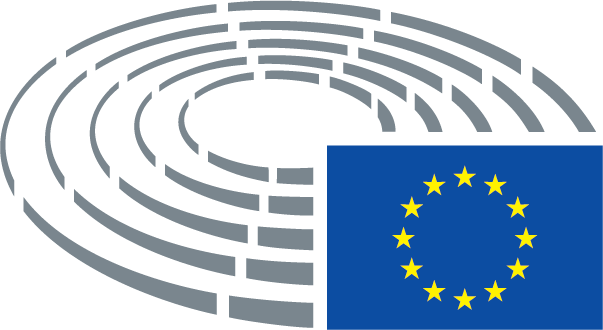 Návrh uzneseniaPozmeňujúci návrh-	so zreteľom na článok 31 smernice Európskeho parlamentu a Rady (EÚ) 2019/2162 z 27. novembra 2019 o emisii krytých dlhopisov a verejného dohľadu nad krytými dlhopismi a o zmene smerníc 2009/65/ES a 2000/21/EÚ, podľa ktorého Európska komisia prijme správu o možnosti zavedenia nástroja dvojitej ochrany s názvom „európske zabezpečené dlhové cenné papiere“ (EZD),Návrh uzneseniaPozmeňujúci návrh-	so zreteľom na oznámenie Komisie z 9. júla 2020 s názvom Príprava na zmeny: Oznámenie o pripravenosti na konci prechodného obdobia medzi Európskou úniou a Spojeným kráľovstvom (COM(2020) 324),Návrh uzneseniaPozmeňujúci návrh-	so zreteľom na svoje uznesenie zo 4. júla 2017 o smere k celoeurópskemu rámcu pre kryté dlhopisy, v ktorom sa Európska komisia vyzýva, aby do novej smernice o krytých dlhopisoch zahrnula osobitné odkazy na právny rámec pre EZD, ako napríklad dvojitá ochrana, osobitný verejný dohľad, odolnosť voči úpadku a požiadavky na transparentnosť,Návrh uzneseniaPozmeňujúci návrh-	so zreteľom na výsledky pravidelného prieskumu ECB o prístupe k financovaniu podnikov;Návrh uzneseniaPozmeňujúci návrh-	so zreteľom na hospodársku prognózu Komisie z leta 2020,Návrh uzneseniaPozmeňujúci návrh-	so zreteľom na prvú revíznu správu Európskeho orgánu pre cenné papiere a trhy (ESMA) k MiFID II/MiFIR o cenovom vývoji v prípade údajov pred obchodovaním a po ňom a o konsolidovaných výsledkoch pre kapitálové nástroje,Návrh uzneseniaPozmeňujúci návrh-	so zreteľom na uznesenie Európskeho parlamentu z 8. októbra 2015 o právnych predpisoch v oblasti hypotekárnych úverov a rizikových finančných nástrojoch v Španielsku (2015/2740(RSP)),Návrh uzneseniaPozmeňujúci návrh-	so zreteľom na akčný plán Európskej komisie pre finančné technológie z marca 2018,Návrh uzneseniaPozmeňujúci návrhA.	keďže všetky opatrenia, ktoré sa prijímajú na vytvorenie únie kapitálových trhov, (ÚKT) by mali mať za cieľ zlepšiť škálu možností financovania ponúkaných spoločnostiam a občanom, ako aj zväčšiť rozsah atraktívnejších investičných ponúk;A.	keďže všetky opatrenia, ktoré sa prijímajú na vytvorenie únie kapitálových trhov (ÚKT) by sa mali zamerať na zlepšenie prístupu k financovaniu pre tie podniky reálnej ekonomiky, ktoré majú ťažkosti získať ho, najmä pre tie udržateľné, alebo na poskytovanie lepších, t. j. jednoduchých a transparentných, investičných možností občanom v súlade s ich toleranciou rizika;Návrh uzneseniaPozmeňujúci návrhA.	keďže všetky opatrenia, ktoré sa prijímajú na vytvorenie únie kapitálových trhov, (ÚKT) by mali mať za cieľ zlepšiť škálu možností financovania ponúkaných spoločnostiam a občanom, ako aj zväčšiť rozsah atraktívnejších investičných ponúk;A.	keďže všetky opatrenia, ktoré sa prijímajú na vytvorenie únie kapitálových trhov (ÚKT), by mali mať za cieľ zlepšiť a diverzifikovať stabilné a udržateľné možnosti financovania ponúkané spoločnostiam a občanom, ako aj zväčšiť rozsah atraktívnejších investičných ponúk, pri súčasnej ochrane hospodárskej stability a minimalizácii finančného rizika;Návrh uzneseniaPozmeňujúci návrhA.	keďže všetky opatrenia, ktoré sa prijímajú na vytvorenie únie kapitálových trhov, (ÚKT) by mali mať za cieľ zlepšiť škálu možností financovania ponúkaných spoločnostiam a občanom, ako aj zväčšiť rozsah atraktívnejších investičných ponúk;A.	keďže všetky opatrenia, ktoré sa prijímajú na vytvorenie únie kapitálových trhov (ÚKT), by mali mať za základný cieľ zlepšiť škálu možností financovania ponúkaných spoločnostiam a občanom, ako aj podporiť dostupnosť väčšieho rozsahu atraktívnejších investičných ponúk, aby sa motivovala finančná účasť a aby sa sporitelia zmenili na investorov; keďže prístup ku kapitálovému financovaniu pre MSP, podnikateľov a sociálne hospodárstvo sa stal ešte dôležitejším pre obnovu po odoznení choroby COVID-19;Návrh uzneseniaPozmeňujúci návrhA.	keďže všetky opatrenia, ktoré sa prijímajú na vytvorenie únie kapitálových trhov, (ÚKT) by mali mať za cieľ zlepšiť škálu možností financovania ponúkaných spoločnostiam a občanom, ako aj zväčšiť rozsah atraktívnejších investičných ponúk;A.	keďže samotné financovanie bankovými úvermi nestačí na poskytnutie objemu úverov potrebného na to, aby sa hospodárstvo EÚ zotavilo z krízy, ale malo by sa namiesto toho doplniť o silnejšie trhové financovanie; keďže všetky opatrenia, ktoré sa prijímajú na vytvorenie únie kapitálových trhov (ÚKT), by preto mali mať za cieľ zlepšiť škálu možností financovania ponúkaných spoločnostiam a občanom, ako aj zväčšiť rozsah atraktívnejších investičných ponúk;Návrh uzneseniaPozmeňujúci návrhAa.	keďže kapitálové trhy ponúkajú príležitosti pre investorov, ktorí hľadajú príjem, a pre podniky, ktoré hľadajú financovanie, ale sú taktiež bytostne riskantné a náchylné na krátkodobé uvažovanie; keďže príčiny rizika na kapitálových trhoch zahŕňajú nadmerný objem úspor, ktoré majú priniesť výnosy, v porovnaní s kvalitnými investičnými príležitosťami, slabú ponuku bezpečných aktív a trvalo nízke úrokové sadzby; keďže je pravdepodobné, že tieto riziká budú ďalej rásť v krátkodobom a strednodobom horizonte v dôsledku extrémnej hospodárskej a fiškálnej neistoty spôsobenej krízou COVID-19 a v strednodobom a dlhodobom horizonte v dôsledku finančných rizík súvisiacich so zmenou klímy;Návrh uzneseniaPozmeňujúci návrhAa.	keďže únia kapitálových trhov by mala poskytnúť regulačné prostredie, ktoré zmierni riziká pre finančnú stabilitu a primerane ochráni záujmy retailových investorov, dôchodcov a spotrebiteľov, ako aj záležitosti v oblasti životného prostredia, sociálnych otázok a správy vecí verejných;Návrh uzneseniaPozmeňujúci návrhAa.	keďže únia kapitálových trhov by mala poskytnúť regulačné prostredie, ktoré zmierni riziká pre finančnú stabilitu a primerane ochráni záujmy retailových investorov, dôchodcov a spotrebiteľov;Návrh uzneseniaPozmeňujúci návrhAa.	keďže vnútorný trh EÚ sa vyznačuje otvorenou súťažou, regulačným rámcom, spoliehaním sa na medzinárodné normy a spoluprácou v oblasti dohľadu; keďže stratégia únie kapitálových trhov by preto mala byť založená na rovnakých zásadách;Návrh uzneseniaPozmeňujúci návrhAb.	keďže rozvoj únie kapitálových trhov je nevyhnutne spojený s prehlbovaním hospodárskej a menovej únie, a najmä s dokončením bankovej únie a vytvorením mechanizmu fiškálnej stabilizácie pre eurozónu ako celok; keďže úniu kapitálových trhov musia dopĺňať proticyklické politické opatrenia na podporu celkového dopytu a znižovanie nerovností;Návrh uzneseniaPozmeňujúci návrhAb.	keďže podporný rámec pre verejné udržateľné investície, konkrétne zavedenie zlatého pravidla na vylúčenie udržateľných investícií z výpočtu deficitu EÚ, je kľúčový pre doplnenie ďalších iniciatív v rámci únie kapitálových trhov s cieľom prilákať súkromné investície a podporiť udržateľnú a dlhodobú alokáciu súkromného kapitálu;Návrh uzneseniaPozmeňujúci návrhAb.	keďže kapitálové trhy EÚ by mohli slúžiť hospodárstvu a veľmi potrebnej hospodárskej obnove, ak budú transparentné, konkurencieschopné, odolné, centrálne zúčtované a podporené korektnou reguláciou,Návrh uzneseniaPozmeňujúci návrhAb.	keďže niektorí investori majú väčšiu toleranciu rizika než iní a keďže nie všetky podniky majú možnosť získať a využívať financovanie z kapitálového trhu;Návrh uzneseniaPozmeňujúci návrhAc.	keďže vytvorenie bezpečného aktíva eurozóny je kľúčové pre finančnú integráciu a rozvoj únie kapitálových trhov; keďže bezpečné aktívum v EÚ je potrebné na vytvorenie integrovaného, hlbokého a likvidného európskeho trhu s dlhopismi ako ústredného prvku únie kapitálových trhov, ktorý by mohol slúžiť ako referenčná hodnota eurozóny pre oceňovanie dlhopisov, akcií a iných aktív, ako aj ako kolaterál v celej eurozóne;Návrh uzneseniaPozmeňujúci návrhAc.	keďže harmonizácia právnych predpisov je naďalej nedostatočná na vytvorenie skutočne európskeho kapitálového trhu, ak zostanú zavedené rozdielne vnútroštátne postupy vykonávania, dohľadu a presadzovania práva;Návrh uzneseniaPozmeňujúci návrhAd.	keďže harmonizácia právnych predpisov je naďalej nedostatočná na vytvorenie skutočne európskeho kapitálového trhu, ak zostanú zavedené rozdielne vnútroštátne postupy vykonávania, dohľadu a presadzovania práva;Návrh uzneseniaPozmeňujúci návrhB.	keďže doteraz prijaté opatrenia na dosiahnutie únie kapitálových trhov napredujú správnym smerom; keďže je však potrebné vykonať veľa práce, pokiaľ ide o presnosť, účinnosť a zjednodušenie prijatých opatrení;vypúšťa saNávrh uzneseniaPozmeňujúci návrhB.	keďže doteraz prijaté opatrenia na dosiahnutie únie kapitálových trhov napredujú správnym smerom; keďže je však potrebné vykonať veľa práce, pokiaľ ide o presnosť, účinnosť a zjednodušenie prijatých opatrení;B.	keďže je však potrebné vykonať veľa práce, pokiaľ ide o presnosť, účinnosť a zjednodušenie prijatých opatrení;Návrh uzneseniaPozmeňujúci návrhB.	keďže doteraz prijaté opatrenia na dosiahnutie únie kapitálových trhov napredujú správnym smerom; keďže je však potrebné vykonať veľa práce, pokiaľ ide o presnosť, účinnosť a zjednodušenie prijatých opatrení;B.	keďže doteraz prijaté opatrenia na dosiahnutie únie kapitálových trhov nedokázali nasmerovať väčší kapitál do udržateľných podnikov a poskytnúť investorom lepšie investičné príležitosti v súlade s ich toleranciou rizika; keďže je potrebné vykonať ešte veľa práce, pokiaľ ide o presnosť a účinnosť prijatých opatrení;Návrh uzneseniaPozmeňujúci návrhB.	keďže doteraz prijaté opatrenia na dosiahnutie únie kapitálových trhov napredujú správnym smerom; keďže je však potrebné vykonať veľa práce, pokiaľ ide o presnosť, účinnosť a zjednodušenie prijatých opatrení;B.	keďže väčšina doteraz prijatých opatrení na dosiahnutie únie kapitálových trhov napreduje správnym smerom; keďže je však potrebné vykonať veľa práce, pokiaľ ide o presnosť, účinnosť a zjednodušenie prijatých opatrení;Návrh uzneseniaPozmeňujúci návrhB.	keďže doteraz prijaté opatrenia na dosiahnutie únie kapitálových trhov napredujú správnym smerom; keďže je však potrebné vykonať veľa práce, pokiaľ ide o presnosť, účinnosť a zjednodušenie prijatých opatrení;B.	keďže doteraz prijaté opatrenia na dosiahnutie únie kapitálových trhov napredujú správnym smerom; keďže však pokrok pri dosahovaní únie kapitálových trhov je obmedzený, nedosiahli sa viaceré ciele a význam bankových úverov v porovnaní s kapitálovým financovaním ako zdroja investičných fondov v EÚ sa v posledných rokoch skutočne zvýšil;Návrh uzneseniaPozmeňujúci návrhB.	keďže doteraz prijaté opatrenia na dosiahnutie únie kapitálových trhov napredujú správnym smerom; keďže je však potrebné vykonať veľa práce, pokiaľ ide o presnosť, účinnosť a zjednodušenie prijatých opatrení;B.	keďže doteraz prijaté opatrenia na dosiahnutie únie kapitálových trhov napredujú správnym smerom; keďže je však potrebné vykonať veľa práce, pokiaľ ide o presnosť, účinnosť a zjednodušenie prijatých opatrení; keďže ambiciózna vízia projektu únie kapitálových trhov je nevyhnutná na prekonanie národných citlivých miest a na nahromadenie energie na dokončenie únie kapitálových trhov;Návrh uzneseniaPozmeňujúci návrhBa.	keďže väčšina opatrení, ktoré sa posudzovali a vykonali, je zameraná na zlepšenie a zjednotenie kapitálových trhov a týka sa profesijných nástrojov a finančných nástrojov, ktoré sú k dispozícii pre odborníkov v oblasti sprostredkovania a ich klientov (v zásade inštitúcie, fondy a osoby s vysokou čistou hodnotou), musí únia kapitálových trhov mobilizovať retailový dopyt, ktorý v Európe výrazne zaostáva za úrovňami prevládajúcimi v USA alebo Japonsku; keďže na dosiahnutie tohto cieľa musia retailoví investori zažiť zmenu v investičnej kultúre; keďže k takejto zmene dôjde až vtedy, keď sa retailoví investori uistia, že investície na kapitálových trhoch sú žiaduce, pretože im môžu priniesť väčší zisk než napríklad bankové vklady, pričom podliehajú rizikám, ktoré sú prijateľné a jasne vymedzené;Návrh uzneseniaPozmeňujúci návrhBa.	keďže financovanie na kapitálových trhoch predstavuje účinné riešenie pre diverzifikáciu zdrojov financovania MSP; keďže diverzifikácia zdrojov financovania je sklon, ktorý vytvára najviac problémov malým podnikom v dôsledku väčších ťažkostí pri zvládaní priamych a nepriamych nákladov, ktoré vyplývajú z existujúcich rozdielov vo viditeľnosti v porovnaní s podnikmi väčších rozmerov,Návrh uzneseniaPozmeňujúci návrhBa.	keďže na to, aby štruktúra kapitálového trhu EÚ bola skutočne celoeurópska, konkurencieschopná a atraktívna pre koncových investorov z EÚ aj pre medzinárodných koncových investorov, sú potrebné ambiciózne ďalšie kroky,Návrh uzneseniaPozmeňujúci návrhBa.	keďže dobre kapitalizovaný bankový sektor bude naďalej zohrávať dôležitú úlohu pri financovaní podnikov, najmä MSP;Návrh uzneseniaPozmeňujúci návrhBb.	keďže zo skúsenosti s veľkou recesiou vyplynul konsenzus, že inštitucionálna štruktúra eurozóny potrebuje reformu s cieľom posilniť jej kapacitu na riešenie veľkých hospodárskych otrasov; keďže v tejto súvislosti sa v hospodárskej literatúre zvyčajne uvádza, že vyššia absorpcia otrasov v Spojených štátoch je spôsobená najmä účinnejším súkromným rozdelením rizika prostredníctvom úverových a kapitálových trhov;Návrh uzneseniaPozmeňujúci návrhBb.	keďže mnoho európskych krajín je aj naďalej málo príťažlivých pre investorov rizikového a súkromného kapitálu a keďže nízka atraktívnosť je čiastočne dôsledkom pretrvávajúcej strnulosti na trhu práce a na málo rozvinutých miestnych finančných trhoch, ako aj právneho kontextu, ktorý neobsahuje dostatočnú ochranu investorov;Návrh uzneseniaPozmeňujúci návrhBb.	keďže podľa nedávnych správ a prieskumov zameraných na spotrebiteľov1a má väčšina európskych retailových investorov preferencie v oblasti udržateľnosti a chce vo svojich investičných rozhodnutiach zohľadniť faktory a riziká z oblasti životného prostredia, sociálnych vecí a správy vecí verejných, ale len zriedka sa im ponúkajú kompatibilné produkty;_________________1a Pozri napríklad: https://2degrees-investing.org/wp-content/uploads/2020/03/A-Large-Majority-of-Retail-Clients-Want-to-Invest-Sustainably.pdf. Návrh uzneseniaPozmeňujúci návrhBb.	keďže MSP predstavujú v sektore nefinančných podnikov 99,8 % všetkých podnikov v EÚ-28 a vytvárajú v sektore nefinančných podnikov 56,4 % pridanej hodnoty a 66,6 % zamestnanosti; keďže mikropodniky predstavujú 93 % tohto sektora, malé MSP 5,9 % a stredné MSP len 0,9 %1a;_________________1a Európska komisia, Annual report on European SMEs 2018/2019.Návrh uzneseniaPozmeňujúci návrhC.	keďže sociálna a hospodárska kríza vyplývajúca z pandémie ochorenia COVID-19 bude mať mimoriadne negatívny vplyv na MSP a retailových sporiteľov; keďže reakcia EÚ na pandémiu ochorenia COVID-19 v podobe európskeho plánu na oživenie hospodárstva by mala poskytnúť veľkú kapitálovú injekciu s cieľom zvýšiť prístup európskych podnikov k finančným prostriedkom;C.	keďže sociálna a hospodárska kríza vyplývajúca z opatrení v oblasti obmedzenia pohybu reagujúcich na pandémiu ochorenia COVID-19 bude mať mimoriadne negatívny vplyv na MSP a retailových sporiteľov; keďže únia kapitálových trhov by mala zvýšiť prístup európskych podnikov k stabilnému, nízkorizikovému kapitálovému financovaniu a mala by znížiť nadmerné spoliehanie sa na dlhové financovanie;Návrh uzneseniaPozmeňujúci návrhC.	keďže sociálna a hospodárska kríza vyplývajúca z pandémie ochorenia COVID-19 bude mať mimoriadne negatívny vplyv na MSP a retailových sporiteľov; keďže reakcia EÚ na pandémiu ochorenia COVID-19 v podobe európskeho plánu na oživenie hospodárstva by mala poskytnúť veľkú kapitálovú injekciu s cieľom zvýšiť prístup európskych podnikov k finančným prostriedkom;C.	keďže sociálna a hospodárska kríza vyplývajúca z pandémie ochorenia COVID-19 bude mať mimoriadne negatívny vplyv na MSP a retailových sporiteľov; keďže reakcia EÚ na pandémiu ochorenia COVID-19 v podobe európskeho plánu na oživenie hospodárstva by mala zaručiť prístup európskych podnikov k finančným prostriedkom s cieľom zachovať pracovné miesta a výrobnú kapacitu krajín;Návrh uzneseniaPozmeňujúci návrhC.	keďže sociálna a hospodárska kríza vyplývajúca z pandémie ochorenia COVID-19 bude mať mimoriadne negatívny vplyv na MSP a retailových sporiteľov; keďže reakcia EÚ na pandémiu ochorenia COVID-19 v podobe európskeho plánu na oživenie hospodárstva by mala poskytnúť veľkú kapitálovú injekciu s cieľom zvýšiť prístup európskych podnikov k finančným prostriedkom;C.	keďže sociálna a hospodárska kríza spôsobená ochorením COVID-19 bude mať mimoriadne negatívny vplyv na MSP a mohla by mať podobne vplyv na retailových sporiteľov (hoci v priebehu pandémie sa prudko zvýšili individuálne úspory najmä v bankách); keďže reakcia EÚ na pandémiu ochorenia COVID-19 v podobe európskeho plánu na oživenie hospodárstva by mala poskytnúť veľkú kapitálovú injekciu s cieľom zvýšiť prístup európskych podnikov k finančným prostriedkom;Návrh uzneseniaPozmeňujúci návrhC.	keďže sociálna a hospodárska kríza vyplývajúca z pandémie ochorenia COVID-19 bude mať mimoriadne negatívny vplyv na MSP a retailových sporiteľov; keďže reakcia EÚ na pandémiu ochorenia COVID-19 v podobe európskeho plánu na oživenie hospodárstva by mala poskytnúť veľkú kapitálovú injekciu s cieľom zvýšiť prístup európskych podnikov k finančným prostriedkom;C.	keďže sociálna a hospodárska kríza vyplývajúca z pandémie ochorenia COVID-19 bude mať mimoriadne negatívny vplyv na MSP a retailových sporiteľov; keďže reakcia EÚ na pandémiu ochorenia COVID-19 v podobe európskeho plánu na oživenie hospodárstva by mala poskytnúť veľkú kapitálovú injekciu a stimuly na podporu trhového financovania s cieľom zvýšiť prístup európskych podnikov k finančným prostriedkom;Návrh uzneseniaPozmeňujúci návrhC.	keďže sociálna a hospodárska kríza vyplývajúca z pandémie ochorenia COVID-19 bude mať mimoriadne negatívny vplyv na MSP a retailových sporiteľov; keďže reakcia EÚ na pandémiu ochorenia COVID-19 v podobe európskeho plánu na oživenie hospodárstva by mala poskytnúť veľkú kapitálovú injekciu s cieľom zvýšiť prístup európskych podnikov k finančným prostriedkom;C.	keďže sociálna a hospodárska kríza vyplývajúca z pandémie ochorenia COVID-19 bude mať mimoriadne negatívny vplyv na MSP a retailových sporiteľov; keďže reakcia EÚ na pandémiu ochorenia COVID-19 v podobe európskeho plánu na oživenie hospodárstva by mala poskytnúť veľkú kapitálovú injekciu s cieľom zvýšiť prístup európskych podnikov k finančným prostriedkom; keďže financovanie prostredníctvom kapitálového trhu je potrebné na zvýšenie celkovej finančnej kapacity a zníženie závislosti od bankových úverov v EÚ;Návrh uzneseniaPozmeňujúci návrhCa.	keďže jednotný nástroj na porovnávanie cien konsolidujúci obchodné údaje v celej EÚ – takzvaný konsolidovaný prehľad (KP) – by pomáhal maklérom lokalizovať likviditu za najlepšiu cenu dostupnú na európskych trhoch, zvýšil by schopnosť investorov hodnotiť výkonnosť ich makléra pri vykonávaní pokynov a bol by dôležitým krokom k demokratizácii prístupu k údajom o trhu, keďže všetci investori by mohli ľahko vidieť najlepšiu cenu na nákup alebo predaj finančného produktu; keďže praktické skúsenosti s KP už majú v Spojených štátoch, kde sa KP generuje v prípade akcií (konsolidácia údajov pred obchodovaním a po ňom) a dlhopisov (konsolidácia údajov po obchodovaní);Návrh uzneseniaPozmeňujúci návrhCa.	keďže obmedzené využívanie sekuritizácie od globálnej finančnej krízy z roku 2008 je najmä dôsledkom posilneného pokrízového regulačného rámca, vďaka ktorému je sekuritizácia pre banky drahšia; keďže vysoké riziká pre makrofinančnú stabilitu spojené so sekuritizačnými produktmi si vyžadujú vyššie, nie nižšie kapitálové požiadavky; keďže sekuritizácia úverov MSP je okrajová vzhľadom na svoje dodatočné náklady a prirodzenú zložitosť, čo sťažuje ich fungovanie bez verejných záruk;Návrh uzneseniaPozmeňujúci návrhCa.	keďže EÚ a jej členské štáty sa jasne zaviazali k plneniu cieľov udržateľného rozvoja a k potrebnému prechodu na klimaticky neutrálnu spoločnosť najneskôr do roku 2050; keďže v súčasnosti sa vyvíja rámec na uľahčenie udržateľných investícií; keďže tento rámec tvorí neoddeliteľnú súčasť úsilia EÚ prepojiť v rámci únie kapitálových trhov financie s potrebami hospodárstva a agendou EÚ v oblasti udržateľného rozvoja;Návrh uzneseniaPozmeňujúci návrhCa.	keďže európsky bankový systém zohráva zásadne dôležitú úlohu pri financovaní hospodárstva EÚ; samo osebe nestačí poskytnúť úvery, ktoré bude hospodárstvo EÚ potrebovať na zabezpečenie rastu potrebného na to, aby sa mohol zotaviť z krízy; únia kapitálových trhov spolu s plnohodnotnou bankovou úniou umožní riadne rozdelenie rizika s cieľom vybudovať odolné hospodárstvo EÚ;Návrh uzneseniaPozmeňujúci návrhCa.	keďže pohyby na trhu vyplývajúce z pandémie COVID-19 pôsobili ako skutočný „záťažový test“ týkajúci sa odolnosti celého finančného ekosystému a malo by sa na ne nadväzovať podrobné posúdenie prínosov a nedostatkov existujúceho súboru pravidiel EÚ venovaných finančnej stabilite a finančnému dohľadu;Návrh uzneseniaPozmeňujúci návrhCa.	keďže jednou z výziev únie kapitálových trhov je zabezpečiť rovnaký prístup k financovaniu a investičným príležitostiam v celej Európskej únii, čo by malo byť geograficky vyvážené a malo by oslovovať občanov a podniky v centrálnych aj okrajových regiónoch Európskej únie;Návrh uzneseniaPozmeňujúci návrhCa.	keďže ciele, ktoré sa prostredníctvom únie kapitálových trhov sledujú, nemožno dosiahnuť bez skutočného dokončenia bankovej únie, ktorá potrebuje európsky systém ochrany vkladov (EDIS) a dôveryhodné ochranné opatrenie pre jednotný fond na riešenie krízových situácií;Návrh uzneseniaPozmeňujúci návrhCa.	keďže európske spoločnosti sa naďalej nadmerne spoliehajú na bankové úvery, pričom 88 % nových finančných prostriedkov v roku 2018 pochádza z bánk a len 12 % z kapitálových trhov – pokles z priemerných 14 % v období 2013 – 20171a;_________________1a The Association for Financial Markets in Europe, Capital Markets Union Key Performance Indicators (16. októbra 2019).Návrh uzneseniaPozmeňujúci návrhCa.	berúc do úvahy, že politika ECB s nulovou úrokovou mierou konfrontuje sporiteľov so zápornou reálnou úrokovou mierou, vedie investorov k vyšším rizikám vrátane kapitálových trhov a môže viesť k špekulatívnym bublinám v dlhodobom horizonte;Návrh uzneseniaPozmeňujúci návrhCb.	keďže únia kapitálových trhov by mala riešiť výrazné finančné rozdiely medzi členskými štátmi, ako je existujúca fragmentácia regulácie, nadmerná regulácia a zadržiavanie daní, ktoré sú aj naďalej hlavnou prekážkou mobilizácie kapitálu a predstavujú prekážky pre cezhraničné úspory a investície a rozdelenie rizika medzi členskými štátmi; domnieva sa, že cieľom musí byť aj to, aby sa EÚ stala atraktívnym trhom pre zahraničné kapitálové investície a aby sa zvýšila jej konkurencieschopnosť na svetových trhoch;Návrh uzneseniaPozmeňujúci návrhCb.	keďže únia kapitálových trhov by mala byť kľúčovým prispievateľom k prechodu na udržateľné a odolné hospodárstvo dopĺňajúce verejné investície, v súlade so zelenou dohodou EÚ; keďže EÚ by sa mala zamerať na upevnenie svojej pozície svetového lídra v oblasti udržateľných financií s ambicióznym modelom a súborom pravidiel pre udržateľné investície, ktoré by sa mali propagovať ako súčasť hodnôt EÚ a ako zlatý štandard na medzinárodnej úrovni;Návrh uzneseniaPozmeňujúci návrhCb.	keďže odchod Spojeného kráľovstva z Európskej únie so zreteľom na brexit prináša do finančného systému EÚ štrukturálne zmeny; keďže kapitálové trhy EÚ po brexite budú mať polycentrický charakter a budú čeliť väčšiemu riziku fragmentácie v EÚ; zdôrazňuje, že je dôležité presadzovať politiky a opatrenia, ktoré zabezpečujú odolnosť, prepojenie a konkurencieschopnosť finančných trhov EÚ;Návrh uzneseniaPozmeňujúci návrhCb.	keďže investičné činnosti sú zvyčajne obmedzené štátnymi hranicami a retailoví investori čelia mnohým prekážkam, pokiaľ ide o prístup k príležitostiam mimo svojho členského štátu, a to z dôvodu právnej neistoty, jazykových a kultúrnych prekážok, fragmentácie trhu a nákladnej neefektívnosti v EÚ;Návrh uzneseniaPozmeňujúci návrhCc.	keďže nedávne oznámenia orgánov Spojeného kráľovstva o budúcich regulačných rozdieloch potvrdzujú potrebu starostlivého, perspektívneho a priebežného posudzovania rizík pre EÚ z hľadiska finančnej stability, transparentnosti trhu, integrity trhu, ochrany investorov a rovnakých podmienok pri poskytovaní a zachovaní rovnocennosti v každej oblasti, a to z dôvodu súčasnej vzájomnej prepojenosti medzi trhmi EÚ a Spojeného kráľovstva;Návrh uzneseniaPozmeňujúci návrhCc.	víta urýchlené opatrenia prijaté v reakcii na COVID-19 na uľahčenie poskytovania bankových úverov do reálnej ekonomiky, oneskorené vykonávanie pravidiel rámca Bazilej III, dohodu o využití flexibility zahrnutej do CRR na splnenie požiadaviek v oblasti kapitálových rezerv a rezerv likvidity, oneskorenia pri zavádzaní IFRS 9, pokrok pri zavádzaní faktora na podporu MSP a moratória na nové pravidlá;Návrh uzneseniaPozmeňujúci návrhCc.	keďže úroveň financovania potrebného na obnovu hospodárstva EÚ vytvára naliehavú potrebu investovať do budúcich generácií múdro a udržateľne; Európska zelená dohoda zostáva na čele priorít Európskej únie;Návrh uzneseniaPozmeňujúci návrhCc.	keďže absencia centralizovaného mechanizmu s ľahko dostupnými, spoľahlivými, zrozumiteľnými a porovnateľnými verejnými informáciami je jedným z dôvodov, prečo spoločnosti ťažko hľadajú investorov;Návrh uzneseniaPozmeňujúci návrhCd.	keďže finančnú stabilitu a integritu jednotného trhu možno zachovať len pomocou robustného prístupu k tomu, aký prístup majú tretie krajiny na trh EÚ, a dynamického systému monitorovania režimov rovnocennosti; keďže sa pripomína, že rovnocennosť sa môže udeliť len vtedy, ak Komisia v záujme zabezpečenia rovnakých podmienok považuje regulačný a dozorný režim a normy príslušnej tretej krajiny za plne rovnocenné so zásadami EÚ;Návrh uzneseniaPozmeňujúci návrhCd.	keďže zložitosť škandálu s nemeckým poskytovateľom platobných služieb Wirecardm, spoločnosťou z indexu DAX30, ktorá 24. júna 2020 ohlásila platobnú neschopnosť, odhalila nedostatky v európskom regulačnom rámci, si vyžaduje dôkladné posúdenie s cieľom zistiť, kde sa stala chyba, ktorá umožnila, že podvodné správanie obrovského rozsahu zostalo tak dlho bez povšimnutia;Návrh uzneseniaPozmeňujúci návrhCd.	keďže ekosystém financovania IPO MSP v EÚ je nedostatočne rozvinutý v dôsledku informačných asymetrií, vysokých nákladov, administratívnej záťaže a absencie kapitálovej kultúry; keďže pre investorov je ťažké hodnotiť mladé a malé podniky s krátkou podnikateľskou históriou, čo bráni vzniku inovačných podnikov, najmä inovačných podnikov mladých podnikateľov;Návrh uzneseniaPozmeňujúci návrhCd.	keďže dokončenie únie kapitálových trhov je predpokladom silnejšej medzinárodnej úlohy eura a celosvetovo silnejšej a konkurencieschopnejšej EÚ;Návrh uzneseniaPozmeňujúci návrhCe.	keďže škandál Wirecard AG odhaľuje nedostatky modelu dohľadu založeného predovšetkým na vnútroštátnych dozorných orgánoch; keďže prebiehajúce vyšetrovanie orgánu ESMA týkajúce sa škandálu Wirecard AG by malo určiť oblasti, v ktorých by priamy dohľad na úrovni EÚ bol býval vhodnejší na zabránenie zlyhaniu a na skoršiu identifikáciu nedostatkov; keďže úpravy európskej štruktúry dohľadu pre finančné výkazníctvo, finančné inovácie, platby a súvisiace oblasti vrátane auditu a boja proti praniu špinavých peňazí a financovaniu terorizmu sa vzhľadom na tento najnovší škandál znovu ukázali ako naliehavá nevyhnutnosť;Návrh uzneseniaPozmeňujúci návrhCe.	keďže stabilita finančných trhov Európskej únie by sa mala v budúcich vzťahoch so Spojeným kráľovstvom po prechodnom období podporovať, pričom by sa tiež mali zaručiť rovnaké podmienky;Návrh uzneseniaPozmeňujúci návrhCe.	keďže finančné technológie majú potenciál uspokojiť určité potreby MSP a retailových investorov tým, že umožňujú decentralizované spôsoby fungovania a zvyšovania efektívnosti;Návrh uzneseniaPozmeňujúci návrhCf.	keďže priblíženie projektu únie kapitálových trhov občanom EÚ má zásadný význam pre zvýšenie ich dôvery v kapitálový trh a kapitálové financovanie; keďže Komisia by mala preskúmať ďalšie príležitosti na komunikáciu o prínosoch projektu únie kapitálových trhov, napríklad zmenou názvu, ktorá by poukázala na priame prepojenie medzi úsporami občanov EÚ a investíciami do hospodárskeho rastu a oživenia po odoznení pandémie COVID;Návrh uzneseniaPozmeňujúci návrhFinancovanie podnikovKapitálové financovanie podnikaniaNávrh uzneseniaPozmeňujúci návrh1.	vyzýva na odstránenie prekážok, a to aj zjednodušovaním právnych predpisov, s cieľom diverzifikovať zdroje financovania pre MSP, aby sa podporila schopnosť MSP získať prístup na kapitálové trhy a znížilo existujúce zvýhodňovanie dlhového financovania; poukazuje na to, že súčasná situácia spôsobuje, že MSP sú krehkejšie a zraniteľnejšie;1.	vyzýva na odstránenie prekážok, a to aj zjednodušovaním právnych predpisov tam, kde je to relevantné a kde to vedie k finančnej stabilite, s cieľom diverzifikovať zdroje financovania pre startupy, MSP a spoločnosti so strednou trhovou kapitalizáciou, aby sa podporila ich schopnosť získať prístup na kapitálové trhy a znížilo existujúce zvýhodňovanie dlhového financovania; konštatuje, že medzi potrebné opatrenia patrí uľahčenie investičného výskumu, zefektívnenie vymedzenia MSP v rámci príslušných právnych predpisov EÚ a zjednodušenie požiadaviek na vydávanie s cieľom zabezpečiť, aby startupy, MSP a spoločnosti so strednou trhovou kapitalizáciou našli cestu na verejné trhy; vyzýva členské štáty, aby znovu vyvážili zvýhodňovanie dlhového financovania pri zdaňovaní; poukazuje na to, že súčasná situácia spôsobuje, že MSP sú krehkejšie a zraniteľnejšie; vyzýva na zavedenie tzv. testu MSP na posúdenie vplyvu každej iniciatívy únie kapitálových trhov;Návrh uzneseniaPozmeňujúci návrh1.	vyzýva na odstránenie prekážok, a to aj zjednodušovaním právnych predpisov, s cieľom diverzifikovať zdroje financovania pre MSP, aby sa podporila schopnosť MSP získať prístup na kapitálové trhy a znížilo existujúce zvýhodňovanie dlhového financovania; poukazuje na to, že súčasná situácia spôsobuje, že MSP sú krehkejšie a zraniteľnejšie;1.	vyzýva na odstránenie prekážok, a to aj zjednodušovaním právnych predpisov, s cieľom diverzifikovať zdroje financovania pre MSP, aby sa podporila schopnosť MSP získať prístup na kapitálové trhy a znížilo existujúce zvýhodňovanie dlhového financovania; poukazuje na to, že súčasná situácia spôsobuje, že MSP sú krehkejšie a zraniteľnejšie; zdôrazňuje, že ide o ďalší kanál financovania, ale nespochybňuje existujúce bankové údaje;Návrh uzneseniaPozmeňujúci návrh1.	vyzýva na odstránenie prekážok, a to aj zjednodušovaním právnych predpisov, s cieľom diverzifikovať zdroje financovania pre MSP, aby sa podporila schopnosť MSP získať prístup na kapitálové trhy a znížilo existujúce zvýhodňovanie dlhového financovania; poukazuje na to, že súčasná situácia spôsobuje, že MSP sú krehkejšie a zraniteľnejšie;1.	vyzýva na odstránenie prekážok, a to aj zjednodušovaním právnych predpisov, s cieľom diverzifikovať zdroje financovania pre MSP, zaviesť väčšie ochrany pre investorov, aby sa podporila schopnosť MSP získať prístup na kapitálové trhy a znížilo existujúce zvýhodňovanie dlhového financovania vrátane nedostatku informácií o MSP pre nebankových investorov; poukazuje na to, že súčasná situácia spôsobuje, že MSP sú krehkejšie a zraniteľnejšie;Návrh uzneseniaPozmeňujúci návrh1.	vyzýva na odstránenie prekážok, a to aj zjednodušovaním právnych predpisov, s cieľom diverzifikovať zdroje financovania pre MSP, aby sa podporila schopnosť MSP získať prístup na kapitálové trhy a znížilo existujúce zvýhodňovanie dlhového financovania; poukazuje na to, že súčasná situácia spôsobuje, že MSP sú krehkejšie a zraniteľnejšie;1.	vyzýva na odstránenie prekážok, a to aj zjednodušovaním právnych predpisov tam, kde je to možné, a to bez oslabenia povinností spoločností v oblasti transparentnosti, zodpovednosti a ochrany údajov, s cieľom diverzifikovať zdroje financovania pre MSP, aby sa podporila schopnosť MSP získať prístup na kapitálové trhy a znížilo existujúce zvýhodňovanie dlhového financovania; poukazuje na to, že súčasná situácia spôsobuje, že MSP sú krehkejšie a zraniteľnejšie;Návrh uzneseniaPozmeňujúci návrh1.	vyzýva na odstránenie prekážok, a to aj zjednodušovaním právnych predpisov, s cieľom diverzifikovať zdroje financovania pre MSP, aby sa podporila schopnosť MSP získať prístup na kapitálové trhy a znížilo existujúce zvýhodňovanie dlhového financovania; poukazuje na to, že súčasná situácia spôsobuje, že MSP sú krehkejšie a zraniteľnejšie;1.	vyzýva na odstránenie prekážok, a to aj zjednodušovaním právnych predpisov, s cieľom diverzifikovať zdroje financovania pre MSP, aby sa podporila schopnosť MSP získať prístup na kapitálové trhy a k rozmanitejším, dlhodobým a konkurencieschopným investičným príležitostiam pre retailových a veľkých investorov; zdôrazňuje, že je potrebné, aby sa znížilo existujúce zvýhodňovanie dlhového financovania; poukazuje na to, že súčasná situácia spôsobuje, že MSP sú krehkejšie a zraniteľnejšie;Návrh uzneseniaPozmeňujúci návrh1.	vyzýva na odstránenie prekážok, a to aj zjednodušovaním právnych predpisov, s cieľom diverzifikovať zdroje financovania pre MSP, aby sa podporila schopnosť MSP získať prístup na kapitálové trhy a znížilo existujúce zvýhodňovanie dlhového financovania; poukazuje na to, že súčasná situácia spôsobuje, že MSP sú krehkejšie a zraniteľnejšie;1.	vyzýva na odstránenie prekážok, a to aj zjednodušovaním právnych predpisov, s cieľom diverzifikovať zdroje financovania európskych podnikov, s osobitným dôrazom na MSP, aby sa zaistil prístup na kapitálové trhy a znížilo existujúce zvýhodňovanie dlhového financovania; poukazuje na to, že súčasná situácia spôsobuje, že európske podniky a najmä MSP sú krehkejšie a zraniteľnejšie;Návrh uzneseniaPozmeňujúci návrh1.	vyzýva na odstránenie prekážok, a to aj zjednodušovaním právnych predpisov, s cieľom diverzifikovať zdroje financovania pre MSP, aby sa podporila schopnosť MSP získať prístup na kapitálové trhy a znížilo existujúce zvýhodňovanie dlhového financovania; poukazuje na to, že súčasná situácia spôsobuje, že MSP sú krehkejšie a zraniteľnejšie;1.	vyzýva na odstránenie prekážok, a to aj zjednodušovaním a primeranejším uplatňovaním právnych predpisov a odstraňovaním byrokratickej záťaže, s cieľom diverzifikovať zdroje financovania pre MSP, aby sa podporila schopnosť MSP získať prístup na kapitálové trhy a znížilo existujúce zvýhodňovanie dlhového financovania; poukazuje na to, že súčasná situácia spôsobuje, že MSP sú krehkejšie a zraniteľnejšie;Návrh uzneseniaPozmeňujúci návrh1.	vyzýva na odstránenie prekážok, a to aj zjednodušovaním právnych predpisov, s cieľom diverzifikovať zdroje financovania pre MSP, aby sa podporila schopnosť MSP získať prístup na kapitálové trhy a znížilo existujúce zvýhodňovanie dlhového financovania; poukazuje na to, že súčasná situácia spôsobuje, že MSP sú krehkejšie a zraniteľnejšie;1.	zdôrazňuje, že prevažná väčšina MSP sa vzhľadom na svoju veľkosť bude naďalej spoliehať na bankové úvery ako jediný zdroj financovania; podporuje však opatrenia na diverzifikáciu zdrojov financovania pre startupy a tie MSP, ktoré majú prístup ku kapitálovému financovaniu vzhľadom na ich pomerne veľkú veľkosť alebo veľké vyhliadky rastu;Návrh uzneseniaPozmeňujúci návrh1.	vyzýva na odstránenie prekážok, a to aj zjednodušovaním právnych predpisov, s cieľom diverzifikovať zdroje financovania pre MSP, aby sa podporila schopnosť MSP získať prístup na kapitálové trhy a znížilo existujúce zvýhodňovanie dlhového financovania; poukazuje na to, že súčasná situácia spôsobuje, že MSP sú krehkejšie a zraniteľnejšie;1.	vyzýva na odstránenie prekážok, a to aj zjednodušovaním právnych predpisov tam, kde je to vhodné, s cieľom diverzifikovať zdroje financovania pre MSP, aby sa podporila schopnosť MSP získať prístup na kapitálové trhy a znížilo existujúce zvýhodňovanie dlhového financovania; poukazuje na to, že súčasná situácia spôsobuje, že MSP sú krehkejšie a zraniteľnejšie;Návrh uzneseniaPozmeňujúci návrh1.	vyzýva na odstránenie prekážok, a to aj zjednodušovaním právnych predpisov, s cieľom diverzifikovať zdroje financovania pre MSP, aby sa podporila schopnosť MSP získať prístup na kapitálové trhy a znížilo existujúce zvýhodňovanie dlhového financovania; poukazuje na to, že súčasná situácia spôsobuje, že MSP sú krehkejšie a zraniteľnejšie;1.	berie na vedomie existujúce zvýhodňovanie dlhového financovania vo financovaní podnikov; poukazuje na to, že empirické dôkazy a akademická literatúra nedochádzajú k jednoznačným záverom o tom, či súčasná situácia zvyšuje zraniteľnosť MSP; poukazuje na to, že trhové financovanie je spojené so značnými rizikami;Návrh uzneseniaPozmeňujúci návrh1a.	vyzýva Komisiu, aby sa riadila správou Európskeho orgánu pre bankovníctvo (EBA), v ktorej sa uvádza výsledok posúdenia európskych zabezpečených dlhových cenných papierov (EZD) s cieľom pripraviť legislatívny návrh o EZD; tento nový nástroj by mal byť štruktúrovaný ako nový nástroj s dvojitou ochranou pre banky a tie by ho mali používať len podľa skutočného zlepšenia podmienok prístupu k financovaniu pre rodiny a MSP (s výnimkou tých, ktoré pracujú vo finančnom sektore) v celej EÚ;Návrh uzneseniaPozmeňujúci návrh1a.	vyzýva Komisiu a členské štáty, aby pri navrhovaní, prijímaní, vykonávaní a presadzovaní politík týkajúcich sa integrácie, ochrany a podpory finančných trhov náležite zohľadnili prechod na udržateľné a odolné hospodárstvo v súlade so Zelenou dohodou EÚ a s taxonómiou EÚ pre udržateľné činnosti; berie na vedomie význam príspevku súkromného sektora k financovaniu tejto transformácie;Návrh uzneseniaPozmeňujúci návrh1a.	vyzýva Komisiu, aby vypracovala legislatívny návrh týkajúci sa európskych zabezpečených dlhových cenných papierov (EZD) ako nového nástroja financovania s dvojitou ochranou pre banky, ktorý by mohol pomôcť zlepšiť prístup MSP k financovaniu v celej EÚ; pripomína, že EZD by sa mohli zameriavať na konkrétne ciele, ako je podpora MSP pri prechode na udržateľnejšie hospodárstvo a pri nasmerovaní finančných prostriedkov do reálnej ekonomiky;Návrh uzneseniaPozmeňujúci návrh1a.	konštatuje, že investície do výskumu MSP majú zásadný význam pre rozvoj kapitálových trhov MSP. vyjadruje poľutovanie nad tým, že kvôli smernici MIFID II sa tieto investície stali menej príťažlivými pre investorov, čo oslabuje viacero účastníkov; podporuje revíziu režimu MIFID II na stimulovanie výskumu MSP so zameraním na flexibilitu súčasnej regulácie;Návrh uzneseniaPozmeňujúci návrh1a.	vyzýva Komisiu, aby posilnila povinnú spätnú väzbu poskytovanú bankami pri zamietaní žiadostí MSP o úvery, keďže komplexnejšia spätná väzba by mohla MSP, ktorých žiadosti boli zamietnuté, príležitosť prispôsobiť svoj podnikateľský prístup a poučiť sa;Návrh uzneseniaPozmeňujúci návrh1a.	vyzýva na ďalšiu integráciu a zlepšovanie európskych kapitálových trhov, aby boli čo najviac príťažlivé, konkurencieschopné a odolné, najmä aj v súvislosti s vystúpením Spojeného kráľovstva z EÚ;Návrh uzneseniaPozmeňujúci návrh1b.	zdôrazňuje zásadnú a naliehavú potrebu zabezpečiť prístup k spoľahlivejším a porovnateľným údajom o udržateľných investíciách a činnostiach vďaka preskúmaniu smernice o nefinančných výkazoch; vyzýva Komisiu, aby zosúladila požiadavky na transparentnosť v rámci smernice o nefinančných výkazoch s požiadavkami podľa nariadenia o taxonómii a nariadenia o zverejňovaní informácií o udržateľnosti v sektore finančných služieb; podporuje vytvorenie verejného registra údajov o udržateľnosti s cieľom zabezpečiť prístup k spoľahlivým a porovnateľným údajom o udržateľnosti pre všetkých investorov, najmä so začlenením údajov podľa smernice o právach akcionárov a smernice o nefinančných výkazoch do jednotného prístupového bodu EÚ;Návrh uzneseniaPozmeňujúci návrh1b.	vyzýva Komisiu a členské štáty, aby aktívne informovali MSP o alternatívnych finančných nástrojoch, ktoré majú k dispozícii;Návrh uzneseniaPozmeňujúci návrh1b.	zdôrazňuje zásadný význam posilnenia kapacity eurozóny na absorpciu rizík;Návrh uzneseniaPozmeňujúci návrh1c.	víta myšlienku vytvoriť európsky jednotný prístupový bod (EJPD) na zhromažďovanie informácií o spoločnostiach v EÚ prepojením existujúcich vnútroštátnych registrov, registrov EÚ a databáz údajov spoločností ako spôsob podpory spoločností, najmä v menších členských štátoch, s cieľom pritiahnuť investorov; zdôrazňuje, že spoločnosti by mali byť schopné kontrolovať dostupnosť svojich údajov v rámci EJPD;Návrh uzneseniaPozmeňujúci návrh1c.	zdôrazňuje, že krajiny eurozóny môžu zvýšiť svoju vnútornú kapacitu na riešenie makroekonomických otrasov, a to najmä skutočnou redukciou zraniteľností vo svojich hospodárstvach, bankových sektoroch a verejných financiách; ďalej sa domnieva, že je potrebné zlepšiť hospodársku odolnosť štrukturálnymi reformami, ktoré podporujú potenciálny rast a zvyšujú flexibilitu;Návrh uzneseniaPozmeňujúci návrh1d.	zdôrazňuje, že účinné a integrované finančné trhy sú základným predpokladom pre efektívne rozdelenie súkromného rizika v eurozóne; domnieva sa, že skutočná únia kapitálových trhov by mohla významne pomôcť s diverzifikovaním a znižovaním rizika;Návrh uzneseniaPozmeňujúci návrh2.	zastáva názor, že efektívnosť finančných trhov by sa mala zlepšiť, a že by sa malo uľahčiť kótovanie spoločností; podporuje vytvorenie a zvýšenie priority veľkého súkromného celoeurópskeho fondu, fondu prvej verejnej ponuky (IPO), na podporu MSP;vypúšťa saNávrh uzneseniaPozmeňujúci návrh2.	zastáva názor, že efektívnosť finančných trhov by sa mala zlepšiť, a že by sa malo uľahčiť kótovanie spoločností; podporuje vytvorenie a zvýšenie priority veľkého súkromného celoeurópskeho fondu, fondu prvej verejnej ponuky (IPO), na podporu MSP;2.	2. vyzýva Komisiu, aby vypracovala štúdiu o nových spôsoboch poskytovania kapitálového financovania tým MSP, ktoré sú schopné ho využívať vďaka svojej veľkosti alebo perspektíve rastu, a posúdenie ich vplyvu; v takejto štúdii by sa mali preskúmať možnosti, ako je okrem iného vytvorenie verejno-súkromného celoeurópskeho fondu prvej verejnej ponuky (IPO) alebo rozšírenie mezanínového financovania;Návrh uzneseniaPozmeňujúci návrh2.	zastáva názor, že efektívnosť finančných trhov by sa mala zlepšiť, a že by sa malo uľahčiť kótovanie spoločností; podporuje vytvorenie a zvýšenie priority veľkého súkromného celoeurópskeho fondu, fondu prvej verejnej ponuky (IPO), na podporu MSP;2.	zastáva názor, že efektívnosť finančných trhov by sa mala zlepšiť, a že by sa malo uľahčiť kótovanie spoločností; podporuje vytvorenie a zvýšenie priority veľkého súkromného celoeurópskeho fondu, fondu prvej verejnej ponuky (IPO) / sekundárnych ponúk (SPO), na podporu MSP;Návrh uzneseniaPozmeňujúci návrh2.	zastáva názor, že efektívnosť finančných trhov by sa mala zlepšiť, a že by sa malo uľahčiť kótovanie spoločností; podporuje vytvorenie a zvýšenie priority veľkého súkromného celoeurópskeho fondu, fondu prvej verejnej ponuky (IPO), na podporu MSP;2.	zastáva názor, že efektívnosť finančných trhov by sa mala zlepšiť, a že by sa malo uľahčiť kótovanie spoločností, a to zjednodušením prístupu MSP ku kapitálu od investorov z iných členských štátov; podporuje vytvorenie a zvýšenie priority veľkého súkromného celoeurópskeho fondu, fondu prvej verejnej ponuky (IPO), na podporu MSP;Návrh uzneseniaPozmeňujúci návrh2.	zastáva názor, že efektívnosť finančných trhov by sa mala zlepšiť, a že by sa malo uľahčiť kótovanie spoločností; podporuje vytvorenie a zvýšenie priority veľkého súkromného celoeurópskeho fondu, fondu prvej verejnej ponuky (IPO), na podporu MSP;2.	zastáva názor, že efektívnosť a stabilita finančných trhov by sa mala zlepšiť, a že by sa malo uľahčiť kótovanie spoločností; podporuje vytvorenie a zvýšenie priority veľkého súkromného celoeurópskeho fondu, fondu prvej verejnej ponuky (IPO), na podporu MSP;Návrh uzneseniaPozmeňujúci návrh2.	zastáva názor, že efektívnosť finančných trhov by sa mala zlepšiť, a že by sa malo uľahčiť kótovanie spoločností; podporuje vytvorenie a zvýšenie priority veľkého súkromného celoeurópskeho fondu, fondu prvej verejnej ponuky (IPO), na podporu MSP;2.	zastáva názor, že efektívnosť finančných trhov by sa mala zlepšiť, a že by sa malo uľahčiť kótovanie spoločností; podporuje vytvorenie a zvýšenie priority veľkého súkromného celoeurópskeho fondu, fondu prvej verejnej ponuky (IPO), na podporu MSP s vlastnosťami, ktoré umožnia zníženie priamych a nepriamych nákladov MSP, ktoré sa rozhodnú vstúpiť na burzu, v takom rozsahu, aby mohli podniky menších rozmerov prekonať konkurenčné nevýhody vyplývajúce z menšej viditeľnosti a kratších záznamov;Návrh uzneseniaPozmeňujúci návrh2.	zastáva názor, že efektívnosť finančných trhov by sa mala zlepšiť, a že by sa malo uľahčiť kótovanie spoločností; podporuje vytvorenie a zvýšenie priority veľkého súkromného celoeurópskeho fondu, fondu prvej verejnej ponuky (IPO), na podporu MSP;2.	zastáva názor, že efektívnosť finančných trhov by sa mala zlepšiť, a že by sa malo uľahčiť kótovanie spoločností; podporuje vytvorenie a zvýšenie priority veľkého súkromného celoeurópskeho fondu, fondu prvej verejnej ponuky (IPO), na podporu financovania MSP;Návrh uzneseniaPozmeňujúci návrh2.	zastáva názor, že efektívnosť finančných trhov by sa mala zlepšiť, a že by sa malo uľahčiť kótovanie spoločností; podporuje vytvorenie a zvýšenie priority veľkého súkromného celoeurópskeho fondu, fondu prvej verejnej ponuky (IPO), na podporu MSP;2.	zastáva názor, že efektívnosť finančných trhov by sa mala zlepšiť, a že by sa malo uľahčiť kótovanie spoločností; podporuje vytvorenie a zvýšenie priority veľkého súkromného celoeurópskeho fondu, fondu prvej verejnej ponuky (IPO), na podporu MSP; konštatuje, že pre MSP je potrebné zabezpečiť príťažlivé prostredie pred prvotnou verejnou ponukou akcií a po nej;Návrh uzneseniaPozmeňujúci návrh2.	zastáva názor, že efektívnosť finančných trhov by sa mala zlepšiť, a že by sa malo uľahčiť kótovanie spoločností; podporuje vytvorenie a zvýšenie priority veľkého súkromného celoeurópskeho fondu, fondu prvej verejnej ponuky (IPO), na podporu MSP;2.	berie na vedomie klesajúce trhy s prvotnými verejnými ponukami akcií (IPO) v EÚ, čo odráža ich obmedzenú príťažlivosť najmä pre menšie spoločnosti; v tejto súvislosti zdôrazňuje, že MSP čelia neprimeranej administratívnej záťaži a nákladom na dodržiavanie požiadaviek na kótovanie; zastáva názor, že efektívnosť finančných trhov by sa mala zlepšiť, a že by sa malo uľahčiť kótovanie spoločností; podporuje vytvorenie a zvýšenie priority veľkého súkromného celoeurópskeho fondu, fondu IPO, na podporu MSP;Návrh uzneseniaPozmeňujúci návrh2a.	pripomína, že pri súčasnom zaobchádzaní s menšinovými podielmi dcérskych spoločností nariadenie o kapitálových požiadavkách de facto odrádza od kótovania na burze cenných papierov, znižuje investície, ktoré držia materské spoločnosti vo svojich dcérskych spoločnostiach, a to všetko vedie ku zníženiu schopnosti bánk financovať reálne hospodárstvo; vyzýva Komisiu, aby nariadenie o kapitálových požiadavkách zmenila s cieľom zvýšiť výšku menšinových podielov zahrnutých do konsolidovaného vlastného kapitálu Tier 1;Návrh uzneseniaPozmeňujúci návrh2a.	pripomína, že súčasným zaobchádzaním s menšinovými podielmi dcérskych spoločností má nariadenie o kapitálových požiadavkách tendenciu odrádzať od kótovania na burze cenných papierov, znižuje investície, ktoré držia materské spoločnosti vo svojich dcérskych spoločnostiach, a tým generuje zníženie schopnosti bánk financovať reálne hospodárstvo; vyzýva Komisiu, aby nariadenie o kapitálových požiadavkách zmenila s cieľom zvýšiť výšku menšinových podielov zahrnutých do konsolidovaného vlastného kapitálu Tier 1;Návrh uzneseniaPozmeňujúci návrh2a.	súhlasí s fórom na vysokej úrovni únie kapitálových trhov v tom, že je dôležité poskytnúť správne stimuly na rozvoj silnej kapacity tvorby trhu v EÚ; v tejto súvislosti sa domnieva, že primerané prudenciálne pravidlá by mali dosahovať rovnováhu medzi kapacitou absorpcie strát, stimulmi na podporu kritického množstva investícií a vplyvom na celosvetovú konkurencieschopnosť EÚ;Návrh uzneseniaPozmeňujúci návrh2a.	požaduje cielené úpravy regulačného rámca európskych dlhodobých investičných fondov (ELTIF) s cieľom umožniť retailovým investorom zapojiť sa do dlhodobého financovania nekótovaných spoločností, projektov v oblasti infraštruktúry a udržateľných investícií;Návrh uzneseniaPozmeňujúci návrh3.	vyzýva na urýchlenie rozvoja rizikového kapitálu a súkromných kapitálových trhov v EÚ prostredníctvom zvýšenia dostupnosti finančných prostriedkov na investície rizikového kapitálu, rozvoja väčších fondov rizikového kapitálu v pokročilom štádiu, systémov daňových stimulov pre rizikový kapitál a investície podnikateľských anjelov a aktívnych trhov s IPO pre spoločnosti podporované rizikovým kapitálom;vypúšťa saNávrh uzneseniaPozmeňujúci návrh3.	vyzýva na urýchlenie rozvoja rizikového kapitálu a súkromných kapitálových trhov v EÚ prostredníctvom zvýšenia dostupnosti finančných prostriedkov na investície rizikového kapitálu, rozvoja väčších fondov rizikového kapitálu v pokročilom štádiu, systémov daňových stimulov pre rizikový kapitál a investície podnikateľských anjelov a aktívnych trhov s IPO pre spoločnosti podporované rizikovým kapitálom;3.	varuje pred urýchlením rozvoja rizikového kapitálu a súkromných kapitálových trhov v EÚ prostredníctvom zvýšenia dostupnosti finančných prostriedkov na investície rizikového kapitálu, rozvoja väčších fondov rizikového kapitálu v pokročilom štádiu; domnieva sa, že z dlhového na kapitálové financovanie MSP by sa mal rozvíjať postupne, keďže rýchly prechod vytvorí stimuly pre špekulantov – najmä zahraničných – na to, aby európske hospodárstvo pevnejšie zovreli;Návrh uzneseniaPozmeňujúci návrh3.	vyzýva na urýchlenie rozvoja rizikového kapitálu a súkromných kapitálových trhov v EÚ prostredníctvom zvýšenia dostupnosti finančných prostriedkov na investície rizikového kapitálu, rozvoja väčších fondov rizikového kapitálu v pokročilom štádiu, systémov daňových stimulov pre rizikový kapitál a investície podnikateľských anjelov a aktívnych trhov s IPO pre spoločnosti podporované rizikovým kapitálom;3.	vyzýva na urýchlenie rozvoja rizikového kapitálu a súkromných kapitálových trhov v EÚ prostredníctvom zvýšenia dostupnosti finančných prostriedkov na investície rizikového kapitálu, rozvoja väčších fondov rizikového kapitálu v pokročilom štádiu, zjednodušenia byrokratickej záťaže pre rizikový kapitál a investície podnikateľských anjelov tam, kde je to možné, a aktívnych trhov s IPO pre spoločnosti podporované rizikovým kapitálom;Návrh uzneseniaPozmeňujúci návrh3.	vyzýva na urýchlenie rozvoja rizikového kapitálu a súkromných kapitálových trhov v EÚ prostredníctvom zvýšenia dostupnosti finančných prostriedkov na investície rizikového kapitálu, rozvoja väčších fondov rizikového kapitálu v pokročilom štádiu, systémov daňových stimulov pre rizikový kapitál a investície podnikateľských anjelov a aktívnych trhov s IPO pre spoločnosti podporované rizikovým kapitálom;3.	vyzýva na urýchlenie rozvoja rizikového kapitálu a súkromných kapitálových trhov v EÚ prostredníctvom zvýšenia dostupnosti finančných prostriedkov na investície rizikového kapitálu, rozvoja väčších fondov rizikového kapitálu v pokročilom štádiu, verejných programov pre rizikový kapitál a investície podnikateľských anjelov a aktívnych trhov s IPO pre spoločnosti podporované rizikovým kapitálom;Návrh uzneseniaPozmeňujúci návrh3.	vyzýva na urýchlenie rozvoja rizikového kapitálu a súkromných kapitálových trhov v EÚ prostredníctvom zvýšenia dostupnosti finančných prostriedkov na investície rizikového kapitálu, rozvoja väčších fondov rizikového kapitálu v pokročilom štádiu, systémov daňových stimulov pre rizikový kapitál a investície podnikateľských anjelov a aktívnych trhov s IPO pre spoločnosti podporované rizikovým kapitálom;3.	vyzýva na urýchlenie rozvoja rizikového kapitálu a súkromných kapitálových trhov v EÚ prostredníctvom zvýšenia dostupnosti finančných prostriedkov na investície rizikového kapitálu, rozvoja väčších fondov rizikového kapitálu v rannom a pokročilom štádiu, systémov daňových stimulov pre rizikový kapitál a investície podnikateľských anjelov a aktívnych trhov s IPO pre spoločnosti podporované rizikovým kapitálom;Návrh uzneseniaPozmeňujúci návrh3.	vyzýva na urýchlenie rozvoja rizikového kapitálu a súkromných kapitálových trhov v EÚ prostredníctvom zvýšenia dostupnosti finančných prostriedkov na investície rizikového kapitálu, rozvoja väčších fondov rizikového kapitálu v pokročilom štádiu, systémov daňových stimulov pre rizikový kapitál a investície podnikateľských anjelov a aktívnych trhov s IPO pre spoločnosti podporované rizikovým kapitálom;3.	vyzýva na urýchlenie rozvoja rizikového kapitálu a súkromných kapitálových trhov v EÚ prostredníctvom zvýšenia dostupnosti finančných prostriedkov na investície rizikového kapitálu, rozvoja väčších fondov rizikového kapitálu v pokročilom štádiu, systémov daňových stimulov pre rizikový kapitál a investície podnikateľských anjelov a aktívnych trhov s IPO pre spoločnosti podporované rizikovým kapitálom, pričom sa odstráni strnulosť na trhu práce, zefektívnia sa právne systémy, stimuluje sa rozvoj miestnych finančných trhov;Návrh uzneseniaPozmeňujúci návrh3.	vyzýva na urýchlenie rozvoja rizikového kapitálu a súkromných kapitálových trhov v EÚ prostredníctvom zvýšenia dostupnosti finančných prostriedkov na investície rizikového kapitálu, rozvoja väčších fondov rizikového kapitálu v pokročilom štádiu, systémov daňových stimulov pre rizikový kapitál a investície podnikateľských anjelov a aktívnych trhov s IPO pre spoločnosti podporované rizikovým kapitálom;3.	vyzýva na urýchlenie rozvoja rizikového kapitálu a súkromných kapitálových trhov v EÚ prostredníctvom zvýšenia dostupnosti finančných prostriedkov na investície rizikového kapitálu, rozvoja väčších fondov rizikového kapitálu v pokročilom štádiu, systémov daňových stimulov pre rizikový kapitál a investície podnikateľských anjelov a aktívnych trhov s IPO pre spoločnosti podporované rizikovým kapitálom; na základe spoločného a transparentného rámca na úrovni EÚ; zdôrazňuje, že tieto systémy daňových stimulov by mali byť navrhnuté tak, aby boli ekonomicky a sociálne životaschopné a zodpovedné, a mali by podliehať systematickému monitorovaniu a hodnoteniu;Návrh uzneseniaPozmeňujúci návrh3.	vyzýva na urýchlenie rozvoja rizikového kapitálu a súkromných kapitálových trhov v EÚ prostredníctvom zvýšenia dostupnosti finančných prostriedkov na investície rizikového kapitálu, rozvoja väčších fondov rizikového kapitálu v pokročilom štádiu, systémov daňových stimulov pre rizikový kapitál a investície podnikateľských anjelov a aktívnych trhov s IPO pre spoločnosti podporované rizikovým kapitálom;3.	vyzýva na urýchlenie rozvoja rizikového kapitálu a súkromných kapitálových trhov v EÚ prostredníctvom zvýšenia dostupnosti finančných prostriedkov na investície rizikového kapitálu, rozvoja väčších fondov rizikového kapitálu v pokročilom štádiu, systémov daňových stimulov pre rizikový kapitál a investície podnikateľských anjelov a aktívnych trhov s IPO pre spoločnosti podporované rizikovým kapitálom na základe spoločného a transparentného rámca na úrovni EÚ; zdôrazňuje, že tieto systémy daňových stimulov by mali byť navrhnuté tak, aby boli ekonomicky a sociálne životaschopné a zodpovedné;Návrh uzneseniaPozmeňujúci návrh3a.	1a. zdôrazňuje potrebu odstrániť existujúce zvýhodňovanie dlhového financovania pred kapitálovým v oblasti zdaňovania príjmov právnických osôb, ktoré je hnacou silou pákového efektu a podporuje využívanie komplexných finančných nástrojov, čím sa zvyšujú systémové riziká na kapitálových trhoch; domnieva sa, že takéto daňové narušenia by sa mali riešiť obmedzením odpočítateľnosti úrokov a nie zavedením nových možností zníženia dane z príjmov právnických osôb v prípade kapitálových nákladov, čo by viedlo k väčším stratám výnosov z dane z príjmov právnických osôb bez skutočného vplyvu na tvorbu hodnoty;Návrh uzneseniaPozmeňujúci návrh3a.	vyzýva na revíziu nariadenia o ELTIF a súvisiacich prudenciálnych kalibrácií v regulačných rámcoch bankovníctva a poisťovníctva s cieľom zlepšiť zavádzanie a príťažlivosť tohto inovačného európskeho označenia; konštatuje, že vytvorenie nového dodatočného režimu ELTIF založeného na štruktúre otvoreného fondu s možnosťou vyplatenia v stanovených intervaloch by mohlo retailovým investorom ponúknuť novú príležitosť využívať diverzifikované portfólio dlhodobých investícií;Návrh uzneseniaPozmeňujúci návrh3a.	poukazuje na to, že je potrebné zvýšiť transparentnosť a znížiť fragmentáciu na európskych trhoch s rizikovým kapitálom; posilniť európsky dlhodobý investičný fond (ELTIF), európske fondy rizikového kapitálu (EuVECA) a európske fondy sociálneho podnikania (EuSEF) s cieľom vytvoriť celoeurópske nástroje pre súkromný kapitál;Návrh uzneseniaPozmeňujúci návrh3b.	vyzýva Komisiu, aby zabezpečila úplný súlad akčného plánu únie kapitálových trhov s cieľmi EÚ v oblasti udržateľnosti vrátane taxonómie EÚ pre udržateľné investície, a poukazuje na naliehavú potrebu nasmerovať kapitálové toky do dlhodobých udržateľných investícií, najmä v kontexte obnovy po skončení pandémie COVID-19 a ekologickej transformácie; odporúča, aby sa uprednostnili opatrenia zamerané na podporu prístupu k produktom ESG a na investičné stratégie vplyvu, ako aj opatrenia na zlepšenie správy a riadenia spoločností a dlhodobej angažovanosti akcionárov a zainteresovaných strán;Návrh uzneseniaPozmeňujúci návrh3b.	vyzýva na prijatie opatrení na oživenie sekuritizačných trhov v Európe tým, že sa stane príťažlivou pre emitentov a investorov; žiada európske orgány dohľadu a Komisiu, aby dokončili všetky regulačné technické normy; vyzýva na zjednodušenie a zefektívnenie regulačných požiadaviek týkajúcich sa zverejňovania, jednoduché, transparentné a štandardizované (STS) kritériá, overovanie STS a poskytnutie jednoduchých a rizikových parametrov na posúdenie presunu závažného rizika;Návrh uzneseniaPozmeňujúci návrh4.	žiada o vyrovnanie zaobchádzania s hotovostnými a syntetickými sekuritizáciami, zaobchádzania s regulatórnym kapitálom a likviditou s krytými dlhopismi a s úvermi, ako aj s požiadavkami na zverejňovanie a náležitú starostlivosť v prípade krytých dlhopisov a jednoduchej, transparentnej a štandardizovanej (STS) sekuritizácie;vypúšťa saNávrh uzneseniaPozmeňujúci návrh4.	žiada o vyrovnanie zaobchádzania s hotovostnými a syntetickými sekuritizáciami, zaobchádzania s regulatórnym kapitálom a likviditou s krytými dlhopismi a s úvermi, ako aj s požiadavkami na zverejňovanie a náležitú starostlivosť v prípade krytých dlhopisov a jednoduchej, transparentnej a štandardizovanej (STS) sekuritizácie;4.	so znepokojením berie na vedomie návrhy fóra na vysokej úrovni o únii kapitálových trhov týkajúce sa stimulácie sekuritizácie, ktorých cieľom je obísť zaobchádzanie s regulatórnym kapitálom a likviditou vrátane nového rámca Bazilej III, pretože by to ohrozilo finančnú stabilitu a zvýšilo systémové riziká bez akejkoľvek pridanej hodnoty pre reálne hospodárstvo; zdôrazňuje, že syntetické sekuritizácie sú veľmi zložité, neprehľadné a riskantné, a že by bolo zavádzajúce zahrnúť ich do vymedzenia pojmu jednoduchá, transrodová a štandardizovaná (STS) sekuritizácia; ďalej zdôrazňuje, že poskytnutie syntetických sekuritizácií by nebolo odôvodnené z prudenciálneho hľadiska;Návrh uzneseniaPozmeňujúci návrh4.	žiada o vyrovnanie zaobchádzania s hotovostnými a syntetickými sekuritizáciami, zaobchádzania s regulatórnym kapitálom a likviditou s krytými dlhopismi a s úvermi, ako aj s požiadavkami na zverejňovanie a náležitú starostlivosť v prípade krytých dlhopisov a jednoduchej, transparentnej a štandardizovanej (STS) sekuritizácie;4.	víta správu EBA o jednoduchom, transparentnom a štandardizovanom (STS) rámci pre syntetickú sekuritizáciu; podporuje závery správy týkajúce sa výhod vytvorenia STS rámca len pre súvahovú syntetickú sekuritizáciu; zdôrazňuje povahu syntetickej sekuritizácie, ktorá vytvára osobitné prudenciálne a systémové riziká; snaží sa zabezpečiť, aby akýkoľvek potenciálny STS rámec primerane riešil úverové riziká protistrany a dobre štruktúrované zmluvy o ochrane úveru; je skeptický, pokiaľ ide o ponúkanie preferenčného prudenciálneho zaobchádzania STS syntetickým sekuritizovaným produktom, ako sú produkty ponúkané STS tradičným sekuritizačným produktom;Návrh uzneseniaPozmeňujúci návrh4.	žiada o vyrovnanie zaobchádzania s hotovostnými a syntetickými sekuritizáciami, zaobchádzania s regulatórnym kapitálom a likviditou s krytými dlhopismi a s úvermi, ako aj s požiadavkami na zverejňovanie a náležitú starostlivosť v prípade krytých dlhopisov a jednoduchej, transparentnej a štandardizovanej (STS) sekuritizácie;4.	žiada o vyrovnanie zaobchádzania so syntetickými sekuritizáciami, zaobchádzania s regulatórnym kapitálom a likviditou s krytými dlhopismi a s úvermi, ako aj s požiadavkami na zverejňovanie a náležitú starostlivosť v prípade krytých dlhopisov a jednoduchej, transparentnej a štandardizovanej (STS) sekuritizácie;Návrh uzneseniaPozmeňujúci návrh4.	žiada o vyrovnanie zaobchádzania s hotovostnými a syntetickými sekuritizáciami, zaobchádzania s regulatórnym kapitálom a likviditou s krytými dlhopismi a s úvermi, ako aj s požiadavkami na zverejňovanie a náležitú starostlivosť v prípade krytých dlhopisov a jednoduchej, transparentnej a štandardizovanej (STS) sekuritizácie;4.	žiada o posilnenie sekuritizácie ako nástroja a trhu prostredníctvom série opatrení na zabránenie zníženiu poskytovania úverov európskymi bankami v súvislosti s prudenciálnou reguláciou a úspešným rozvojom únie kapitálových trhov; tieto opatrenia by mali zahŕňať vyrovnanie zaobchádzania s hotovostnými a syntetickými sekuritizáciami, zaobchádzania s regulatórnym kapitálom a likviditou s krytými dlhopismi a s úvermi, ako aj s požiadavkami na zverejňovanie a náležitú starostlivosť v prípade krytých dlhopisov a jednoduchej, transparentnej a štandardizovanej (STS) sekuritizácie, spolu s kalibráciou nariadenia o kapitálových požiadavkách na minimálnu úroveň z hľadiska váženého rizika a preskúmaním kritérií oprávnenosti pre sekuritizácie z hľadiska ukazovateľa krytia likvidity;Návrh uzneseniaPozmeňujúci návrh4.	žiada o vyrovnanie zaobchádzania s hotovostnými a syntetickými sekuritizáciami, zaobchádzania s regulatórnym kapitálom a likviditou s krytými dlhopismi a s úvermi, ako aj s požiadavkami na zverejňovanie a náležitú starostlivosť v prípade krytých dlhopisov a jednoduchej, transparentnej a štandardizovanej (STS) sekuritizácie;4.	žiada Komisiu, aby posúdila, ako by sa cielenými zmenami nariadenia o sekuritizácii mohla uvoľniť finančná kapacita; tieto cielené zmeny by mohli zahŕňať vyrovnanie zaobchádzania s hotovostnými a syntetickými sekuritizáciami, zaobchádzania s regulatórnym kapitálom a likviditou s krytými dlhopismi a s úvermi, ako aj s požiadavkami na zverejňovanie a náležitú starostlivosť v prípade krytých dlhopisov a jednoduchej, transparentnej a štandardizovanej (STS) sekuritizácie;Návrh uzneseniaPozmeňujúci návrh4.	žiada o vyrovnanie zaobchádzania s hotovostnými a syntetickými sekuritizáciami, zaobchádzania s regulatórnym kapitálom a likviditou s krytými dlhopismi a s úvermi, ako aj s požiadavkami na zverejňovanie a náležitú starostlivosť v prípade krytých dlhopisov a jednoduchej, transparentnej a štandardizovanej (STS) sekuritizácie;4.	žiada o vyrovnanie zaobchádzania s hotovostnými a syntetickými sekuritizáciami, zaobchádzania s regulatórnym kapitálom a likviditou s krytými dlhopismi a s úvermi, ako aj o revíziu požiadaviek na zverejňovanie a náležitú starostlivosť v prípade sekuritizácie v tretej krajine, krytých dlhopisov a jednoduchej, transparentnej a štandardizovanej (STS) sekuritizácie; požaduje jasnejšiu úlohu príslušných orgánov pri posudzovaní prenosu závažných rizík, zlepšovaní noriem upisovania úverov a znižovaní objemu nesplácaných úverov;Návrh uzneseniaPozmeňujúci návrh5.	žiada cielené opatrenia v rámci právnych predpisov o trhu s cennými papiermi s cieľom urýchliť oživenie po kríze súvisiacej s pandémiou ochorenia COVID-19; podporuje zmeny v nariadení o prospekte, smernici o trhoch s finančnými nástrojmi (MiFID), nariadení o sekuritizáciách a nariadení o zneužívaní trhu s cieľom uľahčiť investície do reálnej ekonomiky, najmä do MSP, a umožniť novým účastníkom a novým výrobkom vstup na trhy, zachovať ochranu spotrebiteľov a integritu trhu;5.	zdôrazňuje, že hlavným cieľom právnych predpisov o trhu s cennými papiermi je zabezpečiť transparentnosť a integritu trhu, aby sa zaistil vysoký stupeň dôvery a ochrany investorov; zdôrazňuje, že preskúmanie smernice o trhoch s finančnými nástrojmi (MiFID) by sa nemalo použiť na podporu finančnej deregulácie;Návrh uzneseniaPozmeňujúci návrh5.	žiada cielené opatrenia v rámci právnych predpisov o trhu s cennými papiermi s cieľom urýchliť oživenie po kríze súvisiacej s pandémiou ochorenia COVID-19; podporuje zmeny v nariadení o prospekte, smernici o trhoch s finančnými nástrojmi (MiFID), nariadení o sekuritizáciách a nariadení o zneužívaní trhu s cieľom uľahčiť investície do reálnej ekonomiky, najmä do MSP, a umožniť novým účastníkom a novým výrobkom vstup na trhy, zachovať ochranu spotrebiteľov a integritu trhu;5.	zdôrazňuje, že členské štáty musia dodržiavať existujúce nariadenia (konkrétne nariadenie o prospekte, smernicu o trhoch s finančnými nástrojmi (MiFID), nariadenie o sekuritizáciách a nariadenie o zneužívaní trhu); vyzýva na posilnenie presadzovania nariadenia týkajúceho sa ochrany spotrebiteľa a integrity trhu;Návrh uzneseniaPozmeňujúci návrh5.	žiada cielené opatrenia v rámci právnych predpisov o trhu s cennými papiermi s cieľom urýchliť oživenie po kríze súvisiacej s pandémiou ochorenia COVID-19; podporuje zmeny v nariadení o prospekte, smernici o trhoch s finančnými nástrojmi (MiFID), nariadení o sekuritizáciách a nariadení o zneužívaní trhu s cieľom uľahčiť investície do reálnej ekonomiky, najmä do MSP, a umožniť novým účastníkom a novým výrobkom vstup na trhy, zachovať ochranu spotrebiteľov a integritu trhu;5.	pod podmienkou priority ochrany regulačných noriem podporuje revíziu nariadenia o prospekte, smernice o trhoch s finančnými nástrojmi (MiFID), nariadenia o sekuritizáciách a nariadenia o zneužívaní trhu s cieľom uľahčiť investície do reálnej ekonomiky, najmä do MSP, a umožniť novým účastníkom a novým výrobkom vstup na trhy, zachovať ochranu spotrebiteľov a integritu trhu pri súčasnom podnecovaní cezhraničných kapitálových investícií a obchodov;Návrh uzneseniaPozmeňujúci návrh5.	žiada cielené opatrenia v rámci právnych predpisov o trhu s cennými papiermi s cieľom urýchliť oživenie po kríze súvisiacej s pandémiou ochorenia COVID-19; podporuje zmeny v nariadení o prospekte, smernici o trhoch s finančnými nástrojmi (MiFID), nariadení o sekuritizáciách a nariadení o zneužívaní trhu s cieľom uľahčiť investície do reálnej ekonomiky, najmä do MSP, a umožniť novým účastníkom a novým výrobkom vstup na trhy, zachovať ochranu spotrebiteľov a integritu trhu;5.	žiada cielené opatrenia v rámci právnych predpisov o trhu s cennými papiermi, ktoré by mohli pomôcť urýchliť oživenie po kríze súvisiacej s pandémiou ochorenia COVID-19, v rámci širokého balíka opatrení na zvýšenie verejného a súkromného financovania; víta cielené zmeny v nariadení o prospekte, smernici o trhoch s finančnými nástrojmi (MiFID) a nariadení o sekuritizáciách, pokiaľ sú zamerané na zachovanie likvidity a transparentnosti trhu a uľahčenie investícií do reálnej ekonomiky, najmä do MSP a spoločností so strednou trhovou kapitalizáciou; konštatuje, že umožnenie novým účastníkom a etablovaným subjektom na trhu ponúkať nové inovatívne produkty pri súčasnom zachovaní ochrany spotrebiteľa a integrity trhu je jedným z najsilnejších aktív jednotného trhu EÚ;Návrh uzneseniaPozmeňujúci návrh5.	žiada cielené opatrenia v rámci právnych predpisov o trhu s cennými papiermi s cieľom urýchliť oživenie po kríze súvisiacej s pandémiou ochorenia COVID-19; podporuje zmeny v nariadení o prospekte, smernici o trhoch s finančnými nástrojmi (MiFID), nariadení o sekuritizáciách a nariadení o zneužívaní trhu s cieľom uľahčiť investície do reálnej ekonomiky, najmä do MSP, a umožniť novým účastníkom a novým výrobkom vstup na trhy, zachovať ochranu spotrebiteľov a integritu trhu;5.	žiada cielené opatrenia v rámci právnych predpisov o trhu s cennými papiermi s cieľom urýchliť oživenie po kríze súvisiacej s pandémiou ochorenia COVID-19; podporuje zmeny v nariadení o prospekte, smernici o trhoch s finančnými nástrojmi (MiFID) a nariadení o sekuritizáciách s cieľom uľahčiť investície do reálnej ekonomiky, najmä do MSP, a umožniť novým účastníkom a novým výrobkom vstup na trhy; zdôrazňuje, že akékoľvek regulačné zmeny by mali zachovať ochranu spotrebiteľa a integritu trhu a zabezpečiť ochranu spotrebiteľov a investorov;Návrh uzneseniaPozmeňujúci návrh5.	žiada cielené opatrenia v rámci právnych predpisov o trhu s cennými papiermi s cieľom urýchliť oživenie po kríze súvisiacej s pandémiou ochorenia COVID-19; podporuje zmeny v nariadení o prospekte, smernici o trhoch s finančnými nástrojmi (MiFID), nariadení o sekuritizáciách a nariadení o zneužívaní trhu s cieľom uľahčiť investície do reálnej ekonomiky, najmä do MSP, a umožniť novým účastníkom a novým výrobkom vstup na trhy, zachovať ochranu spotrebiteľov a integritu trhu;5.	žiada cielené opatrenia v rámci právnych predpisov o trhu s cennými papiermi, ako sú zmeny v nariadení o prospekte, smernici o trhoch s finančnými nástrojmi (MiFID), nariadení o sekuritizáciách a nariadení o zneužívaní trhu s cieľom uľahčiť investície do reálnej ekonomiky, najmä do MSP, a umožniť novým účastníkom a novým výrobkom vstup na trhy, zachovať ochranu spotrebiteľov a integritu trhu;Návrh uzneseniaPozmeňujúci návrh5.	žiada cielené opatrenia v rámci právnych predpisov o trhu s cennými papiermi s cieľom urýchliť oživenie po kríze súvisiacej s pandémiou ochorenia COVID-19; podporuje zmeny v nariadení o prospekte, smernici o trhoch s finančnými nástrojmi (MiFID), nariadení o sekuritizáciách a nariadení o zneužívaní trhu s cieľom uľahčiť investície do reálnej ekonomiky, najmä do MSP, a umožniť novým účastníkom a novým výrobkom vstup na trhy, zachovať ochranu spotrebiteľov a integritu trhu;5.	žiada cielené opatrenia v oblasti zosúladenia a zjednodušenia v rámci právnych predpisov o trhu s cennými papiermi s cieľom urýchliť oživenie po kríze súvisiacej s pandémiou ochorenia COVID-19; podporuje zmeny v nariadení o prospekte, smernici o trhoch s finančnými nástrojmi (MiFID), nariadení o štruktúrovaných retailových investičných produktoch a investičných produktoch založených na poistení (PRIIPS), nariadení o sekuritizáciách a nariadení o zneužívaní trhu s cieľom uľahčiť investície do reálnej ekonomiky, najmä do MSP, a umožniť novým účastníkom a novým výrobkom vstup na trhy, zachovať ochranu spotrebiteľov a integritu trhu;Návrh uzneseniaPozmeňujúci návrh5.	žiada cielené opatrenia v rámci právnych predpisov o trhu s cennými papiermi s cieľom urýchliť oživenie po kríze súvisiacej s pandémiou ochorenia COVID-19; podporuje zmeny v nariadení o prospekte, smernici o trhoch s finančnými nástrojmi (MiFID), nariadení o sekuritizáciách a nariadení o zneužívaní trhu s cieľom uľahčiť investície do reálnej ekonomiky, najmä do MSP, a umožniť novým účastníkom a novým výrobkom vstup na trhy, zachovať ochranu spotrebiteľov a integritu trhu;5.	žiada cielené opatrenia v rámci právnych predpisov o trhu s cennými papiermi s cieľom urýchliť oživenie po kríze súvisiacej s pandémiou ochorenia COVID-19; podporuje zmeny v nariadení o prospekte, smernici o trhoch s finančnými nástrojmi (MiFID), nariadení o sekuritizáciách a nariadení o zneužívaní trhu, ktoré znižujú byrokratické prekážky a súvisiace náklady a robia ich praktickými, s cieľom uľahčiť investície do reálnej ekonomiky, najmä do MSP, a umožniť novým účastníkom a novým výrobkom vstup na trhy, zachovať ochranu spotrebiteľov a integritu trhu;Návrh uzneseniaPozmeňujúci návrh5.	žiada cielené opatrenia v rámci právnych predpisov o trhu s cennými papiermi s cieľom urýchliť oživenie po kríze súvisiacej s pandémiou ochorenia COVID-19; podporuje zmeny v nariadení o prospekte, smernici o trhoch s finančnými nástrojmi (MiFID), nariadení o sekuritizáciách a nariadení o zneužívaní trhu s cieľom uľahčiť investície do reálnej ekonomiky, najmä do MSP, a umožniť novým účastníkom a novým výrobkom vstup na trhy, zachovať ochranu spotrebiteľov a integritu trhu;5.	žiada cielené opatrenia v rámci právnych predpisov o trhu s cennými papiermi s cieľom urýchliť oživenie po kríze súvisiacej s pandémiou ochorenia COVID-19; podporuje zmeny v nariadení o prospekte, smernici o trhoch s finančnými nástrojmi (MiFID), nariadení o sekuritizáciách a nariadení o zneužívaní trhu s cieľom uľahčiť investície do reálnej ekonomiky, najmä do MSP, a umožniť novým účastníkom a novým výrobkom, prednostne pôvodom z EÚ, vstup na trhy, zachovať ochranu spotrebiteľov a integritu trhu; požaduje dodatočné záruky a požiadavky na transparentnosť pre nových účastníkov a produkty z krajín mimo EÚ, v záujme ochrany európskych MSP pred zahraničnými špekuláciami;Návrh uzneseniaPozmeňujúci návrh5.	žiada cielené opatrenia v rámci právnych predpisov o trhu s cennými papiermi s cieľom urýchliť oživenie po kríze súvisiacej s pandémiou ochorenia COVID-19; podporuje zmeny v nariadení o prospekte, smernici o trhoch s finančnými nástrojmi (MiFID), nariadení o sekuritizáciách a nariadení o zneužívaní trhu s cieľom uľahčiť investície do reálnej ekonomiky, najmä do MSP, a umožniť novým účastníkom a novým výrobkom vstup na trhy, zachovať ochranu spotrebiteľov a integritu trhu;5.	žiada cielené opatrenia v rámci právnych predpisov o trhu s cennými papiermi s cieľom urýchliť oživenie po kríze súvisiacej s pandémiou ochorenia COVID-19; podporuje zmeny v nariadení o prospekte, smernici o trhoch s finančnými nástrojmi (MiFID), nariadení o sekuritizáciách a nariadení o zneužívaní trhu s cieľom uľahčiť investície do reálnej ekonomiky, najmä do MSP, a umožniť novým účastníkom a novým výrobkom vstup na trhy, zachovať ochranu spotrebiteľov a integritu trhu; okrem toho vyzýva Komisiu, aby v nariadení o trhoch s finančnými nástrojmi (MiFIR) zmenila povinnosť obchodovať s akciami a povinnosť obchodovať s derivátmi s cieľom odstrániť pnutie, ktoré môže mať vplyv na schopnosť spoločností z EÚ získať v tomto čase kapitál, a to najmä na konci prechodného obdobia medzi EÚ a Spojeným kráľovstvom;Návrh uzneseniaPozmeňujúci návrh5.	žiada cielené opatrenia v rámci právnych predpisov o trhu s cennými papiermi s cieľom urýchliť oživenie po kríze súvisiacej s pandémiou ochorenia COVID-19; podporuje zmeny v nariadení o prospekte, smernici o trhoch s finančnými nástrojmi (MiFID), nariadení o sekuritizáciách a nariadení o zneužívaní trhu s cieľom uľahčiť investície do reálnej ekonomiky, najmä do MSP, a umožniť novým účastníkom a novým výrobkom vstup na trhy, zachovať ochranu spotrebiteľov a integritu trhu;5.	žiada cielené opatrenia v rámci právnych predpisov o trhu s cennými papiermi s cieľom urýchliť oživenie po kríze súvisiacej s pandémiou ochorenia COVID-19; podporuje zmeny v nariadení o prospekte, smernici o trhoch s finančnými nástrojmi (MiFID), nariadení o sekuritizáciách a nariadení o zneužívaní trhu s cieľom uľahčiť investície do reálnej ekonomiky, najmä do MSP, a umožniť novým účastníkom a novým výrobkom vstup na trhy, zachovať ochranu spotrebiteľov a integritu trhu;Návrh uzneseniaPozmeňujúci návrh5a.	vyzýva Komisiu, aby preskúmala iniciatívy na stimulovanie vlastníctva akcií zamestnancami s cieľom podporiť priame zapojenie retailových sporiteľov do financovania hospodárstva; takéto iniciatívy by mohli zahŕňať vytvorenie osobitných investičných nástrojov regulovaných podľa smernice o správcoch alternatívnych investičných fondov s cielenými zmenami na uľahčenie fungovania plánov cezhraničného vlastníctva akcií, podporu programov na zvyšovanie informovanosti v celej EÚ a prijatie odporúčaní pre členské štáty o príslušných daňových stimuloch;Návrh uzneseniaPozmeňujúci návrh5a.	vyjadruje poľutovanie nad nedostatočným rozvojom trhu EÚ pre kolektívne financovanie v porovnaní s inými veľkými hospodárstvami; víta nové pravidlá dohodnuté v decembri, ktoré by mali pomôcť vyriešiť túto situáciu a podporiť financovanie cezhraničných podnikov; žiada ESMA a Komisiu, aby pozorne monitorovali vykonávanie nových pravidiel s cieľom reagovať a navrhnúť zmeny, ak nebadať žiadne významné zlepšenia, pokiaľ ide o kolektívne financovanie ako alternatívu financovania startupov a MSP;Návrh uzneseniaPozmeňujúci návrh5a.	žiada odložiť presadzovanie nariadenia 2019/815 o najmenej tri roky, čím sa podnikom umožní prekonať súčasné hospodárske ťažkosti a poskytne dostatočný čas na prípravu na zavedenie nových požiadaviek; ďalej žiada o preskúmanie uplatňovania nariadenia 2019/815 tak, aby sa požiadavky stanovené v nariadení neuplatňovali na spoločnosti, ktoré možno označiť za MSP;Návrh uzneseniaPozmeňujúci návrh5a.	vyzýva Komisiu, aby vzhľadom na účtovný škandál spoločnosti Wirecard čo najskôr zrevidovala smernicu o audite s cieľom odstrániť zvrátené stimuly, ktoré vznikajú kvôli tomu, že audítora platí auditovaná spoločnosť, ktorej sa taktiež často usiluje predávať konzultačné služby; ďalej vyzývame Komisiu, aby preskúmala, či oligopol na audítorskom trhu bráni účinnej kontrole;Návrh uzneseniaPozmeňujúci návrh5a.	konštatuje, že úroveň dvojstranného obchodu mimo štandardné lokality je napriek regulačným zámerom naďalej vysoká; zasadzuje sa za skutočný posun smerom ku konkurenčnému a burzovému obchodovaniu na európskych kapitálových trhoch a trhoch s derivátmi; domnieva sa, že podpora tohto posunu si vyžaduje určitú otvorenosť voči inovatívnym modelom obchodovania na burze, ktorá umožní uspokojiť potreby investorov a zároveň privedie obchodný tok do štandardnej lokality;Návrh uzneseniaPozmeňujúci návrh5a.	vyzýva Komisiu, aby podporovala priame zapojenie maloobchodných sporiteľov do financovania hospodárstva vzhľadom na možnosť návratnosti investícií pre retailových investorovNávrh uzneseniaPozmeňujúci návrh5a.	vyzýva Komisiu, aby zrevidovala disciplinárny režim v oblasti zúčtovania urovnávania sporov podľa nariadenia o centrálnych depozitároch cenných papierov v súvislosti s krízou COVID 19 a brexitom;Návrh uzneseniaPozmeňujúci návrh6.	žiada členské štáty, aby zmenili svoje vnútroštátne daňové rámce s cieľom znížiť daňové prekážky cezhraničných investícií vrátane postupov zrážkovej dane, a aby zvýšili financovanie dlhodobých investičných príležitostí zo strany investorov, a tým zlepšili návratnosť dlhodobých úspor pre občanov EÚ;vypúšťa saNávrh uzneseniaPozmeňujúci návrh6.	žiada členské štáty, aby zmenili svoje vnútroštátne daňové rámce s cieľom znížiť daňové prekážky cezhraničných investícií vrátane postupov zrážkovej dane, a aby zvýšili financovanie dlhodobých investičných príležitostí zo strany investorov, a tým zlepšili návratnosť dlhodobých úspor pre občanov EÚ;6.	pripomína, že daňová politika zostáva vo výlučnej kompetencii jednotlivých členských štátov;Návrh uzneseniaPozmeňujúci návrh6.	žiada členské štáty, aby zmenili svoje vnútroštátne daňové rámce s cieľom znížiť daňové prekážky cezhraničných investícií vrátane postupov zrážkovej dane, a aby zvýšili financovanie dlhodobých investičných príležitostí zo strany investorov, a tým zlepšili návratnosť dlhodobých úspor pre občanov EÚ;6.	zdôrazňuje, že rôzne vnútroštátne daňové rámce a škodlivá daňová súťaž v rámci EÚ ohrozujú udržateľnosť únie kapitálových trhov a rovnaké podmienky a sú jednou z kľúčových prekážok cezhraničných investícií; domnieva sa, že celoeurópska zrážková daň by bola žiaduca; zdôrazňuje, že integrácia kapitálových trhov EÚ zvyšuje naliehavosť prijatia spoločného konsolidovaného základu dane z príjmov právnických osôb (CCCTB) a zabezpečenia rovnakých podmienok pre spoločnosti z EÚ;Návrh uzneseniaPozmeňujúci návrh6.	žiada členské štáty, aby zmenili svoje vnútroštátne daňové rámce s cieľom znížiť daňové prekážky cezhraničných investícií vrátane postupov zrážkovej dane, a aby zvýšili financovanie dlhodobých investičných príležitostí zo strany investorov, a tým zlepšili návratnosť dlhodobých úspor pre občanov EÚ;6.	žiada členské štáty, aby zvýšili financovanie dlhodobých investičných príležitostí zo strany investorov;Návrh uzneseniaPozmeňujúci návrh6.	žiada členské štáty, aby zmenili svoje vnútroštátne daňové rámce s cieľom znížiť daňové prekážky cezhraničných investícií vrátane postupov zrážkovej dane, a aby zvýšili financovanie dlhodobých investičných príležitostí zo strany investorov, a tým zlepšili návratnosť dlhodobých úspor pre občanov EÚ;6.	žiada členské štáty, aby splnili opakované výzvy a zmenili svoje vnútroštátne daňové rámce s cieľom znížiť daňové prekážky cezhraničných investícií, a to aj prostredníctvom harmonizácie postupov zrážkovej dane a preskúmania spoločného, štandardizovaného celoeurópskeho systému úľav zo zrážkovej dane pri zdroji inšpirovaný projektom OECD TRACE s cieľom vyvážiť zvýhodňovanie dlhového financovania, ktoré trestá financovanie inovácií prostredníctvom súkromných investícií, a stimulovať dlhodobé investičné príležitosti pre retailových investorov s cieľom pomôcť občanom EÚ získať lepšiu návratnosť z ich dlhodobých úspor;Návrh uzneseniaPozmeňujúci návrh6.	žiada členské štáty, aby zmenili svoje vnútroštátne daňové rámce s cieľom znížiť daňové prekážky cezhraničných investícií vrátane postupov zrážkovej dane, a aby zvýšili financovanie dlhodobých investičných príležitostí zo strany investorov, a tým zlepšili návratnosť dlhodobých úspor pre občanov EÚ;6.	žiada členské štáty, aby zmenili svoje vnútroštátne daňové rámce s cieľom znížiť daňové prekážky cezhraničných investícií, najmä pokiaľ ide o postupy zrážkovej dane, pri ktorých by sa daňové orgány nemali snažiť len zblížiť svoje vnútroštátne postupy, ale mali by sa podieľať na celoeurópskej digitálnej platforme, v rámci ktorej sa transparentne zúčtovávajú daňové povinnosti a daňové preplatky zo zrážkovej dane z rôznych jurisdikcií tak, aby retailoví investori mohli v reálnom čase určiť výnosy zo svojich investícií, a aby zvýšili financovanie dlhodobých investičných príležitostí zo strany investorov, a tým zlepšili návratnosť dlhodobých úspor pre občanov EÚ;Návrh uzneseniaPozmeňujúci návrh6.	žiada členské štáty, aby zmenili svoje vnútroštátne daňové rámce s cieľom znížiť daňové prekážky cezhraničných investícií vrátane postupov zrážkovej dane, a aby zvýšili financovanie dlhodobých investičných príležitostí zo strany investorov, a tým zlepšili návratnosť dlhodobých úspor pre občanov EÚ;6.	žiada členské štáty, aby zmenili svoje vnútroštátne daňové rámce s cieľom znížiť daňové prekážky cezhraničných investícií vrátane postupov zrážkovej dane, a aby zvýšili financovanie dlhodobých investičných príležitostí zo strany investorov, a tým zlepšili návratnosť dlhodobých úspor pre občanov EÚ;Návrh uzneseniaPozmeňujúci návrh6a.	zastáva názor, že jednostranné zmeny vnútroštátnych daňových rámcov v rámci EÚ s cieľom zmenšiť daňové prekážky brániace cezhraničným investíciám ešte viac zakonzervujú nesúrodosť daňových pravidiel, ktoré musia spoločnosti dodržiavať pri cezhraničnej prevádzke, s mnohými nákladmi, a ponúknu ďalšie možnosti vyhýbania sa daňovým povinnostiam; opätovne vyzýva členské štáty, aby sa dohodli na prijatí návrhov týkajúcich sa spoločného konsolidovaného základu dane z príjmov právnických osôb, a zohľadnili pri tom stanovisko Parlamentu, ktoré už zahŕňa koncepciu virtuálnej stálej prevádzkarne a vzorce pre rozdelenie; vyzýva členské štáty, aby preklenuli svoje rozdielne pozície k CCCTB vzhľadom na význam tohto nástroja pre vytvorenie rámca, ktorý podporí istotu, zabráni dvojitému zdaneniu, zníži administratívne náklady, a tým posilní cezhraničné investície;Návrh uzneseniaPozmeňujúci návrh6a.	zdôrazňuje, že únia kapitálových trhov by sa mala čo najviac zosúladiť s európskou zelenou dohodou, a najmä s investičným plánom pre udržateľnú Európu; domnieva sa, že cieľom únie kapitálových trhov by malo byť usmerňovanie investícií na projekty šetrné k životnému prostrediu, čím by sa prispelo k udržateľnému programu EÚ;Návrh uzneseniaPozmeňujúci návrh7.	zdôrazňuje, že je dôležité zvýšiť právnu istotu cezhraničných investícií tým, že sa vnútroštátne konkurzné konania stanú účinnejšími a efektívnejšími;7.	zdôrazňuje, že je dôležité zvýšiť právnu istotu ďalšou harmonizáciou právnych predpisov o konkurzných konaniach v EÚ, ako aj režimov vlastníctva cenných papierov, konkrétne vymedzením pojmu „akcionár“ a s ním súvisiacich práv; účinnejšími a efektívnejšími;Návrh uzneseniaPozmeňujúci návrh7.	zdôrazňuje, že je dôležité zvýšiť právnu istotu cezhraničných investícií tým, že sa vnútroštátne konkurzné konania stanú účinnejšími a efektívnejšími;7.	zdôrazňuje, že je dôležité zvýšiť právnu istotu cezhraničných investícií tým, že sa zharmonizujú vnútroštátne konkurzné konania;Návrh uzneseniaPozmeňujúci návrh7.	zdôrazňuje, že je dôležité zvýšiť právnu istotu cezhraničných investícií tým, že sa vnútroštátne konkurzné konania stanú účinnejšími a efektívnejšími;7.	zdôrazňuje, že je dôležité zvýšiť právnu istotu cezhraničných investícií tým, že sa vnútroštátne konkurzné konania stanú účinnejšími a efektívnejšími, čím sa zmierni domáce zvýhodnenie, právne riziká a náklady;Návrh uzneseniaPozmeňujúci návrh7.	zdôrazňuje, že je dôležité zvýšiť právnu istotu cezhraničných investícií tým, že sa vnútroštátne konkurzné konania stanú účinnejšími a efektívnejšími;7.	zdôrazňuje, že je dôležité zvýšiť právnu istotu uplatňovanie práva cezhraničných investícií tým, že sa vnútroštátne konkurzné konania stanú účinnejšími a efektívnejšími;Návrh uzneseniaPozmeňujúci návrh7.	zdôrazňuje, že je dôležité zvýšiť právnu istotu cezhraničných investícií tým, že sa vnútroštátne konkurzné konania stanú účinnejšími a efektívnejšími;7.	zdôrazňuje, že je dôležité zvýšiť právnu istotu cezhraničných investícií tým, že sa vnútroštátne konkurzné konania stanú účinnejšími a efektívnejšími, zohľadňujúc rozdielne právne systémy v členských štátoch, a ďalšou harmonizáciou pravidiel týkajúcich sa správy a riadenia spoločností vrátane spoločného vymedzenia pojmu „akcionár“ s cieľom uľahčiť výkon práv akcionárov a komunikáciu so spoločnosťami v celej EÚ, do ktorých investovali; vyzýva Komisiu, aby podľa potreby navrhla legislatívne iniciatívy a vydala odporúčania pre členské štáty s konkrétnym harmonogramom realizácie a aby urýchlene dosiahla významný pokrok;Návrh uzneseniaPozmeňujúci návrh7.	zdôrazňuje, že je dôležité zvýšiť právnu istotu cezhraničných investícií tým, že sa vnútroštátne konkurzné konania stanú účinnejšími a efektívnejšími;7.	zdôrazňuje, že je dôležité zvýšiť právnu istotu cezhraničných investícií tým, že sa vnútroštátne konkurzné konania stanú účinnejšími a efektívnejšími; zdôrazňuje, že je dôležité zabezpečiť spoľahlivý rámec právnej ochrany Únie pre cezhraničné investície v rámci EÚ po ukončení platností bilaterálnych investičných zmlúv v rámci EÚ; vyzýva na urýchlené vytvorenie primeraného a účinného systému právnej ochrany pre cezhraničné investície v rámci jednotného trhu;Návrh uzneseniaPozmeňujúci návrh7.	zdôrazňuje, že je dôležité zvýšiť právnu istotu cezhraničných investícií tým, že sa vnútroštátne konkurzné konania stanú účinnejšími a efektívnejšími;7.	zdôrazňuje, že je dôležité zvýšiť právnu istotu cezhraničných investícií tým, že sa vnútroštátne konkurzné konania stanú účinnejšími a efektívnejšími; vyzýva Komisiu, aby predložila ambiciózne legislatívne návrhy na podporu harmonizácie právnych predpisov v oblasti platobnej neschopnosti v celej Únii;Návrh uzneseniaPozmeňujúci návrh7a.	zdôrazňuje, že inovatívne a konkurencieschopné finančné produkty EÚ s globálnym dosahom, ako sú PKIPCP a zelené dlhopisy využívajúce budúcu normu EÚ pre zelené dlhopisy, sú kanálmi na rozšírenie vplyvu EÚ na celosvetovej úrovni a posilnenie medzinárodnej úlohy eura; vyzýva Komisiu, aby sa inšpirovala týmito príkladmi, v prípade potreby zmenou príslušných právnych predpisov, s cieľom dosiahnuť rovnakú úroveň medzinárodného uznania v prípade iných finančných produktov EÚ, ako sú ELTIF a STS sekuritizácie, a perspektívnych budúcich nástrojov, ako sú sociálne dlhopisy;Návrh uzneseniaPozmeňujúci návrh7a.	zdôrazňuje význam dlhodobých kapitálových investícií účastníkov finančného trhu pre podporu nezávislých európskych podnikov v Únii, silných a odolných strategických odvetví, udržateľného hospodárskeho rastu a prosperity v prospech občanov EÚ.Návrh uzneseniaPozmeňujúci návrh8.	zdôrazňuje, že je potrebné ďalej napredovať vo vykonávaní skutočne jednotného súboru pravidiel pre finančné služby na vnútornom trhu;vypúšťa saNávrh uzneseniaPozmeňujúci návrh8.	zdôrazňuje, že je potrebné ďalej napredovať vo vykonávaní skutočne jednotného súboru pravidiel pre finančné služby na vnútornom trhu;8.	zdôrazňuje, že je potrebné ďalej napredovať vo vykonávaní skutočne jednotného súboru pravidiel pre finančné služby na vnútornom trhu, najmä v oblasti daní; požaduje zavedenie dane z finančných transakcií na úrovni EÚ;Návrh uzneseniaPozmeňujúci návrh8.	zdôrazňuje, že je potrebné ďalej napredovať vo vykonávaní skutočne jednotného súboru pravidiel pre finančné služby na vnútornom trhu;8.	zdôrazňuje, že je potrebné ďalej napredovať vo vykonávaní skutočne jednotného súboru pravidiel pre finančné služby na vnútornom trhu, pričom prioritou by malo byť pokračovanie vo vytváraní spoločných definícií a noriem v oblasti udržateľných financií;Návrh uzneseniaPozmeňujúci návrh8.	zdôrazňuje, že je potrebné ďalej napredovať vo vykonávaní skutočne jednotného súboru pravidiel pre finančné služby na vnútornom trhu;8.	zdôrazňuje, že je potrebné ďalej napredovať vo vykonávaní a presadzovaní skutočne jednotného súboru pravidiel pre finančné služby na vnútornom trhu; vyzýva Komisiu a európske orgány dohľadu, aby sa poučili z využívania nástrojov konvergencie dohľadu pri pohyboch na trhu v súvislosti s krízou COVID-19 a aby podľa potreby navrhli legislatívne a nelegislatívne iniciatívy na zvýšenie účinnosti týchto nástrojov;Návrh uzneseniaPozmeňujúci návrh8a.	navrhuje vytvorenie databázy, ktorá bude obsahovať štandardizované informácie o úveroch a financiách MSP, ktoré plánujú financovanie na kapitálových trhoch s cieľom zvýšiť ich viditeľnosť;Návrh uzneseniaPozmeňujúci návrh8a.	podporuje zlepšenie transparentnosti pre koncových investorov zriadením konsolidovaného prehľadu EÚ;Návrh uzneseniaPozmeňujúci návrh9.	zdôrazňuje potrebu podporovať dôchodkové zabezpečenie; víta celoeurópsky osobný dôchodkový produkt (PEPP); pripomína členským štátom, že produkty typu PEPP musia podliehať rovnakému daňovému zaobchádzaniu ako vnútroštátne dôchodkové produkty, aby sa stali možnosťou pre sporiteľov;vypúšťa saNávrh uzneseniaPozmeňujúci návrh9.	zdôrazňuje potrebu podporovať dôchodkové zabezpečenie; víta celoeurópsky osobný dôchodkový produkt (PEPP); pripomína členským štátom, že produkty typu PEPP musia podliehať rovnakému daňovému zaobchádzaniu ako vnútroštátne dôchodkové produkty, aby sa stali možnosťou pre sporiteľov;9.	zdôrazňuje, že súkromné dôchodkové zabezpečenie, ako celoeurópsky osobný dôchodkový produkt (PEPP), je vo svojej podstate riskantné a môže ponechať ľudí v čase finančných ťažkostí bez akejkoľvek ochrany, ako sa stalo v posledných mesiacoch; pripomína, že produkty typu PEPP by nemali podliehať rovnakému daňovému zaobchádzaniu ako vnútroštátne dôchodkové produkty;Návrh uzneseniaPozmeňujúci návrh9.	zdôrazňuje potrebu podporovať dôchodkové zabezpečenie; víta celoeurópsky osobný dôchodkový produkt (PEPP); pripomína členským štátom, že produkty typu PEPP musia podliehať rovnakému daňovému zaobchádzaniu ako vnútroštátne dôchodkové produkty, aby sa stali možnosťou pre sporiteľov;9.	víta celoeurópsky osobný dôchodkový produkt (PEPP); pripomína členským štátom, že produkty typu PEPP by mali podliehať rovnakému daňovému zaobchádzaniu ako vnútroštátne dôchodkové produkty, v prípade ktorých sa existujúce vnútroštátne politiky daňových úľav ukázali byť efektívne a obmedzené na skupiny s nízkym príjmom alebo skupiny, ktoré majú nedostatočný prístup k iným kolektívnym dôchodkovým systémom;Návrh uzneseniaPozmeňujúci návrh9.	zdôrazňuje potrebu podporovať dôchodkové zabezpečenie; víta celoeurópsky osobný dôchodkový produkt (PEPP); pripomína členským štátom, že produkty typu PEPP musia podliehať rovnakému daňovému zaobchádzaniu ako vnútroštátne dôchodkové produkty, aby sa stali možnosťou pre sporiteľov;9.	zdôrazňuje potrebu podporovať dôchodkové zabezpečenie; víta celoeurópske osobné dôchodky (PEPP), ktorých regulácia predpokladá, že kapitál by sa mal investovať s ohľadom na faktory environmentálneho, sociálneho a správneho dosahu (ESG); konštatuje, že so zreteľom na vnútroštátne verejné dôchodkové systémy je PEPP doplnkovým a dobrovoľným dôchodkovým pilierom; vyjadruje poľutovanie nad tým, že v nariadení o PEPP chýba skutočný celoeurópsky prístup, pretože sa zachováva postup povoľovania na vnútroštátnej úrovni a EIOPA ním dostáva sekundárnu úlohu; pripomína členským štátom, že produkty typu PEPP musia podliehať rovnakému daňovému zaobchádzaniu ako vnútroštátne dôchodkové produkty, aby sa stali možnosťou pre sporiteľov;Návrh uzneseniaPozmeňujúci návrh9.	zdôrazňuje potrebu podporovať dôchodkové zabezpečenie; víta celoeurópsky osobný dôchodkový produkt (PEPP); pripomína členským štátom, že produkty typu PEPP musia podliehať rovnakému daňovému zaobchádzaniu ako vnútroštátne dôchodkové produkty, aby sa stali možnosťou pre sporiteľov;9.	zdôrazňuje potrebu podporovať dôchodkové zabezpečenie; víta celoeurópske osobné dôchodky (PEPP), ktorých regulácia predpokladá, že kapitál by sa mal investovať s ohľadom na faktory environmentálneho, sociálneho a správneho dosahu (ESG); konštatuje, že so zreteľom na vnútroštátne verejné dôchodkové systémy je PEPP doplnkovým a dobrovoľným dôchodkovým pilierom; pripomína členským štátom, že produkty typu PEPP musia podliehať rovnakému daňovému zaobchádzaniu ako vnútroštátne dôchodkové produkty, aby sa stali možnosťou pre sporiteľov;Návrh uzneseniaPozmeňujúci návrh9.	zdôrazňuje potrebu podporovať dôchodkové zabezpečenie; víta celoeurópsky osobný dôchodkový produkt (PEPP); pripomína členským štátom, že produkty typu PEPP musia podliehať rovnakému daňovému zaobchádzaniu ako vnútroštátne dôchodkové produkty, aby sa stali možnosťou pre sporiteľov;9.	zdôrazňuje potrebu podporovať dôchodkové zabezpečenie, najmä dôchodky z tretieho piliera; víta celoeurópsky osobný dôchodkový produkt (PEPP); pripomína, že daňové zaobchádzanie bude kľúčovým faktorom pri využívaní budúcich produktov typu PEPP; pripomína odporúčanie Komisie z 26. júna 2017, v ktorom sa členské štáty vyzývajú, aby zabezpečili, aby produkty typu PEPP podliehali rovnakému daňovému zaobchádzaniu ako vnútroštátne dôchodkové produkty; pripomína, že rozsiahly a konkurenčný trh s produktmi typu PEPP v prospech retailových spotrebiteľov vznikne len vtedy, ak všetci poskytovatelia budú môcť pôsobiť za rovnakých podmienok;Návrh uzneseniaPozmeňujúci návrh9.	zdôrazňuje potrebu podporovať dôchodkové zabezpečenie; víta celoeurópsky osobný dôchodkový produkt (PEPP); pripomína členským štátom, že produkty typu PEPP musia podliehať rovnakému daňovému zaobchádzaniu ako vnútroštátne dôchodkové produkty, aby sa stali možnosťou pre sporiteľov;9.	zdôrazňuje potrebu podporovať dôchodkové zabezpečenie, najmä pokiaľ ide o dôchodky z 2. a 3. piliera, vzhľadom na obrovské demografické zmeny, ktorým Únia čelí; víta celoeurópsky osobný dôchodkový produkt (PEPP); pripomína členským štátom, že produkty typu PEPP musia podliehať rovnakému daňovému zaobchádzaniu ako vnútroštátne dôchodkové produkty, aby sa stali možnosťou pre sporiteľov;Návrh uzneseniaPozmeňujúci návrh9.	zdôrazňuje potrebu podporovať dôchodkové zabezpečenie; víta celoeurópsky osobný dôchodkový produkt (PEPP); pripomína členským štátom, že produkty typu PEPP musia podliehať rovnakému daňovému zaobchádzaniu ako vnútroštátne dôchodkové produkty, aby sa stali možnosťou pre sporiteľov;9.	zdôrazňuje potrebu podporovať dôchodkové zabezpečenie; víta celoeurópsky osobný dôchodkový produkt (PEPP); pripomína členským štátom, že produkty typu PEPP musia podliehať rovnakému daňovému zaobchádzaniu ako vnútroštátne dôchodkové produkty, aby sa stali možnosťou pre sporiteľov; zdôrazňuje význam rovnakých podmienok pre poskytovateľov produktov typu PEPP, a to aj pokiaľ ide o techniky zmierňovania rizika v investičnom procese; požaduje dôkladné, o dôkazy sa opierajúce vyhodnotenie spustenia trhu PPPE pred ďalším legislatívnym preskúmaním nariadenia o PEPP;Návrh uzneseniaPozmeňujúci návrh10.	nabáda členské štáty, aby podporovali viacpilierové dôchodkové systémy vrátane zamestnaneckých dôchodkových systémov ako spôsob na zlepšenie dynamiky trhu a stimulov na investovanie; domnieva sa, že súkromné dôchodky by sa mali revitalizovať a zatraktívniť; podporuje účasť investorov na dlhodobých produktoch s daňovými úľavami alebo výnimkami;10.	domnieva sa, že súkromné dôchodky by štát nemal podporovať a nemali by využívať žiadne daňové výnimky ani daňové výhody;Návrh uzneseniaPozmeňujúci návrh10.	nabáda členské štáty, aby podporovali viacpilierové dôchodkové systémy vrátane zamestnaneckých dôchodkových systémov ako spôsob na zlepšenie dynamiky trhu a stimulov na investovanie; domnieva sa, že súkromné dôchodky by sa mali revitalizovať a zatraktívniť; podporuje účasť investorov na dlhodobých produktoch s daňovými úľavami alebo výnimkami;10.	zdôrazňuje, že je potrebné zabezpečiť, aby všetci európski občania mali bezpečné a primerané dôchodky a aby verejné a kolektívne systémy sociálneho zabezpečenia zohrávali, teraz aj naďalej, hlavnú úlohu v tejto oblasti, najmä v segmentoch obyvateľstva s nízkym a stredným príjmom; domnieva sa, že vývoj súkromných dôchodkových produktov by mal zabezpečiť prísne normy ochrany spotrebiteľa a transparentnosť; podporuje účasť investorov na dlhodobých produktoch;Návrh uzneseniaPozmeňujúci návrh10.	nabáda členské štáty, aby podporovali viacpilierové dôchodkové systémy vrátane zamestnaneckých dôchodkových systémov ako spôsob na zlepšenie dynamiky trhu a stimulov na investovanie; domnieva sa, že súkromné dôchodky by sa mali revitalizovať a zatraktívniť; podporuje účasť investorov na dlhodobých produktoch s daňovými úľavami alebo výnimkami;10.	nabáda členské štáty, aby podporovali viacpilierové dôchodkové systémy vrátane zamestnaneckých dôchodkových systémov a osobných dôchodkových systémov ako spôsob na prehĺbenie súborov európskeho kapitálu, ktoré sú k dispozícii na investície do strategických odvetví prostredníctvom stimulov pre dlhodobé investície; domnieva sa, že súkromné dôchodky by sa mali revitalizovať a zatraktívniť; podporuje účasť investorov na dlhodobých produktoch s daňovými stimulmi, ktoré podporujú rovnosť podmienok medzi poskytovateľmi a druhmi výrobkov;Návrh uzneseniaPozmeňujúci návrh10.	nabáda členské štáty, aby podporovali viacpilierové dôchodkové systémy vrátane zamestnaneckých dôchodkových systémov ako spôsob na zlepšenie dynamiky trhu a stimulov na investovanie; domnieva sa, že súkromné dôchodky by sa mali revitalizovať a zatraktívniť; podporuje účasť investorov na dlhodobých produktoch s daňovými úľavami alebo výnimkami;10.	nabáda členské štáty, aby podporovali viacpilierové dôchodkové systémy vrátane zamestnaneckých dôchodkových systémov ako spôsob na zlepšenie dynamiky trhu a stimulov na investovanie; domnieva sa, že súkromné dôchodky by sa mali revitalizovať a zatraktívniť; odporúča najmä využívanie systémov s automatickým začlenením ako spôsobu budovania dôchodkového zabezpečenia a krytia v Únii; podporuje účasť investorov na dlhodobých produktoch s daňovými úľavami alebo výnimkami;Návrh uzneseniaPozmeňujúci návrh10.	nabáda členské štáty, aby podporovali viacpilierové dôchodkové systémy vrátane zamestnaneckých dôchodkových systémov ako spôsob na zlepšenie dynamiky trhu a stimulov na investovanie; domnieva sa, že súkromné dôchodky by sa mali revitalizovať a zatraktívniť; podporuje účasť investorov na dlhodobých produktoch s daňovými úľavami alebo výnimkami;10.	nabáda členské štáty, aby podporovali viacpilierové dôchodkové systémy vrátane zamestnaneckých dôchodkových systémov ako spôsob na zlepšenie dynamiky trhu a stimulov na investovanie; domnieva sa, že dôchodky financované z fondov by sa mali revitalizovať a zatraktívniť; požaduje opatrenia na prekonanie prekážok koexistencie verejných a súkromných dôchodkových systémov; podporuje účasť investorov na dlhodobých produktoch s daňovými úľavami alebo výnimkami;Návrh uzneseniaPozmeňujúci návrh10.	nabáda členské štáty, aby podporovali viacpilierové dôchodkové systémy vrátane zamestnaneckých dôchodkových systémov ako spôsob na zlepšenie dynamiky trhu a stimulov na investovanie; domnieva sa, že súkromné dôchodky by sa mali revitalizovať a zatraktívniť; podporuje účasť investorov na dlhodobých produktoch s daňovými úľavami alebo výnimkami;10.	zdôrazňuje, že demografický vývoj si vyžaduje doplnenie priebežných hradených dôchodkov o celoživotné inteligentné sporenie a investovanie; nabáda členské štáty, aby podporovali viacpilierové dôchodkové systémy vrátane zamestnaneckých dôchodkových systémov ako spôsob na zlepšenie dynamiky trhu a stimulov na investovanie; domnieva sa, že súkromné dôchodky by sa mali revitalizovať a zatraktívniť; podporuje účasť investorov na dlhodobých produktoch s daňovými úľavami alebo výnimkami;Návrh uzneseniaPozmeňujúci návrh10.	nabáda členské štáty, aby podporovali viacpilierové dôchodkové systémy vrátane zamestnaneckých dôchodkových systémov ako spôsob na zlepšenie dynamiky trhu a stimulov na investovanie; domnieva sa, že súkromné dôchodky by sa mali revitalizovať a zatraktívniť; podporuje účasť investorov na dlhodobých produktoch s daňovými úľavami alebo výnimkami;10.	nabáda členské štáty, aby podporovali viacpilierové dôchodkové systémy vrátane zamestnaneckých dôchodkových systémov ako spôsob na zlepšenie dynamiky trhu a stimulov na investovanie; domnieva sa, že súkromné dôchodky sú neoddeliteľnou súčasťou plánovania dôchodkov občanov EÚ; podporuje účasť investorov na dlhodobých produktoch s nízkym rizikom a daňovými úľavami alebo výnimkami;Návrh uzneseniaPozmeňujúci návrh10.	nabáda členské štáty, aby podporovali viacpilierové dôchodkové systémy vrátane zamestnaneckých dôchodkových systémov ako spôsob na zlepšenie dynamiky trhu a stimulov na investovanie; domnieva sa, že súkromné dôchodky by sa mali revitalizovať a zatraktívniť; podporuje účasť investorov na dlhodobých produktoch s daňovými úľavami alebo výnimkami;10.	nabáda členské štáty, aby podporovali viacpilierové dôchodkové systémy vrátane zamestnaneckých dôchodkových systémov ako spôsob na zlepšenie dynamiky trhu a stimulov na investovanie; domnieva sa, že súkromné dôchodky by sa mali revitalizovať a zatraktívniť; podporuje účasť investorov na dlhodobých produktoch s daňovými úľavami alebo výnimkami určených na generovanie rozsiahlejšieho hospodárskeho a sociálne prospešného vplyvu;Návrh uzneseniaPozmeňujúci návrh10a.	berie na vedomie obmedzené používanie ELTIF v celej Európskej únii; vyzýva Komisiu, aby na základe skúseností získaných od nadobudnutia jeho účinnosti preskúmala nariadenie o ELTIF s cieľom využívať jeho celý potenciál;Návrh uzneseniaPozmeňujúci návrh10b.	nabáda Komisiu, aby zvážila zavedenie európskeho režimu „de minimis“ alebo režimu výnimiek EÚ na distribúciu profesionálom a/alebo poloprofesionálnym investorom v rámci PKIPCP;Návrh uzneseniaPozmeňujúci návrh11.	pripomína, že v smernici Solventnosť 2 sa vyžaduje preskúmanie do konca roka 2020, a že Európsky orgán pre poisťovníctvo a dôchodkové poistenie zamestnancov (EIOPA) poskytne Komisii po konzultáciách s rôznymi zainteresovanými stranami technické poradenstvo; žiada Komisiu a orgán EIOPA, aby zvážili úpravu kapitálových požiadaviek investícií do vlastného kapitálu a súkromného dlhu, najmä pokiaľ ide o MSP;11.	pripomína, že v smernici Solventnosť 2 sa vyžaduje preskúmanie do konca roka 2020, a že Európsky orgán pre poisťovníctvo a dôchodkové poistenie zamestnancov (EIOPA) poskytne Komisii po konzultáciách s rôznymi zainteresovanými stranami technické poradenstvo;Návrh uzneseniaPozmeňujúci návrh11.	pripomína, že v smernici Solventnosť 2 sa vyžaduje preskúmanie do konca roka 2020, a že Európsky orgán pre poisťovníctvo a dôchodkové poistenie zamestnancov (EIOPA) poskytne Komisii po konzultáciách s rôznymi zainteresovanými stranami technické poradenstvo; žiada Komisiu a orgán EIOPA, aby zvážili úpravu kapitálových požiadaviek investícií do vlastného kapitálu a súkromného dlhu, najmä pokiaľ ide o MSP;11.	pripomína, že v smernici Solventnosť 2 sa vyžaduje preskúmanie do konca roka 2020, a že Európsky orgán pre poisťovníctvo a dôchodkové poistenie zamestnancov (EIOPA) poskytne Komisii po konzultáciách s rôznymi zainteresovanými stranami technické poradenstvo; zdôrazňuje, že táto príležitosť by sa mala využiť na posilnenie finančnej stability sektora poisťovníctva a ochranu poistencov;Návrh uzneseniaPozmeňujúci návrh11.	pripomína, že v smernici Solventnosť 2 sa vyžaduje preskúmanie do konca roka 2020, a že Európsky orgán pre poisťovníctvo a dôchodkové poistenie zamestnancov (EIOPA) poskytne Komisii po konzultáciách s rôznymi zainteresovanými stranami technické poradenstvo; žiada Komisiu a orgán EIOPA, aby zvážili úpravu kapitálových požiadaviek investícií do vlastného kapitálu a súkromného dlhu, najmä pokiaľ ide o MSP;11.	pripomína, že v smernici Solventnosť 2 sa vyžaduje preskúmanie do konca roka 2020, a že Európsky orgán pre poisťovníctvo a dôchodkové poistenie zamestnancov (EIOPA) poskytne Komisii po konzultáciách s rôznymi zainteresovanými stranami technické poradenstvo; žiada Komisiu a orgán EIOPA, aby zvážili úpravu kapitálových požiadaviek investícií do vlastného kapitálu a súkromného dlhu, najmä pokiaľ ide o MSP, a to aj prostredníctvom prístupu založeného na vnútornom modeli;Návrh uzneseniaPozmeňujúci návrh11.	pripomína, že v smernici Solventnosť 2 sa vyžaduje preskúmanie do konca roka 2020, a že Európsky orgán pre poisťovníctvo a dôchodkové poistenie zamestnancov (EIOPA) poskytne Komisii po konzultáciách s rôznymi zainteresovanými stranami technické poradenstvo; žiada Komisiu a orgán EIOPA, aby zvážili úpravu kapitálových požiadaviek investícií do vlastného kapitálu a súkromného dlhu, najmä pokiaľ ide o MSP;11.	pripomína, že v smernici Solventnosť 2 sa vyžaduje preskúmanie do konca roka 2020, a že Európsky orgán pre poisťovníctvo a dôchodkové poistenie zamestnancov (EIOPA) poskytne Komisii po konzultáciách s rôznymi zainteresovanými stranami technické poradenstvo; žiada Komisiu a orgán EIOPA, aby zvážili úpravu kapitálových požiadaviek investícií do vlastného kapitálu a súkromného dlhu, najmä pokiaľ ide o MSP, a to aj prostredníctvom prístupu založeného na vnútornom modeli;Návrh uzneseniaPozmeňujúci návrh11.	pripomína, že v smernici Solventnosť 2 sa vyžaduje preskúmanie do konca roka 2020, a že Európsky orgán pre poisťovníctvo a dôchodkové poistenie zamestnancov (EIOPA) poskytne Komisii po konzultáciách s rôznymi zainteresovanými stranami technické poradenstvo; žiada Komisiu a orgán EIOPA, aby zvážili úpravu kapitálových požiadaviek investícií do vlastného kapitálu a súkromného dlhu, najmä pokiaľ ide o MSP;11.	pripomína, že v smernici Solventnosť 2 sa vyžaduje preskúmanie do konca roka 2020, a že Európsky orgán pre poisťovníctvo a dôchodkové poistenie zamestnancov (EIOPA) poskytne Komisii po konzultáciách s rôznymi zainteresovanými stranami technické poradenstvo; žiada Komisiu a orgán EIOPA, aby zvážili úpravu kapitálových požiadaviek investícií do vlastného kapitálu a súkromného dlhu, najmä pokiaľ ide o MSP a spoločností so strednou trhovou kapitalizáciou, s cieľom zabezpečiť, aby stimuly pre poisťovne a dôchodkové fondy netrestali kapitálové investície; dôrazne vyzýva poisťovne a zaisťovne, aby vyvodili závery z krízy spôsobenej ochorením COVID-19, a to aj pokiaľ ide o pokrytie rizík súvisiacich s pandémiou; nabáda na urýchlené zrušenie vnútroštátnych výnimiek a obmedzenie tzv. pozlacovania pri vykonávaní smernice Solventnosť II na vnútroštátnej úrovni s cieľom podporiť harmonizáciu a integráciu trhu EÚ s poistením a zaistením;Návrh uzneseniaPozmeňujúci návrh11a.	zdôrazňuje potrebu vytvoriť a stimulovať dostupnosť vhodných udržateľných aktív; nabáda Komisiu, aby predložila legislatívnu iniciatívu pre normu EÚ pre zelené dlhopisy; požaduje ďalšie diskusie o vytvorení európskeho bezpečného aktíva na základe hodnotenia návrhu cenných papierov zabezpečených štátnymi dlhopismi a možného vývoja, ktoré vykoná Komisia, s cieľom posilniť medzinárodnú úlohu eura, stabilizovať finančné trhy a umožniť bankám diverzifikovať svoje portfóliá;Návrh uzneseniaPozmeňujúci návrh11a.	vyzýva Komisiu, aby pri vykonávaní dokončených noriem rámca Bazilej III venovala náležitú pozornosť i) ustanoveniam ovplyvňujúcim tvorbu trhu zo strany bánk a nebankových subjektov a ii) váham rizika vzťahujúcim sa na investície bánk do kapitálu, najmä pokiaľ ide o dlhodobý kapitál MSP;Návrh uzneseniaPozmeňujúci návrh11a.	vyzýva Komisiu, aby pri vykonávaní noriem týkajúcich sa dokončenia rámca Bazilej III venovala náležitú pozornosť váham rizika vzťahujúcim sa na investície bánk do kapitálu, najmä pokiaľ ide o dlhodobý kapitál MSP;Návrh uzneseniaPozmeňujúci návrh11a.	poznamenáva, že v oblasti trhových údajov sa vyvinuli oligopolistické štruktúry; vyzýva Európsku komisiu, aby preskúmala zneužívanie dominantného postavenia poskytovateľmi údajov;Návrh uzneseniaPozmeňujúci návrh11b.	vyzýva Komisiu, aby tam, kde je to vhodné, čo najskôr predložila legislatívny návrh európskeho jednotného prístupového bodu pre finančné a nefinančné informácie, pokiaľ ide o kótované a nekótované spoločnosti EÚ, a aby pri tom dodržiavala zásadu proporcionality; domnieva sa, že týmto projektom by sa mal poveriť orgán ESMA v úzkej spolupráci s Európskou poradnou skupinou pre finančné výkazníctvo a že poskytnuté informácie musia byť od začiatku založené na integrovaných správach vrátane naliehavo potrebných porovnateľných, štandardizovaných a transparentných informácií týkajúcich sa environmentálnej udržateľnosti, ako sa vymedzuje v nariadení o taxonómii, ako aj informácií týkajúcich sa sociálnych aspektov udržateľnosti a jej aspektov správy a riadenia, a to v súlade s nariadením o zverejňovaní informácií týkajúcich sa udržateľnosti finančných služieb a so smernicou o nefinančných výkazoch; Návrh uzneseniaPozmeňujúci návrh11b.	vyzýva Komisiu, aby v súlade s odporúčaním uvedeným v správe fóra na vysokej úrovni predložila legislatívny návrh na rozvoj jednotného európskeho prístupového bodu (ESAP) pre údaje podnikov; ESAP bude slúžiť ako celoeurópske digitálne jednotné kontaktné miesto pre verejné finančné aj nefinančné informácie týkajúce sa spoločností EÚ; ESAP by mal byť jednotnou platformou zriadenou a obhospodarovanou orgánom ESMA; v tejto súvislosti by sa legislatívnym návrhom malo zabezpečiť, aby sa orgánu ESMA poskytol primeraný čas, financovanie a zdroje;Návrh uzneseniaPozmeňujúci návrh12.	zdôrazňuje, že je potrebné, aby európske a vnútroštátne orgány dohľadu preklenuli svoje rozdielne názory; vyzýva na konvergenciu dohľadu s cieľom presadzovať spoločný európsky model vedený Európskym orgánom pre cenné papiere a trhy (ESMA), aby sa obmedzili existujúce prekážky cezhraničných finančných operácií;12.	zdôrazňuje, že je potrebné, aby európske a vnútroštátne orgány dohľadu preklenuli svoje rozdielne názory; vyzýva na konvergenciu dohľadu s cieľom presadzovať spoločný európsky model dohľadu a hladkého presadzovania vedený Európskym orgánom pre cenné papiere a trhy (ESMA) a tam, kde je to vhodné, orgánom EIOPA, aby sa obmedzili existujúce prekážky cezhraničných finančných operácií; chápe, že zbližovanie by sa malo v ideálnom prípade dosiahnuť v decentralizovanom rámci, ktorý vnútroštátnym orgánom dohľadu umožní plniť svoje funkcie bližšie k účastníkom trhu; domnieva sa, že snaha o takéto zbližovanie by sa v ideálnom prípade mala realizovať v rámci programov Digitálna Európa;Návrh uzneseniaPozmeňujúci návrh12.	zdôrazňuje, že je potrebné, aby európske a vnútroštátne orgány dohľadu preklenuli svoje rozdielne názory; vyzýva na konvergenciu dohľadu s cieľom presadzovať spoločný európsky model vedený Európskym orgánom pre cenné papiere a trhy (ESMA), aby sa obmedzili existujúce prekážky cezhraničných finančných operácií;12.	vyzýva na konvergenciu dohľadu s cieľom presadzovať spoločný európsky model vedený Európskym orgánom pre cenné papiere a trhy (ESMA), pričom sa nesmie oslabiť žiadna existujúca regulácia;Návrh uzneseniaPozmeňujúci návrh12.	zdôrazňuje, že je potrebné, aby európske a vnútroštátne orgány dohľadu preklenuli svoje rozdielne názory; vyzýva na konvergenciu dohľadu s cieľom presadzovať spoločný európsky model vedený Európskym orgánom pre cenné papiere a trhy (ESMA), aby sa obmedzili existujúce prekážky cezhraničných finančných operácií;12.	zdôrazňuje potrebu efektívnej a účinnej spolupráce medzi európskymi a vnútroštátnymi orgánmi dohľadu;Návrh uzneseniaPozmeňujúci návrh12.	zdôrazňuje, že je potrebné, aby európske a vnútroštátne orgány dohľadu preklenuli svoje rozdielne názory; vyzýva na konvergenciu dohľadu s cieľom presadzovať spoločný európsky model vedený Európskym orgánom pre cenné papiere a trhy (ESMA), aby sa obmedzili existujúce prekážky cezhraničných finančných operácií;12.	zdôrazňuje, že je potrebné, aby európske a vnútroštátne orgány dohľadu preklenuli svoje rozdielne názory; vyzýva na posilnenie konvergencie dohľadu s cieľom obmedziť existujúce prekážky cezhraničných finančných operácií;Návrh uzneseniaPozmeňujúci návrh12.	zdôrazňuje, že je potrebné, aby európske a vnútroštátne orgány dohľadu preklenuli svoje rozdielne názory; vyzýva na konvergenciu dohľadu s cieľom presadzovať spoločný európsky model vedený Európskym orgánom pre cenné papiere a trhy (ESMA), aby sa obmedzili existujúce prekážky cezhraničných finančných operácií;12.	zdôrazňuje, že je potrebné, aby európske a vnútroštátne orgány dohľadu preklenuli svoje rozdielne názory; požaduje európsky model posilnenej konvergencie dohľadu s cieľom obmedziť existujúce prekážky cezhraničných finančných operácií; v tejto súvislosti by orgán ESMA a vnútroštátne orgány dohľadu mali konať jednotne a zabezpečiť konzistentný, účinný a koordinovaný dohľad nad trhmi EÚ;Návrh uzneseniaPozmeňujúci návrh12.	zdôrazňuje, že je potrebné, aby európske a vnútroštátne orgány dohľadu preklenuli svoje rozdielne názory; vyzýva na konvergenciu dohľadu s cieľom presadzovať spoločný európsky model vedený Európskym orgánom pre cenné papiere a trhy (ESMA), aby sa obmedzili existujúce prekážky cezhraničných finančných operácií;12.	zdôrazňuje, že je potrebná konvergencia dohľadu s cieľom presadzovať spoločný európsky model, a zdôrazňuje kľúčovú úlohu európskych orgánov dohľadu pri uľahčovaní tejto konvergencie; pripomína dodatočné právomoci a štrukturálne zmeny, ktoré boli európskym orgánom dohľadu zverené nedávno prijatým nariadením (EÚ) 2019/2175; vyzýva európske orgány dohľadu, aby spolu s vnútroštátnymi orgánmi dohľadu tieto zmeny čo najskôr implementovali a vykonávali, aby európske orgány dohľadu mohli rýchlo konať s cieľom zachovať finančnú stabilitu a riadne fungovanie a integritu trhu a obmedziť existujúce prekážky cezhraničných finančných operácií;Návrh uzneseniaPozmeňujúci návrh12.	zdôrazňuje, že je potrebné, aby európske a vnútroštátne orgány dohľadu preklenuli svoje rozdielne názory; vyzýva na konvergenciu dohľadu s cieľom presadzovať spoločný európsky model vedený Európskym orgánom pre cenné papiere a trhy (ESMA), aby sa obmedzili existujúce prekážky cezhraničných finančných operácií;12.	zdôrazňuje, že je potrebné, aby európske a vnútroštátne orgány dohľadu úzko spolupracovali, najmä pokiaľ ide o konzistentnosť dohľadu a výmenu informácií; požaduje zmeny nariadenia o ESMA, ktoré zabezpečia, aby orgán ESMA mohol priamo a rozhodne konať a zasahovať v prípadoch, keď vnútroštátne orgány dohľadu nedokážu účinne plniť svoju povinnosť zabezpečiť predchádzanie vážnym hrozbám pre riadne fungovanie a integritu finančných trhov alebo stabilitu finančného systému v Únii; dôrazne vyzýva Komisiu, aby predložila ambicióznu reformu riadenia ESMA vrátane vymenovania nezávislých riaditeľov do riadiacej rady s posilnenými právomocami v oblasti konvergencie dohľadu v prípade cezhraničných činností, priameho dohľadu a predchádzania závažným hrozbám pre riadne fungovanie a integritu finančných trhov alebo stabilitu finančného systému v Únii; konštatuje, že obmedzený vplyv konvergencie dohľadu pri presadzovaní spoločného európskeho modelu by mal viesť k posilneniu Európskeho orgánu pre cenné papiere a trhy (ESMA), Európskeho orgánu pre poisťovníctvo a dôchodkové poistenie zamestnancov (EIOPA) a Európskeho orgánu pre bankovníctvo (EBA), so silnejšou úlohou pri obmedzovaní existujúcich prekážok cezhraničných finančných operácií;Návrh uzneseniaPozmeňujúci návrh12.	zdôrazňuje, že je potrebné, aby európske a vnútroštátne orgány dohľadu preklenuli svoje rozdielne názory; vyzýva na konvergenciu dohľadu s cieľom presadzovať spoločný európsky model vedený Európskym orgánom pre cenné papiere a trhy (ESMA), aby sa obmedzili existujúce prekážky cezhraničných finančných operácií;12.	zdôrazňuje, že je potrebné, aby európske a vnútroštátne orgány dohľadu spolupracovali na skutočnej konvergencii dohľadu a presadzovali spoločný európsky model vedený Európskym orgánom pre cenné papiere a trhy (ESMA), aby sa obmedzili existujúce prekážky cezhraničných finančných operácií; berie na vedomie význam ESMA, EIOPA a EBA v tomto procese, pričom zároveň rešpektuje úlohu príslušných vnútroštátnych orgánov stanovenú v nedávno dohodnutom preskúmaní európskeho systému finančného dohľadu (ESFS);Návrh uzneseniaPozmeňujúci návrh12.	zdôrazňuje, že je potrebné, aby európske a vnútroštátne orgány dohľadu preklenuli svoje rozdielne názory; vyzýva na konvergenciu dohľadu s cieľom presadzovať spoločný európsky model vedený Európskym orgánom pre cenné papiere a trhy (ESMA), aby sa obmedzili existujúce prekážky cezhraničných finančných operácií;12.	zdôrazňuje potrebu úzkej spolupráce medzi európskymi a vnútroštátnymi orgánmi dohľadu; vyzýva na konvergenciu dohľadu s cieľom presadzovať spoločný model vedený Európskym orgánom pre cenné papiere a trhy (ESMA), aby sa obmedzili existujúce prekážky cezhraničných finančných operácií;Návrh uzneseniaPozmeňujúci návrh12.	zdôrazňuje, že je potrebné, aby európske a vnútroštátne orgány dohľadu preklenuli svoje rozdielne názory; vyzýva na konvergenciu dohľadu s cieľom presadzovať spoločný európsky model vedený Európskym orgánom pre cenné papiere a trhy (ESMA), aby sa obmedzili existujúce prekážky cezhraničných finančných operácií;12.	zdôrazňuje, že je potrebné, aby európske a vnútroštátne orgány dohľadu preklenuli svoje rozdielne názory; vyzýva na konvergenciu regulácie a dohľadu s cieľom presadzovať účinnejší model spoločného dohľadu pod vedením Európskeho orgánu pre cenné papiere a trhy (ESMA), aby sa zaistil primeraný dozor nad cezhraničnými finančnými operáciami; domnieva sa, že orgánu ESMA by sa mali udeliť rozsiahlejšie právomoci a zdroje, najmä dodatočné právomoci v oblasti priameho dohľadu nad veľkými účastníkmi finančného trhu a ďalšie intervenčné právomoci týkajúce sa produktov v oblasti cezhraničnej finančnej činnosti; domnieva sa, že dozorná rada ESMA by mala zahŕňať nezávislých členov s cieľom obmedziť riziko konfliktu záujmov vnútroštátnych orgánov dohľadu a zvýšiť účinnosť dohľadu na úrovni EÚ;Návrh uzneseniaPozmeňujúci návrh12.	zdôrazňuje, že je potrebné, aby európske a vnútroštátne orgány dohľadu preklenuli svoje rozdielne názory; vyzýva na konvergenciu dohľadu s cieľom presadzovať spoločný európsky model vedený Európskym orgánom pre cenné papiere a trhy (ESMA), aby sa obmedzili existujúce prekážky cezhraničných finančných operácií;12.	zdôrazňuje, že je potrebné, aby európske a vnútroštátne orgány dohľadu preklenuli svoje rozdielne názory; vyzýva na konvergenciu dohľadu s cieľom presadzovať spoločný európsky model vedený Európskym orgánom pre cenné papiere a trhy (ESMA), aby sa obmedzili existujúce prekážky cezhraničných finančných operácií;je veľmi znepokojený odhaleniami nedostatkov v oblasti dohľadu po škandále Wirecard; zdôrazňuje, že dôveryhodné audity sú životne dôležité nástroje na vybudovanie dôvery vo finančnú situáciu spoločností;konštatuje, že takéto audity sa môžu vykonávať len vtedy, ak medzi audítorom a klientom existuje úplne nezávislý vzťah a že na túto nezávislosť nemôže mať žiaden vplyv poskytovanie neaudítorských služieb auditovanému subjektu;vyzýva preto Komisiu, aby urýchlene preskúmala nariadenie č. 537/2014 o štatutárnom audite subjektov verejného záujmu s cieľom posilniť pravidlá rotácie, zabezpečiť úplné právne oddelenie poskytovania audítorských a neaudítorských služieb a zabezpečiť, aby orgán ESMA získal právomoci v oblasti priameho dohľadu nad odvetvím auditu;Návrh uzneseniaPozmeňujúci návrh12a.	žiada Komisiu, orgán ESMA, Európsky orgán pre bankovníctvo (EBA) a jednotný mechanizmus dohľadu (SSM), aby posúdili, do akej miery možno škandál Wirecard pripísať nedostatkom európskeho regulačného rámca v oblasti auditu a dohľadu, najmä ak sú vnútroštátne a európske orgány dohľadu dostatočne vybavené na účinný dohľad nad veľkými cezhraničnými finančnými inštitúciami so zložitými obchodnými modelmi, ktoré zahŕňajú rozdielne jurisdikcie tretích krajín, ako aj viaceré podnikové vrstvy, aké ponaučenia z tohto prípadu možno vyvodiť v súvislosti s ďalším rozvojom európskeho regulačného rámca a rámca dohľadu, najmä v súvislosti s akčným plánom únie kapitálových trhov;Návrh uzneseniaPozmeňujúci návrh12a.	zdôrazňuje, že celoeurópska hospodárska súťaž, výber a otvorený prístup medzi trhovými infraštruktúrami v celom hodnotovom reťazci vykonávania sú základnými zásadami únie kapitálových trhov; podporuje rozmanitosť obchodných mechanizmov, ktoré zodpovedajú rôznym obchodným stratégiám, trhovým podmienkam a investičným cieľom v EÚ aj na celom svete; domnieva sa, že nedodržiavanie týchto zásad v nadchádzajúcich diskusiách o preskúmaní rámca MiFID/R by mohlo spôsobiť, že sa vrátia monopolné vnútroštátne štruktúry výmeny v neprospech európskych hospodárstiev a koncových investorov;Návrh uzneseniaPozmeňujúci návrh12a.	v tejto súvislosti vyzýva, aby sa v nadchádzajúcej revízii nariadenia EÚ o finančných službách orgánom dohľadu EÚ, konkrétne orgánu ESMA, udelili väčšie právomoci v oblasti dohľadu a regulácie vrátane priameho dozoru nad určitými trhovými segmentmi a väčších intervenčných právomocí v oblasti produktov; okrem toho pripomína potrebu reformy riadiacej štruktúry európskych orgánov dohľadu, aby boli skutočne nezávislé od vnútroštátnych orgánov dohľadu;Návrh uzneseniaPozmeňujúci návrh12a.	vyzýva Komisiu, aby zabezpečila riadne financovanie subjektov občianskej spoločnosti a zástupcov spotrebiteľov v oblasti finančných služieb, ktoré a ktorí tvorcom politík a regulačným orgánom ponúkajú neoceniteľný pohľad a nezávislé posúdenie;Návrh uzneseniaPozmeňujúci návrh12a.	zdôrazňuje potrebu pokroku v oblasti spoločných európskych noriem s cieľom znížiť riziko fragmentácie vyplývajúce z uplatňovania vnútroštátnych možností a vlastného uváženia;Návrh uzneseniaPozmeňujúci návrh12b.	zdôrazňuje efektívnosť, ktorú možno dosiahnuť tým, že sa orgánu ESMA postupne udelia právomoci v oblasti priameho dohľadu nad centrálnymi protistranami EÚ a centrálnymi depozitármi EÚ v súlade s ich cezhraničnou činnosťou a koncentráciou trhu;Návrh uzneseniaPozmeňujúci návrh13.	poznamenáva, že regulácia finančných služieb je veľmi zložitým podnikom s reguláciou na medzinárodnej, európskej a vnútroštátnej úrovni; nabáda všetky príslušné subjekty, aby riešili túto zložitosť s cieľom zaručiť proporcionalitu finančnej regulácie a odstrániť zbytočnú administratívnu záťaž;13.	poznamenáva, že regulácia finančných služieb je veľmi zložitým podnikom s reguláciou na medzinárodnej, európskej a vnútroštátnej úrovni; nabáda všetky príslušné subjekty, aby riešili túto zložitosť s cieľom zaručiť proporcionalitu finančnej regulácie;Návrh uzneseniaPozmeňujúci návrh13.	poznamenáva, že regulácia finančných služieb je veľmi zložitým podnikom s reguláciou na medzinárodnej, európskej a vnútroštátnej úrovni; nabáda všetky príslušné subjekty, aby riešili túto zložitosť s cieľom zaručiť proporcionalitu finančnej regulácie a odstrániť zbytočnú administratívnu záťaž;13.	poznamenáva, že regulácia finančných služieb je veľmi zložitým podnikom s reguláciou na medzinárodnej, európskej a vnútroštátnej úrovni; nabáda všetky príslušné subjekty, aby riešili túto zložitosť s cieľom zaručiť proporcionalitu finančnej regulácie;Návrh uzneseniaPozmeňujúci návrh13.	poznamenáva, že regulácia finančných služieb je veľmi zložitým podnikom s reguláciou na medzinárodnej, európskej a vnútroštátnej úrovni; nabáda všetky príslušné subjekty, aby riešili túto zložitosť s cieľom zaručiť proporcionalitu finančnej regulácie a odstrániť zbytočnú administratívnu záťaž;13.	poznamenáva, že regulácia finančných služieb je veľmi zložitým podnikom s reguláciou na medzinárodnej, európskej a vnútroštátnej úrovni; nabáda všetky príslušné subjekty, aby riešili túto zložitosť s cieľom zaručiť proporcionalitu finančnej regulácie a odstrániť zbytočnú administratívnu záťaž; konštatuje tiež, že proporcionalita finančnej regulácie môže niekedy viesť k väčšej zložitosti, a vyzýva Komisiu a členské štáty, aby sa zaviazali k značnému úsiliu o zefektívnenie a harmonizáciu existujúcich a budúcich pravidiel tým, že v prípade potreby postupne zrušia vnútroštátne výnimky a zabránia tzv. pozlacovaniu práva EÚ na vnútroštátnej úrovni; zdôrazňuje, že nariadenia s jasnými harmonogramami prechodu a postupného ukončenia existujúcich režimov môžu vytvoriť hladkú a stabilnú cestu ku konvergencii regulácie;Návrh uzneseniaPozmeňujúci návrh13a.	vyjadruje znepokojenie nad nedávnym škandálom, ktorý sa týka nemeckej spoločnosti Wirecard, ako aj nad úlohou a možnými nedostatkami nemeckého orgánu finančného dohľadu a jedného z audítorov, spoločnosti Ernst and Young; zdôrazňuje význam konzistentného dohľadu, pokiaľ ide o rozsah a uplatňovanie na akéhokoľvek poskytovateľa, pokiaľ kľúčovou poskytovanou službou je finančná služba; vyzýva EÚ a príslušné vnútroštátne orgány, aby pristúpili k dôkladnému vyšetrovaniu, a to aj pokiaľ ide o primeranosť reakcie v oblasti dohľadu, nezávislosť audítora, správu a riadenie podniku a chýbajúce finančné prostriedky; vyzýva Komisiu, aby preskúmala spôsoby zlepšenia fungovania sektora účtovníctva, a to aj prostredníctvom spoločných auditov a oddelenia konzultačných a audítorských služieb;Návrh uzneseniaPozmeňujúci návrh13a.	konštatuje, že vzhľadom na nedávne škandály, ako je prípad Wirecard v Nemecku, sa musí posilniť nezávislosť a zodpovednosť audítorov aj regulačných orgánov a musia sa dôkladne preskúmať všetky existujúce nariadenia zamerané na predchádzanie podvodom;Návrh uzneseniaPozmeňujúci návrh13a.	opakuje svoju výzvu uvedenú v uznesení Parlamentu z 19. januára 2016 s názvom Hodnotenie a výzvy regulácie finančných služieb EÚ, aby Komisia v spolupráci s európskymi orgánmi dohľadu, SSM a ESRB, aby každých päť rokov vykonávali komplexné kvantitatívne a kvalitatívne hodnotenie kumulatívneho vplyvu regulácie finančných služieb EÚ na finančné trhy a ich účastníkov na úrovni EÚ a členských štátov s cieľom identifikovať nedostatky a medzery, posúdiť výkonnosť, efektívnosť a účinnosť regulácie finančných služieb a s cieľom zabezpečiť, že nebude brániť spravodlivej hospodárskej súťaži a rozvoju hospodárstva, a aby o tom podala správu Európskemu parlamentu; vyjadruje poľutovanie nad tým, že doteraz nebolo vykonané žiadne takéto posúdenie;Návrh uzneseniaPozmeňujúci návrh13a.	zdôrazňuje výhody toho, aby sa ďalšia integrácia kapitálových trhov EÚ časom vyvíjala smerom k modelu dohľadu s dvomi vrcholmi a oddelenými mandátmi pre prudenciálny dohľad a ochranu spotrebiteľa v jednotlivých odvetviach s cieľom zlepšiť účinnosť dohľadu nad veľkými finančnými konglomerátmi, znížiť zložitosť európskeho rámca dohľadu a zabezpečiť väčšiu ochranu spotrebiteľov a investorov v celej EÚ;Návrh uzneseniaPozmeňujúci návrh13a.	vyzýva Komisiu, aby predložila podrobný plán na posilnenie robustnosti finančného ekosystému a poučila sa pri tom z prínosov a nedostatkov existujúceho súboru pravidiel EÚ v oblasti finančnej stability a finančného dohľadu, ktoré boli identifikované počas krízy COVID-19; berie na vedomie nedávne odporúčania ESRB, najmä pokiaľ ide o riziká v oblasti likvidity vyplývajúce z výziev na dodatočné vyrovnanie a riziká v oblasti likvidity v investičných fondoch;Návrh uzneseniaPozmeňujúci návrh13a.	so znepokojením konštatuje, že v posledných rokoch sa vyšší podiel obchodných tokov rozšíril na obchodné miesta s obmedzenými požiadavkami na transparentnosť, a poukazuje na to, že takéto obchody zmysluplne neprispievajú k zisťovaniu cien; vyzýva Komisiu a orgány dohľadu, aby zabezpečili rovnaké podmienky medzi rôznymi miestami obchodovania;Návrh uzneseniaPozmeňujúci návrh13a.	berie na vedomie nedostatok informácií o trhu nedlhovým financovaním MSP; v tejto súvislosti požaduje lepší zber údajov o nedlhových nástrojoch financovania, ktoré v minulosti využívali MSP; trvá na tom, že by mohol významne pomôcť pri posudzovaní a vykonávaní politík v tejto oblasti;Návrh uzneseniaPozmeňujúci návrh13a.	zdôrazňuje, že je potrebné, aby štruktúra európskeho trhu bola schopná konkurovať na celosvetovej úrovni a prilákať zahraničný kapitál. zdôrazňuje, že je potrebné, aby sa EÚ stala miestom, kde medzinárodné spoločnosti a investori chcú pôsobiť;Návrh uzneseniaPozmeňujúci návrh14.	je znepokojený tým, že zapojenie retailových investorov do finančných trhov je aj naďalej nízke; požaduje opatrenia na podporu retailových investícií vzhľadom na demografické výzvy, ktorým EÚ čelí, a to zvýšením účasti retailových investorov na kapitálových trhoch prostredníctvom atraktívnejších a vhodných osobných dôchodkových produktov;14.	berie na vedomie, že zapojenie retailových investorov do finančných trhov je aj naďalej nízke;Návrh uzneseniaPozmeňujúci návrh14.	je znepokojený tým, že zapojenie retailových investorov do finančných trhov je aj naďalej nízke; požaduje opatrenia na podporu retailových investícií vzhľadom na demografické výzvy, ktorým EÚ čelí, a to zvýšením účasti retailových investorov na kapitálových trhoch prostredníctvom atraktívnejších a vhodných osobných dôchodkových produktov;14.	berie na vedomie, že zapojenie retailových investorov do finančných trhov je aj naďalej nižšie než inde vo vyspelom svete; pripomína, že tradičné bankovníctvo je hlboko zakorenené v európskej tradícii;Návrh uzneseniaPozmeňujúci návrh14.	je znepokojený tým, že zapojenie retailových investorov do finančných trhov je aj naďalej nízke; požaduje opatrenia na podporu retailových investícií vzhľadom na demografické výzvy, ktorým EÚ čelí, a to zvýšením účasti retailových investorov na kapitálových trhoch prostredníctvom atraktívnejších a vhodných osobných dôchodkových produktov;14.	domnieva sa, že retailoví investori môžu zohrávať významnú úlohu pri prechode na dlhodobo stabilné a udržateľné kapitálové trhy, pokiaľ ide o ich dlhodobý investičný horizont a preferencie udržateľnosti; je znepokojený tým, že zapojenie retailových investorov do finančných trhov je aj naďalej nízke z dôvodu absencie informácií a neexistencie finančného poradenstva o vhodných udržateľných investičných produktoch; požaduje opatrenia na podnecovanie poskytovania jednoduchých a transparentných udržateľných investícií a osobných dôchodkových produktov, ako aj opatrenia na zabezpečenie toho, aby finančné poradenstvo bolo spoľahlivé a nezaujaté;Návrh uzneseniaPozmeňujúci návrh14.	je znepokojený tým, že zapojenie retailových investorov do finančných trhov je aj naďalej nízke; požaduje opatrenia na podporu retailových investícií vzhľadom na demografické výzvy, ktorým EÚ čelí, a to zvýšením účasti retailových investorov na kapitálových trhoch prostredníctvom atraktívnejších a vhodných osobných dôchodkových produktov;14.	je znepokojený tým, že zapojenie retailových investorov do finančných trhov je aj naďalej nízke; požaduje opatrenia na podporu retailových investícií vzhľadom na demografické výzvy, ktorým EÚ čelí, a to zvýšením účasti retailových investorov na kapitálových trhoch prostredníctvom atraktívnejších a vhodných osobných dôchodkových produktov; vyzýva Komisiu, aby predložila iniciatívy špecificky zamerané na retailových investorov vrátane uľahčenia rozvoja nezávislých webových porovnávacích nástrojov EÚ s cieľom pomôcť retailovým investorom určiť najvhodnejšie produkty z hľadiska rizika, návratnosti investícií a hodnoty pre ich osobitné potreby, a podporujúce stimuly pre produkty environmentálneho, sociálneho a správneho dosahu a produkty, ktoré sú zvyčajne spojené s lepším pomerom medzi kvalitou a cenou;Návrh uzneseniaPozmeňujúci návrh14.	je znepokojený tým, že zapojenie retailových investorov do finančných trhov je aj naďalej nízke; požaduje opatrenia na podporu retailových investícií vzhľadom na demografické výzvy, ktorým EÚ čelí, a to zvýšením účasti retailových investorov na kapitálových trhoch prostredníctvom atraktívnejších a vhodných osobných dôchodkových produktov;14.	je znepokojený tým, že zapojenie retailových investorov do finančných trhov je aj naďalej nízke; požaduje opatrenia na podporu retailových investícií vzhľadom na demografické výzvy, ktorým EÚ čelí, a to zvýšením účasti retailových investorov na kapitálových trhoch prostredníctvom atraktívnejších a vhodných osobných dôchodkových produktov; víta najmä nový jednotný súbor kritérií pre pravidlá pre celú EÚ s cieľom pomôcť službám kolektívneho financovania hladko fungovať a podporovať cezhraničné financovanie podnikov, najmä stredných podnikov a mikropodnikov;Návrh uzneseniaPozmeňujúci návrh14.	je znepokojený tým, že zapojenie retailových investorov do finančných trhov je aj naďalej nízke; požaduje opatrenia na podporu retailových investícií vzhľadom na demografické výzvy, ktorým EÚ čelí, a to zvýšením účasti retailových investorov na kapitálových trhoch prostredníctvom atraktívnejších a vhodných osobných dôchodkových produktov;14.	zdôrazňuje skutočnosť, že bez rozsiahlej investorskej základne neexistuje žiaden zdravý trh; je znepokojený tým, že zapojenie retailových investorov do finančných trhov je aj naďalej nízke; požaduje opatrenia na podporu retailových investícií vzhľadom na demografické výzvy, ktorým EÚ čelí, a to zvýšením účasti retailových investorov na kapitálových trhoch prostredníctvom atraktívnejších a vhodných osobných dôchodkových produktov;Návrh uzneseniaPozmeňujúci návrh14a.	pripomína, že nízka účasť retailových investorov na finančných trhoch môže byť dôsledkom poľutovaniahodných prípadov finančných podvodov, ku ktorým došlo v niektorých členských štátoch počas posledného desaťročia predajom rizikových produktov v zlej viere, ako Európsky parlament s poľutovaním uviedol v roku 2015; zdôrazňuje, že posilnenie dôvery retailových investorov je kľúčovým faktorom pre spravodlivé a efektívne fungovanie finančných trhov; v tejto súvislosti zameriava pozornosť orgánov a inštitúcií EÚ na ďalšie posilnenie a harmonizáciu právnych predpisov o ochrane retailových investorov pred podvodmi a zavádzajúcimi informáciami;Návrh uzneseniaPozmeňujúci návrh14a.	vyjadruje poľutovanie nad tým, že ustanovenia o ochrane investorov vo viacerých odvetvových právnych predpisoch EÚ o finančných službách sú nedostatočne zosúladené, čo vedie k neprimeranej zložitosti pre finančných sprostredkovateľov aj retailových klientov; vyzýva Európsku komisiu, aby prijala horizontálnejší prístup k ochrane investorov v právnych predpisoch EÚ o finančných službách;Návrh uzneseniaPozmeňujúci návrh14a.	konštatuje, že z rôznych štúdií sústavne vyplýva, že významná väčšina retailových investorov na otázku o ich investičných preferenciách uvádza preferencie v oblasti udržateľnosti, a domnieva sa, že je to príležitosť na ďalšiu motiváciu retailových investorov k tomu, aby boli aktívnejší na finančných trhoch;Návrh uzneseniaPozmeňujúci návrh14a.	zdôrazňuje, že je dôležité zvýšiť dôveru investorov v kapitálové trhy, podporenú zdravou ochranou investorov a finančne gramotnými účastníkmi trhu;Návrh uzneseniaPozmeňujúci návrh15.	zdôrazňuje, že prístup na finančné trhy by mal byť možný pre všetky podniky v súlade so zásadou „rovnaké podnikanie, rovnaké pravidlá“;15.	zdôrazňuje, že právne predpisy o finančných trhoch, a to aj v oblasti digitálnych financií, by mali vychádzať zo zásady „rovnaké podnikanie, rovnaké pravidlá“, aby sa minimalizoval potenciál regulačnej arbitráže a zabezpečila rovnosť podmienok pre všetky finančné služby;Návrh uzneseniaPozmeňujúci návrh15.	zdôrazňuje, že prístup na finančné trhy by mal byť možný pre všetky podniky v súlade so zásadou „rovnaké podnikanie, rovnaké pravidlá“;15.	zdôrazňuje, že prístup na finančné trhy by mal byť možný pre všetky podniky, vrátane MSP a startupov, v súlade so zásadou „rovnaké podnikanie, rovnaké pravidlá“; poukazuje na potrebu zväčšiť portfólio investičných možností pre retailových investorov;Návrh uzneseniaPozmeňujúci návrh15.	zdôrazňuje, že prístup na finančné trhy by mal byť možný pre všetky podniky v súlade so zásadou „rovnaké podnikanie, rovnaké pravidlá“;15.	zdôrazňuje potrebu rovnosti podmienok medzi spoločnosťami poskytujúcimi finančné služby a technologickými spoločnosťami; zdôrazňuje, že prístup na finančné trhy by mal byť možný pre všetky podniky v súlade so zásadou „rovnaké podnikanie, rovnaké pravidlá“;Návrh uzneseniaPozmeňujúci návrh15.	zdôrazňuje, že prístup na finančné trhy by mal byť možný pre všetky podniky v súlade so zásadou „rovnaké podnikanie, rovnaké pravidlá“;15.	zdôrazňuje, že prístup na finančné trhy by mal byť možný pre všetky podniky v súlade so zásadou „rovnaké podnikanie, rovnaké pravidlá“; konštatuje, že táto zásada je osobitne dôležitá v priestore finančných technológií a finančných inovácií a že by mala existovať rovnováha medzi recipročným prístupom k finančným údajom a zabezpečením rovnosti podmienok pre všetkých poskytovateľov a pre všetky typy produktov;Návrh uzneseniaPozmeňujúci návrh15.	zdôrazňuje, že prístup na finančné trhy by mal byť možný pre všetky podniky v súlade so zásadou „rovnaké podnikanie, rovnaké pravidlá“;15.	zdôrazňuje, že prístup na finančné trhy by mal byť možný pre všetky podniky v súlade so zásadou „rovnaké podnikanie, rovnaké pravidlá“; na dosiahnutie tohto cieľa sa však domnieva, že je dôležité zjednodušiť kritériá, ktoré majú profesionálni investori na požiadanie zvážiť, čo je taktiež spojené s kvantitatívnymi požiadavkami týkajúcimi sa veľkosti podnikov;Návrh uzneseniaPozmeňujúci návrh15a.	zdôrazňuje, že jednotný trh s retailovými finančnými službami je veľmi málo rozvinutý; konštatuje, že nákup retailových produktov v oblasti finančných služieb, ako sú hypotekárne úvery alebo poistné produkty, je na cezhraničnom základe veľmi nezvyčajný a je plný prekážok; domnieva sa, že účastníci retailového trhu by mali mať jednoduchú možnosť naplno využívať výhody jednotného trhu a pristupovať k retailovým produktom v oblasti finančných služieb za hranicami s cieľom získať väčší výber a lepšie produkty; vyzýva Komisiu, aby zaviedla nový akčný plán pre retailové finančné služby, v ktorom sa stanoví ambiciózna stratégia na odstránenie prekážok brániacich cezhraničným retailovým finančným službám, ako aj odstránenie zbytočných a nadmerných poplatkov za takéto služby;Návrh uzneseniaPozmeňujúci návrh15a.	zdôrazňuje, že existencia nezrovnalostí v rámci rôznych pravidiel ochrany spotrebiteľov a investorov bráni možnosti dosiahnuť skutočne integrovanú a dobre fungujúcu úniu kapitálových trhov; zdôrazňuje potrebu horizontálnejších a harmonizovanejších pravidiel ochrany spotrebiteľa a správania podnikov, aby sa zabezpečila účinná a konzistentná úroveň ochrany v prípade všetkých finančných produktov;Návrh uzneseniaPozmeňujúci návrh16.	pripomína existenciu rôznych nedostatkov v právnych predpisoch o štrukturalizovaných retailových investičných produktoch a investičných produktoch založených na poistení (PRIIP), ktoré by sa mali riešiť v budúcom preskúmaní; očakáva, že právne predpisy o PRIIP na úrovni 2 týkajúce sa dokumentu s kľúčovými informáciami pre investorov budú dodržiavať úroveň 1, najmä pokiaľ ide o scenáre výkonnosti; vyjadruje poľutovanie nad oneskorením pri prijímaní právnych predpisov o PRIIP na úrovni 2, ktoré sa bude prekrývať s prvým preskúmaním PRIIP, čo zvyšuje právnu neistotu a náklady pre zainteresované strany;16.	pripomína existenciu rôznych nedostatkov v právnych predpisoch o štrukturalizovaných retailových investičných produktoch a investičných produktoch založených na poistení (PRIIP), ktoré by sa mali riešiť v budúcom preskúmaní; vyjadruje poľutovanie nad oneskorením pri prijímaní právnych predpisov o PRIIP na úrovni 2, ktoré sa bude prekrývať s prvým preskúmaním PRIIP, čo zvyšuje právnu neistotu a náklady pre zainteresované strany;Návrh uzneseniaPozmeňujúci návrh16.	pripomína existenciu rôznych nedostatkov v právnych predpisoch o štrukturalizovaných retailových investičných produktoch a investičných produktoch založených na poistení (PRIIP), ktoré by sa mali riešiť v budúcom preskúmaní; očakáva, že právne predpisy o PRIIP na úrovni 2 týkajúce sa dokumentu s kľúčovými informáciami pre investorov budú dodržiavať úroveň 1, najmä pokiaľ ide o scenáre výkonnosti; vyjadruje poľutovanie nad oneskorením pri prijímaní právnych predpisov o PRIIP na úrovni 2, ktoré sa bude prekrývať s prvým preskúmaním PRIIP, čo zvyšuje právnu neistotu a náklady pre zainteresované strany;16.	pripomína existenciu rôznych nedostatkov v právnych predpisoch o štrukturalizovaných retailových investičných produktoch a investičných produktoch založených na poistení (PRIIP), ktoré by sa mali riešiť čo najskôr, pred uplatnením pravidiel PRIIP na produkty PKIPCP; očakáva, že právne predpisy o PRIIP na úrovni 2 týkajúce sa dokumentu s kľúčovými informáciami pre investorov sa zosúladia s textom úrovne 1, najmä pokiaľ ide o poskytovanie presných, korektných, jasných a nezavádzajúcich informácií pred uzatvorením zmluvy; vyjadruje poľutovanie nad oneskorením pri prijímaní právnych predpisov o PRIIP na úrovni 2, ktoré sa bude prekrývať s prvým preskúmaním PRIIP, čo zvyšuje právnu neistotu a náklady pre účastníkov trhu a mohlo by znížiť pochopenie a dôveru na strane retailových investorov; požaduje zásadnejšie preskúmanie pravidiel vzťahujúcich sa na distribúciu finančných produktov v celom priestore retailových investícií, najmä v rámci MiFID, IDD a PRIIP, s cieľom podľa potreby harmonizovať a zefektívniť súbor pravidiel EÚ; konštatuje, že pravidlá EÚ v oblasti ochrany spotrebiteľa by sa mali prispôsobiť zelenej a digitálnej transformácii a záujmy retailového investora by mali byť v popredí, bez ohľadu na rôzne typy poskytovateľov a produktov;Návrh uzneseniaPozmeňujúci návrh16.	pripomína existenciu rôznych nedostatkov v právnych predpisoch o štrukturalizovaných retailových investičných produktoch a investičných produktoch založených na poistení (PRIIP), ktoré by sa mali riešiť v budúcom preskúmaní; očakáva, že právne predpisy o PRIIP na úrovni 2 týkajúce sa dokumentu s kľúčovými informáciami pre investorov budú dodržiavať úroveň 1, najmä pokiaľ ide o scenáre výkonnosti; vyjadruje poľutovanie nad oneskorením pri prijímaní právnych predpisov o PRIIP na úrovni 2, ktoré sa bude prekrývať s prvým preskúmaním PRIIP, čo zvyšuje právnu neistotu a náklady pre zainteresované strany;16.	pripomína existenciu rôznych nedostatkov v právnych predpisoch o štrukturalizovaných retailových investičných produktoch a investičných produktoch založených na poistení (PRIIP), ktoré by sa mali riešiť v komplexnom preskúmaní pokrývajúcom úroveň 1 aj úroveň 2; očakáva, že právne predpisy o PRIIP na úrovni 2 týkajúce sa dokumentu s kľúčovými informáciami pre investorov budú dodržiavať úroveň 1, najmä pokiaľ ide o scenáre výkonnosti; vyjadruje poľutovanie nad oneskorením pri prijímaní právnych predpisov o PRIIP na úrovni 2, ktoré sa bude prekrývať s prvým preskúmaním PRIIP, čo zvyšuje právnu neistotu a náklady pre zainteresované strany;Návrh uzneseniaPozmeňujúci návrh16.	pripomína existenciu rôznych nedostatkov v právnych predpisoch o štrukturalizovaných retailových investičných produktoch a investičných produktoch založených na poistení (PRIIP), ktoré by sa mali riešiť v budúcom preskúmaní; očakáva, že právne predpisy o PRIIP na úrovni 2 týkajúce sa dokumentu s kľúčovými informáciami pre investorov budú dodržiavať úroveň 1, najmä pokiaľ ide o scenáre výkonnosti; vyjadruje poľutovanie nad oneskorením pri prijímaní právnych predpisov o PRIIP na úrovni 2, ktoré sa bude prekrývať s prvým preskúmaním PRIIP, čo zvyšuje právnu neistotu a náklady pre zainteresované strany;16.	vyzýva na zlepšenie zverejňovania a porovnateľnosti kľúčových informácií v právnych predpisoch o štrukturalizovaných retailových investičných produktoch a investičných produktoch založených na poistení (PRIIP), ktoré by sa mali riešiť v budúcom preskúmaní; očakáva, že právne predpisy o PRIIP na úrovni 2 týkajúce sa dokumentu s kľúčovými informáciami pre investorov budú dodržiavať úroveň 1, najmä pokiaľ ide o scenáre výkonnosti; vyjadruje poľutovanie nad oneskorením pri prijímaní právnych predpisov o PRIIP na úrovni 2, ktoré sa bude prekrývať s prvým preskúmaním PRIIP, čo zvyšuje právnu neistotu a náklady pre zainteresované strany; trvá na tom, že nadchádzajúce preskúmanie by malo zaistiť informačné dokumenty, ktoré sú štandardizované a strojovo čitateľné, čím sa zabezpečí porovnateľnosť digitálne priaznivým spôsobom;Návrh uzneseniaPozmeňujúci návrh16.	pripomína existenciu rôznych nedostatkov v právnych predpisoch o štrukturalizovaných retailových investičných produktoch a investičných produktoch založených na poistení (PRIIP), ktoré by sa mali riešiť v budúcom preskúmaní; očakáva, že právne predpisy o PRIIP na úrovni 2 týkajúce sa dokumentu s kľúčovými informáciami pre investorov budú dodržiavať úroveň 1, najmä pokiaľ ide o scenáre výkonnosti; vyjadruje poľutovanie nad oneskorením pri prijímaní právnych predpisov o PRIIP na úrovni 2, ktoré sa bude prekrývať s prvým preskúmaním PRIIP, čo zvyšuje právnu neistotu a náklady pre zainteresované strany;16.	pripomína existenciu rôznych nedostatkov v právnych predpisoch o štrukturalizovaných retailových investičných produktoch a investičných produktoch založených na poistení (PRIIP), ktoré by sa mali riešiť v budúcom preskúmaní; očakáva, že právne predpisy o PRIIP na úrovni 2 týkajúce sa dokumentu s kľúčovými informáciami pre investorov budú dodržiavať úroveň 1, najmä s cieľom zlepšiť metodiky týkajúce sa scenárov výkonnosti a zabezpečiť porovnateľnosť medzi rôznymi investičnými produktmi, vyjadruje poľutovanie nad oneskorením pri prijímaní právnych predpisov o PRIIP na úrovni 2, ktoré sa bude prekrývať s prvým preskúmaním PRIIP, čo zvyšuje právnu neistotu a náklady pre zainteresované strany;Návrh uzneseniaPozmeňujúci návrh16.	pripomína existenciu rôznych nedostatkov v právnych predpisoch o štrukturalizovaných retailových investičných produktoch a investičných produktoch založených na poistení (PRIIP), ktoré by sa mali riešiť v budúcom preskúmaní; očakáva, že právne predpisy o PRIIP na úrovni 2 týkajúce sa dokumentu s kľúčovými informáciami pre investorov budú dodržiavať úroveň 1, najmä pokiaľ ide o scenáre výkonnosti; vyjadruje poľutovanie nad oneskorením pri prijímaní právnych predpisov o PRIIP na úrovni 2, ktoré sa bude prekrývať s prvým preskúmaním PRIIP, čo zvyšuje právnu neistotu a náklady pre zainteresované strany;16.	pripomína existenciu rôznych nedostatkov v právnych predpisoch o štrukturalizovaných retailových investičných produktoch a investičných produktoch založených na poistení (PRIIP), ktoré by sa mali riešiť v budúcom preskúmaní; očakáva, že právne predpisy o PRIIP na úrovni 2 týkajúce sa dokumentu s kľúčovými informáciami pre investorov budú dodržiavať úroveň 1, najmä s cieľom zlepšiť metodiky týkajúce sa scenárov výkonnosti a zabezpečiť porovnateľnosť medzi rôznymi investičnými produktmi; vyjadruje poľutovanie nad oneskorením pri prijímaní právnych predpisov o PRIIP na úrovni 2, ktoré sa bude prekrývať s prvým preskúmaním PRIIP, čo zvyšuje právnu neistotu a náklady pre zainteresované strany;Návrh uzneseniaPozmeňujúci návrh16.	pripomína existenciu rôznych nedostatkov v právnych predpisoch o štrukturalizovaných retailových investičných produktoch a investičných produktoch založených na poistení (PRIIP), ktoré by sa mali riešiť v budúcom preskúmaní; očakáva, že právne predpisy o PRIIP na úrovni 2 týkajúce sa dokumentu s kľúčovými informáciami pre investorov budú dodržiavať úroveň 1, najmä pokiaľ ide o scenáre výkonnosti; vyjadruje poľutovanie nad oneskorením pri prijímaní právnych predpisov o PRIIP na úrovni 2, ktoré sa bude prekrývať s prvým preskúmaním PRIIP, čo zvyšuje právnu neistotu a náklady pre zainteresované strany;16.	pripomína existenciu rôznych nedostatkov v právnych predpisoch o štrukturalizovaných retailových investičných produktoch a investičných produktoch založených na poistení (PRIIP), ktoré by sa mali riešiť v budúcom preskúmaní; očakáva, že právne predpisy o PRIIP na úrovni 2 týkajúce sa dokumentu s kľúčovými informáciami pre investorov budú dodržiavať úroveň 1, najmä s cieľom zlepšiť metodiky týkajúce sa scenárov výkonnosti a zabezpečiť porovnateľnosť medzi rôznymi investičnými produktmi; vyjadruje poľutovanie nad oneskorením pri prijímaní právnych predpisov o PRIIP na úrovni 2, ktoré sa bude prekrývať s prvým preskúmaním PRIIP, čo zvyšuje právnu neistotu a náklady pre zainteresované strany;Návrh uzneseniaPozmeňujúci návrh16.	pripomína existenciu rôznych nedostatkov v právnych predpisoch o štrukturalizovaných retailových investičných produktoch a investičných produktoch založených na poistení (PRIIP), ktoré by sa mali riešiť v budúcom preskúmaní; očakáva, že právne predpisy o PRIIP na úrovni 2 týkajúce sa dokumentu s kľúčovými informáciami pre investorov budú dodržiavať úroveň 1, najmä pokiaľ ide o scenáre výkonnosti; vyjadruje poľutovanie nad oneskorením pri prijímaní právnych predpisov o PRIIP na úrovni 2, ktoré sa bude prekrývať s prvým preskúmaním PRIIP, čo zvyšuje právnu neistotu a náklady pre zainteresované strany;16.	pripomína existenciu rôznych nedostatkov v právnych predpisoch o štrukturalizovaných retailových investičných produktoch a investičných produktoch založených na poistení (PRIIP), ktoré by sa mali riešiť v budúcom preskúmaní; očakáva, že právne predpisy o PRIIP na úrovni 2 týkajúce sa dokumentu s kľúčovými informáciami pre investorov budú dodržiavať úroveň 1, najmä pokiaľ ide o scenáre výkonnosti; vyjadruje poľutovanie nad oneskorením pri prijímaní právnych predpisov o PRIIP na úrovni 2, ktoré sa bude prekrývať s prvým preskúmaním PRIIP, čo zvyšuje právnu neistotu a náklady pre zainteresované strany; vyzýva Európsku komisiu a európske orgány dohľadu, aby koordinovali svoje návrhy zmien na úrovniach 1 a 2 tak, aby sa zaručil vysoký stupeň predvídateľnosti pre sprostredkovateľov aj retailových klientov;Návrh uzneseniaPozmeňujúci návrh16.	pripomína existenciu rôznych nedostatkov v právnych predpisoch o štrukturalizovaných retailových investičných produktoch a investičných produktoch založených na poistení (PRIIP), ktoré by sa mali riešiť v budúcom preskúmaní; očakáva, že právne predpisy o PRIIP na úrovni 2 týkajúce sa dokumentu s kľúčovými informáciami pre investorov budú dodržiavať úroveň 1, najmä pokiaľ ide o scenáre výkonnosti; vyjadruje poľutovanie nad oneskorením pri prijímaní právnych predpisov o PRIIP na úrovni 2, ktoré sa bude prekrývať s prvým preskúmaním PRIIP, čo zvyšuje právnu neistotu a náklady pre zainteresované strany;16.	pripomína existenciu rôznych nedostatkov v právnych predpisoch o štrukturalizovaných retailových investičných produktoch a investičných produktoch založených na poistení (PRIIP), ktoré by sa mali riešiť v budúcom preskúmaní; očakáva, že právne predpisy o PRIIP na úrovni 2 týkajúce sa dokumentu s kľúčovými informáciami pre investorov budú dodržiavať úroveň 1, najmä pokiaľ ide o scenáre výkonnosti; konštatuje, že je dôležité zabezpečiť, aby boli informácie o doterajšej výkonnosti k dispozícii investorom, a zároveň zabezpečiť to, aby sa doterajšia výkonnosť nemohla použiť ako ukazovateľ na predpovedanie budúcich výnosov; vyjadruje poľutovanie nad oneskorením pri prijímaní právnych predpisov o PRIIP na úrovni 2, ktoré sa bude prekrývať s prvým preskúmaním PRIIP, čo zvyšuje právnu neistotu a náklady pre zainteresované strany;Návrh uzneseniaPozmeňujúci návrh16.	pripomína existenciu rôznych nedostatkov v právnych predpisoch o štrukturalizovaných retailových investičných produktoch a investičných produktoch založených na poistení (PRIIP), ktoré by sa mali riešiť v budúcom preskúmaní; očakáva, že právne predpisy o PRIIP na úrovni 2 týkajúce sa dokumentu s kľúčovými informáciami pre investorov budú dodržiavať úroveň 1, najmä pokiaľ ide o scenáre výkonnosti; vyjadruje poľutovanie nad oneskorením pri prijímaní právnych predpisov o PRIIP na úrovni 2, ktoré sa bude prekrývať s prvým preskúmaním PRIIP, čo zvyšuje právnu neistotu a náklady pre zainteresované strany;16.	pripomína existenciu rôznych nedostatkov a rozporov v právnych predpisoch o štrukturalizovaných retailových investičných produktoch a investičných produktoch založených na poistení (PRIIP), ktoré by sa mali riešiť v budúcom preskúmaní, s cieľom zlepšiť transparentnosť, porovnateľnosť, a odstrániť zavádzajúce informácie; očakáva, že právne predpisy o PRIIP na úrovni 2 týkajúce sa dokumentu s kľúčovými informáciami pre investorov budú dodržiavať právne predpisy úrovne 1, najmä pokiaľ ide o scenáre výkonnosti a PRIIP s konkrétnymi environmentálnymi alebo sociálnymi cieľmi; vyjadruje poľutovanie nad oneskorením pri prijímaní právnych predpisov o PRIIP na úrovni 2, ktoré sa bude prekrývať s prvým preskúmaním PRIIP, čo zvyšuje právnu neistotu a náklady pre zainteresované strany;Návrh uzneseniaPozmeňujúci návrh17.	naliehavo vyzýva Komisiu, aby objasnila rozlišovanie medzi profesionálnymi a retailovými investormi na všetkých úrovniach MiFID, čo umožňuje prispôsobiť zaobchádzanie s klientmi podľa ich znalostí a skúseností na trhoch; žiada Komisiu, aby zvážila zavedenie kategórie poloprofesionálnych investorov s cieľom lepšie reagovať na realitu účasti na finančných trhoch;17.	naliehavo vyzýva Komisiu, aby objasnila rozlišovanie medzi profesionálnymi a retailovými investormi na všetkých úrovniach MiFID, čo umožňuje prispôsobiť zaobchádzanie s klientmi podľa ich znalostí a skúseností na trhoch;Návrh uzneseniaPozmeňujúci návrh17.	naliehavo vyzýva Komisiu, aby objasnila rozlišovanie medzi profesionálnymi a retailovými investormi na všetkých úrovniach MiFID, čo umožňuje prispôsobiť zaobchádzanie s klientmi podľa ich znalostí a skúseností na trhoch; žiada Komisiu, aby zvážila zavedenie kategórie poloprofesionálnych investorov s cieľom lepšie reagovať na realitu účasti na finančných trhoch;17.	naliehavo vyzýva Komisiu, aby zaviedla väčšiu proporcionalitu pravidiel pre profesionálnych a retailových investorov na všetkých úrovniach MiFID, čo umožňuje prispôsobiť zaobchádzanie s klientmi podľa ich znalostí a skúseností na trhoch, a to bez zásadnej zmeny kategorizácie MiFID; navrhuje Komisii, aby zvážila zavedenie režimu voľby, ktorý retailovým investorom umožní rozhodnúť sa pre to, aby sa s nimi zaobchádzalo ako s profesionálnymi investormi, najmä v oblasti informačných požiadaviek;Návrh uzneseniaPozmeňujúci návrh17.	naliehavo vyzýva Komisiu, aby objasnila rozlišovanie medzi profesionálnymi a retailovými investormi na všetkých úrovniach MiFID, čo umožňuje prispôsobiť zaobchádzanie s klientmi podľa ich znalostí a skúseností na trhoch; žiada Komisiu, aby zvážila zavedenie kategórie poloprofesionálnych investorov s cieľom lepšie reagovať na realitu účasti na finančných trhoch;17.	naliehavo vyzýva Komisiu, aby objasnila rozlišovanie medzi profesionálnymi a retailovými investormi na všetkých úrovniach MiFID, čo umožňuje prispôsobiť zaobchádzanie s klientmi podľa ich znalostí a skúseností na trhoch; žiada Komisiu, aby zvážila realitu účasti na finančných trhoch tým, že umožní väčšiu flexibilitu pri kategorizácii klientov, konkrétne prostredníctvom možnosti odhlásenia sa v prípade určitých záväzkov a možnosti prihlásenia sa pre určitých klientov, alebo aby znížila existujúce kritériá pre profesionálnych investorov ;Návrh uzneseniaPozmeňujúci návrh17.	naliehavo vyzýva Komisiu, aby objasnila rozlišovanie medzi profesionálnymi a retailovými investormi na všetkých úrovniach MiFID, čo umožňuje prispôsobiť zaobchádzanie s klientmi podľa ich znalostí a skúseností na trhoch; žiada Komisiu, aby zvážila zavedenie kategórie poloprofesionálnych investorov s cieľom lepšie reagovať na realitu účasti na finančných trhoch;17.	naliehavo vyzýva Komisiu, aby objasnila rozlišovanie medzi profesionálnymi a retailovými investormi na všetkých úrovniach MiFID, čo umožňuje prispôsobiť zaobchádzanie s klientmi podľa ich znalostí a skúseností na trhoch; žiada Komisiu, aby zvážila, či by zavedenie kategórie poloprofesionálnych investorov lepšie reagovalo na realitu účasti na finančných trhoch, a aby na základe svojich zistení posúdila, či by zavedenie takejto kategórie bolo alebo nebolo potrebné;Návrh uzneseniaPozmeňujúci návrh17.	naliehavo vyzýva Komisiu, aby objasnila rozlišovanie medzi profesionálnymi a retailovými investormi na všetkých úrovniach MiFID, čo umožňuje prispôsobiť zaobchádzanie s klientmi podľa ich znalostí a skúseností na trhoch; žiada Komisiu, aby zvážila zavedenie kategórie poloprofesionálnych investorov s cieľom lepšie reagovať na realitu účasti na finančných trhoch;17.	naliehavo vyzýva Komisiu, aby na všetkých úrovniach MiFID dávala pozor na regulačné náklady vynaložené v praxi a objasnila rozlišovanie medzi profesionálnymi a retailovými investormi, čo umožňuje prispôsobiť zaobchádzanie s klientmi podľa ich znalostí a skúseností na trhoch; poukazuje na to, že vysoké regulačné náklady v praxi spôsobujú, že poradenstvo pre retailových investorov nie je pre banky atraktívne, a teda de facto vylučuje drobných investorov z cenných papierov ako investičnej kategórie; žiada Komisiu, aby zvážila zavedenie kategórie poloprofesionálnych investorov s cieľom lepšie reagovať na realitu účasti na finančných trhoch, alebo vytvoriť opt-in príležitosť pre retailových investorov, s ktorou sa môžu obísť bez rozsiahlych požiadaviek na informácie;Návrh uzneseniaPozmeňujúci návrh17.	naliehavo vyzýva Komisiu, aby objasnila rozlišovanie medzi profesionálnymi a retailovými investormi na všetkých úrovniach MiFID, čo umožňuje prispôsobiť zaobchádzanie s klientmi podľa ich znalostí a skúseností na trhoch; žiada Komisiu, aby zvážila zavedenie kategórie poloprofesionálnych investorov s cieľom lepšie reagovať na realitu účasti na finančných trhoch;17.	naliehavo vyzýva Komisiu, aby objasnila rozlišovanie medzi profesionálnymi a retailovými investormi na všetkých úrovniach MiFID, čo umožňuje prispôsobiť zaobchádzanie s klientmi podľa ich znalostí a skúseností na trhoch; žiada Komisiu, aby zvážila zavedenie kategórie poloprofesionálnych investorov s cieľom lepšie reagovať na realitu účasti na finančných trhoch; domnieva sa však, že uplatňovanie tejto novej kategórie klientov by sa však malo ponechať na voľné uváženie investičných spoločností, ktoré by mali mať slobodnú možnosť zahrnúť (alebo nezahrnúť) poloprofesionálnych klientov do svojho vlastného modelu služieb, a mohlo by zahŕňať prijatie určitých vhodných opatrení;Návrh uzneseniaPozmeňujúci návrh17.	naliehavo vyzýva Komisiu, aby objasnila rozlišovanie medzi profesionálnymi a retailovými investormi na všetkých úrovniach MiFID, čo umožňuje prispôsobiť zaobchádzanie s klientmi podľa ich znalostí a skúseností na trhoch; žiada Komisiu, aby zvážila zavedenie kategórie poloprofesionálnych investorov s cieľom lepšie reagovať na realitu účasti na finančných trhoch;17.	naliehavo vyzýva Komisiu, aby objasnila rozlišovanie medzi profesionálnymi a retailovými investormi na všetkých úrovniach MiFID, čo umožňuje prispôsobiť zaobchádzanie s klientmi podľa ich znalostí a skúseností na trhoch; žiada Komisiu, aby zvážila zavedenie kategórie poloprofesionálnych investorov s cieľom lepšie reagovať na realitu účasti na finančných trhoch; uplatňovanie tejto novej „kategórie“ klientov by sa však malo ponechať na voľné uváženie investičných spoločností, ktoré by mali mať slobodnú možnosť zahrnúť (alebo nezahrnúť) poloprofesionálnych klientov do svojho vlastného modelu služieb;Návrh uzneseniaPozmeňujúci návrh18.	zastáva názor, že súčasný rámec vykazovania v rámci MiFID II a nariadenia o infraštruktúre európskych trhov (EMIR) je veľmi nákladný a zložitý, čo narúša účinnosť systému; je presvedčený, že je potrebné ich zjednodušenie;vypúšťa saNávrh uzneseniaPozmeňujúci návrh18.	zastáva názor, že súčasný rámec vykazovania v rámci MiFID II a nariadenia o infraštruktúre európskych trhov (EMIR) je veľmi nákladný a zložitý, čo narúša účinnosť systému; je presvedčený, že je potrebné ich zjednodušenie;18.	berie na vedomie názor vyjadrený sprostredkovateľmi na finančnom trhu, že súčasný rámec vykazovania v rámci MiFID II a nariadenia o infraštruktúre európskych trhov (EMIR) je veľmi nákladný a zložitý, čo narúša účinnosť systému; je presvedčený, že by sa malo zvážiť jeho zjednodušenie pri plnom zohľadnení súčasných skúseností a zabezpečení toho, aby to žiadnym spôsobom neoslabovalo ciele stanovené pre MIFID II a EMIR, a bez obmedzovania pravidiel týkajúcich sa integrity trhu, transparentnosti, ochrany spotrebiteľa a finančnej stability;Návrh uzneseniaPozmeňujúci návrh18.	zastáva názor, že súčasný rámec vykazovania v rámci MiFID II a nariadenia o infraštruktúre európskych trhov (EMIR) je veľmi nákladný a zložitý, čo narúša účinnosť systému; je presvedčený, že je potrebné ich zjednodušenie;18.	uznáva tvrdenia, že súčasný rámec vykazovania v rámci MiFID II a nariadenia o infraštruktúre európskych trhov (EMIR) môže byť veľmi nákladný a zložitý, čo by mohlo narušiť účinnosť systému; vyzýva Komisiu, aby preskúmala, či je potrebné zjednodušiť a zefektívniť všetky právne predpisy pri súčasnom zabezpečení neustáleho zachovania finančnej stability a transparentnosti trhu; zdôrazňuje, že akékoľvek posúdenie podávania správ a transparentnosti na finančných trhoch by nebolo dokončené bez riadneho preskúmania nákladov a dostupnosti údajov o trhu pre všetkých účastníkov trhu;Návrh uzneseniaPozmeňujúci návrh18.	zastáva názor, že súčasný rámec vykazovania v rámci MiFID II a nariadenia o infraštruktúre európskych trhov (EMIR) je veľmi nákladný a zložitý, čo narúša účinnosť systému; je presvedčený, že je potrebné ich zjednodušenie;18.	zastáva názor, že určité režimy poskytovania informácií v rámci MIFID II a PRIIP môžu byť príliš zložité a zavádzajúce a bez možnosti porovnania, čo narúša účinnosťzverejnenia a zvyšujú riziko nesprávneho predaja; domnieva sa, že ich zjednodušenie a ďalšie normalizovanie je potrebné na zlepšenie transparentnosti a porovnateľnosti investičných produktov; zdôrazňuje však, že by to nemalo ohroziť rozsah a kvalitu informácií;Návrh uzneseniaPozmeňujúci návrh18.	zastáva názor, že súčasný rámec vykazovania v rámci MiFID II a nariadenia o infraštruktúre európskych trhov (EMIR) je veľmi nákladný a zložitý, čo narúša účinnosť systému; je presvedčený, že je potrebné ich zjednodušenie;18.	zastáva názor, že súčasný rámec vykazovania v rámci MiFID II a nariadenia o infraštruktúre európskych trhov (EMIR) je veľmi nákladný a zložitý, a preto je presvedčený, že je potrebné ich zjednodušenie; zdôrazňuje však, že primeraná úroveň informácií, ktoré sú k dispozícii regulačným orgánom a orgánom dohľadu, by nemala byť ohrozená;Návrh uzneseniaPozmeňujúci návrh18.	zastáva názor, že súčasný rámec vykazovania v rámci MiFID II a nariadenia o infraštruktúre európskych trhov (EMIR) je veľmi nákladný a zložitý, čo narúša účinnosť systému; je presvedčený, že je potrebné ich zjednodušenie;18.	zastáva názor, že súčasný rámec vykazovania v rámci MiFID II a nariadenia o infraštruktúre európskych trhov (EMIR) je veľmi nákladný a zložitý, čo narúša účinnosť systému; v tejto súvislosti vyzýva na zjednodušenie;Návrh uzneseniaPozmeňujúci návrh19.	vyzýva na zmenu právnych predpisov s cieľom zabezpečiť prístup k nezávislému poradenstvu finančných sprostredkovateľov a zároveň zabrániť podpore vlastných finančných produktov inštitúcií a zabezpečiť spravodlivý predaj finančných produktov;vypúšťa saNávrh uzneseniaPozmeňujúci návrh19.	vyzýva na zmenu právnych predpisov s cieľom zabezpečiť prístup k nezávislému poradenstvu finančných sprostredkovateľov a zároveň zabrániť podpore vlastných finančných produktov inštitúcií a zabezpečiť spravodlivý predaj finančných produktov;vypúšťa saNávrh uzneseniaPozmeňujúci návrh19.	vyzýva na zmenu právnych predpisov s cieľom zabezpečiť prístup k nezávislému poradenstvu finančných sprostredkovateľov a zároveň zabrániť podpore vlastných finančných produktov inštitúcií a zabezpečiť spravodlivý predaj finančných produktov;19.	pripomína, že dvojakosť modelov poradenstva založených na poplatkoch a na provízii pomáha zabezpečiť retailovým klientom široký prístup na finančné trhy; poukazuje na to, že právne predpisy môžu pomôcť zmierniť potenciálne konflikty záujmov;Návrh uzneseniaPozmeňujúci návrh19.	vyzýva na zmenu právnych predpisov s cieľom zabezpečiť prístup k nezávislému poradenstvu finančných sprostredkovateľov a zároveň zabrániť podpore vlastných finančných produktov inštitúcií a zabezpečiť spravodlivý predaj finančných produktov;19.	vyzýva na zmenu právnych predpisov s cieľom zabezpečiť prístup retailových klientov ku spoľahlivému nezávislému poradenstvu o všetkých investičných produktoch a zároveň zabrániť podpore vlastných finančných produktov inštitúcií a zabezpečiť spravodlivý predaj vhodných a cenovo dostupných finančných produktov tretích strán – poskytovateľov produktov v najlepších záujmoch klientov; domnieva sa, že na porovnateľné investičné produkty, ako sú poistné produkty, by sa mali vzťahovať rovnaké pravidlá stimulov ako podľa smernice MiFID II; poukazuje na to, že existuje len málo dôkazov o tom, že súčasný režim poskytovania informácií o stimuloch podľa smernice MIFID II má pozitívny vplyv na správanie klientov2a; žiada zákaz stimulov v celej EÚ, aby sa predišlo potenciálnym konfliktom záujmov;_________________2a https://www.esma.europa.eu/sites/default/files/library/call_for_evidence_impact_of_the_inducements_and_costs_and_charges_disclosure_requirements_under_mifid_ii__0.pdf.Návrh uzneseniaPozmeňujúci návrh19.	vyzýva na zmenu právnych predpisov s cieľom zabezpečiť prístup k nezávislému poradenstvu finančných sprostredkovateľov a zároveň zabrániť podpore vlastných finančných produktov inštitúcií a zabezpečiť spravodlivý predaj finančných produktov;19.	vyzýva na zmenu právnych predpisov s cieľom zabezpečiť prístup k nezávislému poradenstvu finančných sprostredkovateľov, zabezpečiť to, aby distribútori nepropagovali finančné produkty vytvárané interne bez dôkladného posúdenia produktov od iných tvorcov, a zabezpečiť spravodlivý predaj finančných produktov; konštatuje, že orgán ESMA má vyvážený pohľad na potenciálny zákaz stimulov, a vyzýva Komisiu, aby preskúmala alternatívne prístupy s podobnými účinkami na zosúladenie záujmov v celom distribučnom reťazci;Návrh uzneseniaPozmeňujúci návrh19.	vyzýva na zmenu právnych predpisov s cieľom zabezpečiť prístup k nezávislému poradenstvu finančných sprostredkovateľov a zároveň zabrániť podpore vlastných finančných produktov inštitúcií a zabezpečiť spravodlivý predaj finančných produktov;19.	vyzýva na zmenu právnych predpisov s cieľom zabezpečiť prístup k nezávislému poradenstvu finančných sprostredkovateľov a zabezpečiť spravodlivý predaj finančných produktov;Návrh uzneseniaPozmeňujúci návrh19.	vyzýva na zmenu právnych predpisov s cieľom zabezpečiť prístup k nezávislému poradenstvu finančných sprostredkovateľov a zároveň zabrániť podpore vlastných finančných produktov inštitúcií a zabezpečiť spravodlivý predaj finančných produktov;19.	1. vyzýva na zmenu právnych predpisov s cieľom zabezpečiť prístup k nezávislému poradenstvu finančných sprostredkovateľov bez nenáležitej podpory vlastných finančných produktov inštitúcií a zároveň zabezpečiť primeraný predaj všetkých relevantných finančných produktov;Návrh uzneseniaPozmeňujúci návrh19.	vyzýva na zmenu právnych predpisov s cieľom zabezpečiť prístup k nezávislému poradenstvu finančných sprostredkovateľov a zároveň zabrániť podpore vlastných finančných produktov inštitúcií a zabezpečiť spravodlivý predaj finančných produktov;19.	vyzýva na zváženie zmeny legislatívneho rámca s cieľom zabezpečiť prístup k nezávislému poradenstvu finančných sprostredkovateľov a zároveň zabrániť podpore vlastných finančných produktov inštitúcií a zabezpečiť spravodlivý a transparentný predaj finančných produktov; ďalej žiada Komisiu a orgán ESMA, aby preskúmali vplyv stimulov na kvalitu poradenstva;Návrh uzneseniaPozmeňujúci návrh19.	vyzýva na zmenu právnych predpisov s cieľom zabezpečiť prístup k nezávislému poradenstvu finančných sprostredkovateľov a zároveň zabrániť podpore vlastných finančných produktov inštitúcií a zabezpečiť spravodlivý predaj finančných produktov;19.	vyzýva na zmenu právnych predpisov s cieľom zabezpečiť prístup k nezávislému poradenstvu finančných sprostredkovateľov a zároveň zabrániť podpore vlastných finančných produktov inštitúcií a zabezpečiť spravodlivý predaj finančných produktov; súhlasí s tým, že by sa mala ďalej preskúmať úloha stimulov pri sprostredkovaní a distribúcii s cieľom zabezpečiť, aby nedošlo ku konfliktu záujmov a aby sa finančné poradenstvo poskytovalo investorom korektne, transparentne a primerane;Návrh uzneseniaPozmeňujúci návrh19a.	podporuje obnovenú stratégiu udržateľného financovania v plnom súlade s projektom únie kapitálových trhov; vyzýva Komisiu, aby navrhla vymedzenie environmentálnej značky pre finančné produkty; zdôrazňuje potrebu normy EÚ pre zelené dlhopisy pre spoľahlivejšie, porovnateľné a prístupnejšie údaje o udržateľnosti získané harmonizáciou ukazovateľov udržateľnosti s kľúčovými ukazovateľmi výkonnosti špecifickými pre dané odvetvie, vytvorenia verejného registra údajov EÚ o udržateľnosti a začlenenia udržateľnosti do všetkých finančných právnych predpisov prostredníctvom legislatívnych preskúmaní, čo investorom umožní lepšie konať podľa ich preferencií v oblasti udržateľnosti;Návrh uzneseniaPozmeňujúci návrh19a.	zdôrazňuje, že fiktívne nakupovanie je dôležitým nástrojom dohľadu, ktorý môže výrazne zlepšiť konzistentnosť a účinnosť ochrany spotrebiteľa v celej EÚ; vyzýva orgán ESMA, aby v plnej miere využil svoju novú koordinačnú právomoc podporou fiktívnych nákupov v celej EÚ s cieľom identifikovať praktiky nesprávneho predaja a zabezpečiť, aby po každom zistení nesúladu s pravidlami ochrany spotrebiteľov a správania podnikov nasledovali vhodné opatrenia na presadzovanie práva;Návrh uzneseniaPozmeňujúci návrh19a.	navrhuje, aby Komisia preskúmala možnosť individuálnych sporiacich účtov EÚ ako doplnku k vnútroštátnym režimom, ktoré by mohli prekonať vnútroštátne fragmentované trhy jednotným spôsobom fungovania na rôznych heterogénnych trhoch, čím by sa zabezpečila prenosnosť a bezpečnosť úspor;Návrh uzneseniaPozmeňujúci návrh19b.	trvá na tom, že retailoví investori budú neoddeliteľnou súčasťou programu udržateľného financovania a programu udržateľného rozvoja EÚ; vyzýva Komisiu, aby zabezpečila jednoznačnosť metodiky taxonomického označovania a to, aby ju retailoví investori chápali;Návrh uzneseniaPozmeňujúci návrh19c.	súhlasí s názorom fóra na vysokej úrovni, že prípady nesprávneho predaja a nedostatočnej nápravy pre používateľov finančných služieb odrádzajú retailových investorov od účasti na kapitálových trhoch a že kľúčovým pilierom pre obnovu dôvery v odvetvie finančných služieb a posilnenie postavenia spotrebiteľov je prijatie účinného systému kolektívneho uplatňovania nárokov na nápravu vo všetkých európskych krajinách, ktorý sa vzťahuje na priamych aj nepriamych individuálnych investorov; žiada, aby sa do rozsahu pôsobnosti smernice o reprezentatívnych opatreniach na ochranu kolektívnych záujmov spotrebiteľov (COM/2018/0184 alebo COD/2018/0089) zahrnuli individuálne priame investície retailových investorov do kapitálových nástrojov a nástrojov s fixným príjmom prostredníctvom začlenenia príslušných právnych predpisov, ako je nariadenie o zneužívaní trhu a smernica o právach akcionárov, do prílohy 1;Návrh uzneseniaPozmeňujúci návrh20.	zdôrazňuje, že finančné vzdelávanie je potrebné na prekonanie nízkeho zapojenia retailových investorov do finančných trhov, ktoré je spôsobené nedostatkom vedomostí, nedôverou a neochotou riskovať;20.	zdôrazňuje, že finančné vzdelávanie môže pomôcť posilniť postavenie jednotlivcov, aby mohli prijímať informovanejšie finančné rozhodnutia v súlade so svojimi preferenciami, najmä vzhľadom na čoraz jednoduchší prístup k rizikovým investičným produktom poskytovaný digitalizáciou; domnieva sa, že finančné vzdelávanie by malo zvýšiť informovanosť o príležitostiach aj rizikách a malo by zvýšiť schopnosť vybrať si medzi cenovo dostupnými a jednotlivo vhodnými dlhodobými investičnými produktmi a porovnávať ich, pričom by sa mali zohľadňovať aj aspekty udržateľnosti; zdôrazňuje, že by sa malo zaoberať sociálnym a rodovým rozmerom a že neexistuje univerzálny prístup k vybavovaniu finančných záležitostí danej osoby, pretože ľudia s rôznymi príjmami a úrovňami bohatstva majú odlišnú toleranciu rizika;Návrh uzneseniaPozmeňujúci návrh20.	zdôrazňuje, že finančné vzdelávanie je potrebné na prekonanie nízkeho zapojenia retailových investorov do finančných trhov, ktoré je spôsobené nedostatkom vedomostí, nedôverou a neochotou riskovať;20.	zdôrazňuje, že finančné vzdelávanie je potrebné na prekonanie zlých investičných rozhodnutí;Návrh uzneseniaPozmeňujúci návrh20.	zdôrazňuje, že finančné vzdelávanie je potrebné na prekonanie nízkeho zapojenia retailových investorov do finančných trhov, ktoré je spôsobené nedostatkom vedomostí, nedôverou a neochotou riskovať;20.	zdôrazňuje, že finančné vzdelávanie je potrebné na zaručenie toho, aby spotrebitelia poznali svoje práva a riziká spojené so zapojením do finančného trhu;Návrh uzneseniaPozmeňujúci návrh20.	zdôrazňuje, že finančné vzdelávanie je potrebné na prekonanie nízkeho zapojenia retailových investorov do finančných trhov, ktoré je spôsobené nedostatkom vedomostí, nedôverou a neochotou riskovať;20.	zdôrazňuje, že finančné vzdelávanie je potrebné na urýchlenie zapojenia retailových investorov do finančných trhov, a to na základe vyšších znalostí, dôvery a vedomia rizika;Návrh uzneseniaPozmeňujúci návrh20.	zdôrazňuje, že finančné vzdelávanie je potrebné na prekonanie nízkeho zapojenia retailových investorov do finančných trhov, ktoré je spôsobené nedostatkom vedomostí, nedôverou a neochotou riskovať;20.	konštatuje, že absencia finančnej gramotnosti a prístupu k rozsiahlym verejným informáciám o finančných trhoch je jedným z dôvodov, ktoré vysvetľujú absenciu kapitálovej kultúry v EÚ; zdôrazňuje, že finančné vzdelávanie je potrebné na prekonanie nízkeho zapojenia retailových investorov do finančných trhov, ktoré je spôsobené nedostatkom vedomostí, nedôverou a neochotou riskovať; trvá na tom, že informačná kampaň zameraná na MSP o alternatívnych nástrojoch financovania, ktoré majú k dispozícii, by mohla významne pomôcť pri prehlbovaní únie kapitálových trhov; naliehavo vyzýva Komisiu, aby spustila a podporovala verejné programy v členských štátoch s cieľom podporovať finančnú a digitálnu gramotnosť pomocou rôznych nástrojov vrátane digitálnych a sociálnych médií s cieľom spolupracovať s občanmi a podnikmi, najmä prostredníctvom verejných agentúr vytvorených na tento účel;Návrh uzneseniaPozmeňujúci návrh20.	zdôrazňuje, že finančné vzdelávanie je potrebné na prekonanie nízkeho zapojenia retailových investorov do finančných trhov, ktoré je spôsobené nedostatkom vedomostí, nedôverou a neochotou riskovať;20.	zdôrazňuje, že finančné vzdelávanie je potrebné na prekonanie nízkeho zapojenia retailových investorov do finančných trhov, ktoré je spôsobené nedostatkom vedomostí, nedôverou a neochotou riskovať; konštatuje, že Únia kapitálových trhov by sa mala zamerať na podporu tzv. kapitálovej kultúry pre investorov v Európe a na premenu sporiteľov na investorov, a to aj vývojom mobilných aplikácií umožňujúcich jednotlivcom hlasovať alebo hlasovať v zastúpení;Návrh uzneseniaPozmeňujúci návrh20.	zdôrazňuje, že finančné vzdelávanie je potrebné na prekonanie nízkeho zapojenia retailových investorov do finančných trhov, ktoré je spôsobené nedostatkom vedomostí, nedôverou a neochotou riskovať;20.	zdôrazňuje, že finančné vzdelávanie je potrebné na prekonanie nízkeho zapojenia retailových investorov do finančných trhov, ktoré je spôsobené nedostatkom vedomostí, nedôverou a neochotou riskovať; vyzýva na vytvorenie silnejšej orientácie na kapitálový trh medzi účastníkmi trhu, najmä pre retailových investorov, s cieľom prekonať neochotu riskovať;Návrh uzneseniaPozmeňujúci návrh21.	zdôrazňuje, že finančné vzdelávanie je strednodobým nástrojom, ktorý obohacuje finančný systém a predstavuje dobrý krok pre zapojenie retailových investorov do finančných trhov;21.	zdôrazňuje však, že finančné vzdelávanie je strednodobým nástrojom, ktorého účinky sú obmedzené z dôvodu nevyhnutných kognitívnych predsudkov, rýchlosti zmeny finančných trhov a ich prostej zložitosti; zdôrazňuje, že finančné vzdelávanie nemôže nahradiť prístup k spoľahlivému a nestrannému profesionálnemu finančnému poradenstvu, a preto môže zohrávať len doplnkovú úlohu k silnej finančnej regulácii a dohľadu, vymáhateľným kódexom správania finančných sprostredkovateľov a pravidlám, ktoré si vyžadujú poskytovanie relevantných a zrozumiteľných informácií o investičných produktoch;Návrh uzneseniaPozmeňujúci návrh21.	zdôrazňuje, že finančné vzdelávanie je strednodobým nástrojom, ktorý obohacuje finančný systém a predstavuje dobrý krok pre zapojenie retailových investorov do finančných trhov;21.	zdôrazňuje, že finančné vzdelávanie je strednodobým nástrojom, ktorý obohacuje finančný systém a predstavuje dobrý krok pre zapojenie retailových investorov do finančných trhov; konštatuje však, že finančné vzdelávanie zatiaľ malo mimoriadne obmedzený vplyv na propagovanie a posilňovanie kapitálových dohôd, a to na vnútroštátnej aj cezhraničnej úrovni;Návrh uzneseniaPozmeňujúci návrh21.	zdôrazňuje, že finančné vzdelávanie je strednodobým nástrojom, ktorý obohacuje finančný systém a predstavuje dobrý krok pre zapojenie retailových investorov do finančných trhov;21.	zdôrazňuje, že finančné vzdelávanie je strednodobým nástrojom, ktorý obohacuje finančný systém a predstavuje dobrý krok pre zapojenie retailových investorov do finančných trhov; konštatuje, že programy zamestnaneckých akcií patria medzi najúčinnejšie prostriedky na zvýšenie finančného povedomia a gramotnosti dospelých občanov EÚ;Návrh uzneseniaPozmeňujúci návrh21a.	vyzýva Komisiu, aby podporovala rozvoj zamestnaneckých akcií a podielov na zisku ako nástroja na zlepšenie správy a riadenia spoločností a udržateľnosti podnikov pri súčasnom znižovaní nerovnosti aj rizika straty práce počas poklesov; zdôrazňuje, že takéto opatrenia by mali byť nad rámec fixných miezd a dávok a nemali by znižovať potrebu zabezpečiť to, aby mzdy pracovníkom zaručovali dôstojný príjem;Návrh uzneseniaPozmeňujúci návrh22.	naliehavo vyzýva členské štáty, aby zahrnuli programy finančnej gramotnosti do školských osnov zameraných na rozvoj nezávislosti vo finančných otázkach; navrhuje začlenenie tejto témy do programu pre medzinárodné hodnotenie žiakov (PISA);22.	navrhuje členským štátom, aby zahrnuli programy finančnej gramotnosti do školských osnov zameraných na rozvoj nezávislosti vo finančných otázkach; navrhuje začlenenie tejto témy do programu pre medzinárodné hodnotenie žiakov (PISA); vyzýva členské štáty, aby vypracovaním takýchto literárnych programov nepoverovali externé subjekty z finančného odvetvia, čo je bohužiaľ bežnou praxou v legislatívnej sfére;Návrh uzneseniaPozmeňujúci návrh22.	naliehavo vyzýva členské štáty, aby zahrnuli programy finančnej gramotnosti do školských osnov zameraných na rozvoj nezávislosti vo finančných otázkach; navrhuje začlenenie tejto témy do programu pre medzinárodné hodnotenie žiakov (PISA);22.	naliehavo vyzýva členské štáty, ako aj prípadne príslušné regionálne, miestne alebo iné verejné orgány, aby zvážili zahrnutie programov finančnej gramotnosti do školských osnov zameraných na rozvoj nezávislosti vo finančných otázkach alebo ich rozšírenie; navrhuje, aby takéto programy zahŕňali aspoň základné finančné pojmy ako zložený úrok, výnosy a anuity a rozlišovanie medzi dlhopismi a akciami; navrhuje začlenenie finančnej gramotnosti do programu pre medzinárodné hodnotenie žiakov (PISA);Návrh uzneseniaPozmeňujúci návrh22.	naliehavo vyzýva členské štáty, aby zahrnuli programy finančnej gramotnosti do školských osnov zameraných na rozvoj nezávislosti vo finančných otázkach; navrhuje začlenenie tejto témy do programu pre medzinárodné hodnotenie žiakov (PISA);22.	naliehavo vyzýva členské štáty, aby finančnú gramotnosť zahrnuli do všetkých školských osnov od škôl po univerzity, s programami podliehajúcimi vývoju, prispôsobenými potrebám žiakov a študentov a zameranými na rozvoj nezávislosti vo finančných otázkach; navrhuje začlenenie tejto témy do programu pre medzinárodné hodnotenie žiakov (PISA);Návrh uzneseniaPozmeňujúci návrh22.	naliehavo vyzýva členské štáty, aby zahrnuli programy finančnej gramotnosti do školských osnov zameraných na rozvoj nezávislosti vo finančných otázkach; navrhuje začlenenie tejto témy do programu pre medzinárodné hodnotenie žiakov (PISA);22.	naliehavo vyzýva členské štáty, aby zahrnuli programy finančnej gramotnosti do školských osnov zameraných na rozvoj nezávislosti vo finančných otázkach;Návrh uzneseniaPozmeňujúci návrh22.	naliehavo vyzýva členské štáty, aby zahrnuli programy finančnej gramotnosti do školských osnov zameraných na rozvoj nezávislosti vo finančných otázkach; navrhuje začlenenie tejto témy do programu pre medzinárodné hodnotenie žiakov (PISA);22.	naliehavo vyzýva členské štáty, aby zahrnuli programy finančnej gramotnosti do školských osnov zameraných na rozvoj nezávislosti vo finančných otázkach;Návrh uzneseniaPozmeňujúci návrh22a.	domnieva sa, že vo finančných otázkach viac informovaní a lepšie vzdelaní občania sú pre demokratické systémy prospešní, prispievajú k stabilite finančných systémov a podporujú transparentnosť a informačné povinnosti finančných inštitúcií; požaduje programy na školenie občanov, čo by zvýšilo ich schopnosť vykonávať demokratickú kontrolu nad ich vládami;Návrh uzneseniaPozmeňujúci návrh22a.	vyzýva na propagáciu zamestnaneckých akcií ako prostriedku na podporu zapojenia občanov do kapitálových trhov a na pomoc s rozvojom kapitálovej kultúry; navrhuje, aby sa to dosiahlo napríklad prostredníctvom viacjazyčného portálu EÚ s cieľom zvýšiť informovanosť o tomto systéme a informovať o jeho prínosoch;Návrh uzneseniaPozmeňujúci návrh22a.	nabáda finančné inštitúcie, aby vypracovali a vykonávali programy zamerané na rozšírenie finančnej gramotnosti a schopností a vytváranie príležitostí na finančné začlenenie pre všetkých občanov;Návrh uzneseniaPozmeňujúci návrh22a.	vyzýva Komisiu, aby navrhla preskúmanie odporúčania Rady s názvom Kľúčové kompetencie pre celoživotné vzdelávanie s cieľom zaviesť finančnú gramotnosť ako samostatnú kľúčovú kompetenciu;Návrh uzneseniaPozmeňujúci návrh22a.	vyzýva Komisiu, aby preskúmala odporúčanie Rady o kľúčových kompetenciách pre celoživotné vzdelávanie a doplnila kľúčové kompetencie o finančné znalosti;

Návrh uzneseniaPozmeňujúci návrhDigitalizáciaDigitalizácia a údajeNávrh uzneseniaPozmeňujúci návrh23.	zastáva názor, že digitalizácia finančných služieb môže byť katalyzátorom mobilizácie kapitálu v EÚ a zároveň znižovať prekážky a zvyšovať účinnosť dohľadu; zdôrazňuje, že rámec EÚ s prísnymi normami kybernetickej bezpečnosti by podporil budovanie únie kapitálových trhov;23.	zdôrazňuje, že rámec EÚ s prísnymi normami kybernetickej bezpečnosti by bol významným krokom;Návrh uzneseniaPozmeňujúci návrh23.	zastáva názor, že digitalizácia finančných služieb môže byť katalyzátorom mobilizácie kapitálu v EÚ a zároveň znižovať prekážky a zvyšovať účinnosť dohľadu; zdôrazňuje, že rámec EÚ s prísnymi normami kybernetickej bezpečnosti by podporil budovanie únie kapitálových trhov;23.	zastáva názor, že digitalizácia finančných služieb môže byť katalyzátorom mobilizácie kapitálu a mohla by pomôcť prekonať roztrieštenosť finančných trhov v EÚ a zároveň zvyšovať účinnosť dohľadu; zdôrazňuje, že rámec EÚ s prísnymi normami kybernetickej bezpečnosti by podporil budovanie únie kapitálových trhov; konštatuje, že zabezpečenie silnej ochrany proti hrozbám v oblasti kybernetickej bezpečnosti a iným hrozbám súvisiacim s digitalizáciou, ako aj opätovné vyváženie nadmerného spoliehania sa na poskytovateľov služieb IKT z krajín mimo EÚ alebo produkty vyvinuté účastníkmi trhu so sídlom mimo EÚ prostredníctvom uľahčenia rozvoja a rozširovania poskytovateľov a produktov služieb IKT v EÚ sú kľúčom k posilneniu finančnej nezávislosti a strategickej autonómie EÚ;Návrh uzneseniaPozmeňujúci návrh23.	zastáva názor, že digitalizácia finančných služieb môže byť katalyzátorom mobilizácie kapitálu v EÚ a zároveň znižovať prekážky a zvyšovať účinnosť dohľadu; zdôrazňuje, že rámec EÚ s prísnymi normami kybernetickej bezpečnosti by podporil budovanie únie kapitálových trhov;23.	zastáva názor, že digitalizácia finančných služieb môže byť katalyzátorom mobilizácie kapitálu v EÚ a zároveň znižovať prekážky a náklady a zvyšovať konkurenciu a účinnosť dohľadu; zdôrazňuje, že rámec EÚ s prísnymi normami kybernetickej bezpečnosti, integrity trhu a ochrany investorov je nevyhnutný pre ďalší rozvoj udržateľnej a dobre fungujúcej únie kapitálových trhov;Návrh uzneseniaPozmeňujúci návrh23.	zastáva názor, že digitalizácia finančných služieb môže byť katalyzátorom mobilizácie kapitálu v EÚ a zároveň znižovať prekážky a zvyšovať účinnosť dohľadu; zdôrazňuje, že rámec EÚ s prísnymi normami kybernetickej bezpečnosti by podporil budovanie únie kapitálových trhov;23.	zastáva názor, že digitalizácia finančných služieb môže byť katalyzátorom mobilizácie kapitálu v EÚ a zároveň znižovať prekážky a zvyšovať účinnosť dohľadu; zdôrazňuje, že rámec EÚ s prísnymi normami kybernetickej bezpečnosti a ochrany súkromia by mohol podporiť budovanie únie kapitálových trhov;Návrh uzneseniaPozmeňujúci návrh23.	zastáva názor, že digitalizácia finančných služieb môže byť katalyzátorom mobilizácie kapitálu v EÚ a zároveň znižovať prekážky a zvyšovať účinnosť dohľadu; zdôrazňuje, že rámec EÚ s prísnymi normami kybernetickej bezpečnosti by podporil budovanie únie kapitálových trhov;23.	zastáva názor, že digitalizácia finančných služieb môže byť katalyzátorom mobilizácie kapitálu v EÚ a zároveň znižovať prekážky a zvyšovať účinnosť dohľadu; poznamenáva, že digitálne financie majú silný prvok kapitálových tokov, ktorý láka cezhraničné investície;Návrh uzneseniaPozmeňujúci návrh23.	zastáva názor, že digitalizácia finančných služieb môže byť katalyzátorom mobilizácie kapitálu v EÚ a zároveň znižovať prekážky a zvyšovať účinnosť dohľadu; zdôrazňuje, že rámec EÚ s prísnymi normami kybernetickej bezpečnosti by podporil budovanie únie kapitálových trhov;23.	zastáva názor, že digitalizácia finančných služieb môže byť katalyzátorom mobilizácie kapitálu v EÚ a zároveň znižovať prekážky a zvyšovať účinnosť dohľadu; zdôrazňuje, že rámec EÚ s prísnymi normami kybernetickej bezpečnosti by podporil budovanie únie kapitálových trhov; konštatuje, že takýto rámec EÚ by mal byť v prvom rade vhodný pre digitálny vek a technologicky neutrálny;Návrh uzneseniaPozmeňujúci návrh23.	zastáva názor, že digitalizácia finančných služieb môže byť katalyzátorom mobilizácie kapitálu v EÚ a zároveň znižovať prekážky a zvyšovať účinnosť dohľadu; zdôrazňuje, že rámec EÚ s prísnymi normami kybernetickej bezpečnosti by podporil budovanie únie kapitálových trhov;23.	zastáva názor, že digitalizácia finančných služieb môže byť katalyzátorom mobilizácie kapitálu v EÚ a zároveň znižovať prekážky a zvyšovať účinnosť dohľadu; zdôrazňuje, že digitalizácia by nemala viesť k regulačnej arbitráži ani k zníženiu ochrany zákazníkov, zníženiu bezpečnosti alebo rizikám v oblasti finančnej stability; zdôrazňuje, že rámec EÚ s prísnymi normami kybernetickej bezpečnosti by podporil budovanie únie kapitálových trhov;Návrh uzneseniaPozmeňujúci návrh23a.	konštatuje, že veľké technologické firmy a globálne digitálne platformy čoraz viac ponúkajú finančné služby a využívajú konkurenčné výhody, ako sú úspory z rozsahu, rozsiahle cezhraničné siete používateľov, jednoduchý prístup k financovaniu a schopnosť získavať veľké množstvá údajov poskytované používateľmi prostredníctvom technológií na spracovanie údajov, ako je tzv. analýza veľkých dát, ktoré rôznymi spôsobmi vytvárajú obrovskú pridanú hodnotu;Návrh uzneseniaPozmeňujúci návrh23a.	vyzýva Komisiu, aby sa usilovala o vykonávanie akčného plánu pre digitálne financie s cieľom zabezpečiť lepší prístup k finančným službám, ponúknuť širší výber a zvýšiť efektívnosť operácií;Návrh uzneseniaPozmeňujúci návrh23a.	vyzýva Komisiu, aby využila nadchádzajúce revízie nariadení o finančných službách na podporu zapojenia investorov a akcionárov prostredníctvom digitálnych nástrojov;Návrh uzneseniaPozmeňujúci návrh23b.	zdôrazňuje, že mnohí partnerskí veritelia už požičiavajú finančné prostriedky malým podnikom, vďaka čomu sa kryptoaktíva stávajú pre MSP netradičným kanálom financovania; v tejto súvislosti trvá na tom, že sú potrebné jasné usmernenia týkajúce sa uplatniteľnosti existujúcich regulačných a prudenciálnych postupov na kryptoaktíva, ktoré sa z hľadiska právnych predpisov EÚ považujú za finančné nástroje, s cieľom poskytnúť regulačnú istotu v oblasti kryptoaktív; zdôrazňuje, že tieto usmernenia sa musia poskytovať konzistentne na úrovni EÚ, aby sa zabránilo rozdielnym praktikám vnútroštátnych orgánov v oblasti kvalifikácie a dohľadu, čo vytvára nerovnaké podmienky, taktizovanie pri výbere súdu a regulačnú arbitráž na vnútornom trhu;Návrh uzneseniaPozmeňujúci návrh23b.	vyzýva Komisiu, aby monitorovala ponúkanie finančných služieb veľkými technologickými podnikmi, ako aj to, ako môžu konkurenčné výhody vlastné týmto subjektom narušiť hospodársku súťaž na trhu a poškodiť záujmy spotrebiteľov a inovácie; zdôrazňuje, že tieto spoločnosti musia byť v rozsahu, v akom poskytujú finančné služby, regulované a podliehať dohľadu ako spoločnosti poskytujúce finančné služby;Návrh uzneseniaPozmeňujúci návrh23b.	vyzýva Komisiu, aby konala s cieľom vytvoriť priaznivé prostredie pre to, aby sa európske finančnotechnologické centrá, európski šampióni financovaní zo súkromných zdrojov a firmy mohli rozšíriť s cieľom prilákať zahraničný kapitál a investície, ako aj propagovať EÚ na svetových trhoch;Návrh uzneseniaPozmeňujúci návrh23c.	zdôrazňuje, že prvotné ponuky kryptomien (ICO), ktoré sú ekvivalentom IPO pre kryptomeny, majú potenciál v oblasti financovania MSP, inovatívnych startupov a scaleupov; zdôrazňuje, že ICO môžu uľahčiť výmenu hodnoty bez potreby ústredného orgánu alebo sprostredkovateľa, čo umožní väčšiu účinnosť a tiež demokratizáciu financovania; v tejto súvislosti konštatuje, že ICO môžu urýchliť prenos technológií a môžu byť základnou súčasťou únie kapitálových trhov; vyzýva Komisiu, aby posúdila výhody návrhu legislatívneho rámca pre prvotné ponuky kryptomien a prvotné burzové ponuky s cieľom podporiť jednotný prístup EÚ, zvýšiť právnu istotu, ochranu investorov a spotrebiteľov, vydávať varovania a znižovať riziká vyplývajúce z asymetrických informácií, podvodného správania a nezákonných činností;Návrh uzneseniaPozmeňujúci návrh24.	zdôrazňuje, že tzv. sandboxes (pieskoviská) môžu byť vhodným nástrojom na posilnenie inovácie a konkurencieschopnosti odvetvia finančných služieb; žiada Komisiu, aby vytvorila celoeurópsky sandbox pre finančné služby;24.	zdôrazňuje, že tzv. sandboxes (pieskoviská) môžu byť vhodným nástrojom na posilnenie inovácie a konkurencieschopnosti odvetvia finančných služieb;Návrh uzneseniaPozmeňujúci návrh24.	zdôrazňuje, že tzv. sandboxes (pieskoviská) môžu byť vhodným nástrojom na posilnenie inovácie a konkurencieschopnosti odvetvia finančných služieb; žiada Komisiu, aby vytvorila celoeurópsky sandbox pre finančné služby;24.	zdôrazňuje, že škandál Wirecard je varovaním, že tzv. sandboxes (pieskoviská) používané ako nástroj na posilnenie inovácie a konkurencieschopnosti odvetvia finančných služieb môžu predstavovať významné riziká pre ochranu spotrebiteľov a investorov a umožniť finančné podvody; žiada, aby sa celoeurópsky sandbox pre startupy v oblasti finančných technológií snažil o rovnováhu medzi cieľom podpory inovácií a finančnej stability a ochranou investorov a spotrebiteľov, a to pri zohľadnení veľkosti, systémového významu a cezhraničnej činnosti spoločností;Návrh uzneseniaPozmeňujúci návrh24.	zdôrazňuje, že tzv. sandboxes (pieskoviská) môžu byť vhodným nástrojom na posilnenie inovácie a konkurencieschopnosti odvetvia finančných služieb; žiada Komisiu, aby vytvorila celoeurópsky sandbox pre finančné služby;24.	zdôrazňuje, že tzv. sandboxes (pieskoviská) môžu byť vhodným nástrojom na posilnenie inovácie a konkurencieschopnosti odvetvia finančných služieb; obáva sa však, že sandboxy uvoľňujú prudenciálny dohľad nad rýchlo rastúcimi finančnými inštitúciami; žiada Komisiu, aby zabezpečila, že akýkoľvek európsky sandbox pre finančné služby stanoví prísne limity, pokiaľ ide o veľkosť dotknutých podnikov, a nepoškodí bezpečnosť spotrebiteľov a stabilitu finančného trhu;Návrh uzneseniaPozmeňujúci návrh24.	zdôrazňuje, že tzv. sandboxes (pieskoviská) môžu byť vhodným nástrojom na posilnenie inovácie a konkurencieschopnosti odvetvia finančných služieb; žiada Komisiu, aby vytvorila celoeurópsky sandbox pre finančné služby;24.	zdôrazňuje, že tzv. sandboxes (pieskoviská) môžu byť vhodným nástrojom na posilnenie inovácie a konkurencieschopnosti odvetvia finančných služieb za predpokladu zavedenia dostatočných záruk na predchádzanie potenciálnym hrozbám pre integritu, transparentnosť, efektívnosť a riadne fungovanie finančných trhov a pre stabilitu finančného systému; žiada Komisiu, aby vychádzala zo skúseností získaných z Európskeho fóra pre sprostredkovateľov inovácií (EFIF) s cieľom posúdiť, či by celoeurópsky sandbox pre finančné služby zabezpečil ďalšie prínosy pre finančné inovácie; tvrdí, že takýto celoeurópsky sandbox by sa mal zriadiť v rámci pôsobnosti priameho dohľadu spoločného výboru európskych orgánov dohľadu v spolupráci s príslušnými vnútroštátnymi orgánmi dohľadu;Návrh uzneseniaPozmeňujúci návrh24.	zdôrazňuje, že tzv. sandboxes (pieskoviská) môžu byť vhodným nástrojom na posilnenie inovácie a konkurencieschopnosti odvetvia finančných služieb; žiada Komisiu, aby vytvorila celoeurópsky sandbox pre finančné služby;24.	zdôrazňuje, že tzv. sandboxes (pieskoviská) môžu byť vhodným nástrojom na posilnenie inovácie a konkurencieschopnosti odvetvia finančných služieb; žiada Komisiu, aby zvážila vytvorenie celoeurópskeho sandboxu pre finančné služby s náležitým zreteľom na prínosy aj riziká týchto nástrojov, ako aj na absenciu spoločného rámca EÚ, podľa analýz európskych orgánov dohľadu;Návrh uzneseniaPozmeňujúci návrh24a.	požaduje úsilie zamerané na zachovanie rovnosti podmienok na základe cezhraničného prístupu k údajom a vysokej úrovne ochrany údajov a súkromia spotrebiteľov, čím by sa EÚ stala rámcom s prísnymi normami kybernetickej bezpečnosti podporujúcim budovanie únie kapitálových trhov;Návrh uzneseniaPozmeňujúci návrh24a.	zdôrazňuje potrebu vymenovať jedného európskeho dozorného úradníka pre dohľad nad činnosťami súvisiacimi s kryptoaktívami v Európskej únii, a to na základe spoločného súboru pravidiel a intervenčných právomocí v oblasti produktov;Návrh uzneseniaPozmeňujúci návrh25.	poukazuje na to, že Európa súťaží o kapitál na globálnom trhu, a že hlbšie, integrovanejšie a efektívnejšie európske kapitálové trhy sú rozhodujúce pre ochranu hospodárskej zvrchovanosti Európy, používanie eura v tretích krajinách a prilákanie zahraničných investorov;vypúšťa saNávrh uzneseniaPozmeňujúci návrh25.	poukazuje na to, že Európa súťaží o kapitál na globálnom trhu, a že hlbšie, integrovanejšie a efektívnejšie európske kapitálové trhy sú rozhodujúce pre ochranu hospodárskej zvrchovanosti Európy, používanie eura v tretích krajinách a prilákanie zahraničných investorov;25.	poukazuje na to, že integrované, dobre regulované, stabilné a efektívne európske kapitálové trhy sú rozhodujúce pre ochranu hospodárskej zvrchovanosti Európy v mnohých oblastiach vrátane používania eura v tretích krajinách;Návrh uzneseniaPozmeňujúci návrh25.	poukazuje na to, že Európa súťaží o kapitál na globálnom trhu, a že hlbšie, integrovanejšie a efektívnejšie európske kapitálové trhy sú rozhodujúce pre ochranu hospodárskej zvrchovanosti Európy, používanie eura v tretích krajinách a prilákanie zahraničných investorov;25.	poukazuje na to, že Európa súťaží o kapitál na globálnom trhu, a že hlbšie, integrovanejšie, efektívnejšie a odolnejšie európske kapitálové trhy sú rozhodujúce pre ochranu hospodárskej zvrchovanosti Európy, podporu používania eura v tretích krajinách a prilákanie zahraničných investorov;Návrh uzneseniaPozmeňujúci návrh25.	poukazuje na to, že Európa súťaží o kapitál na globálnom trhu, a že hlbšie, integrovanejšie a efektívnejšie európske kapitálové trhy sú rozhodujúce pre ochranu hospodárskej zvrchovanosti Európy, používanie eura v tretích krajinách a prilákanie zahraničných investorov;25.	1. poukazuje na to, že Európa súťaží o kapitál na globálnom trhu, a že hlbšie, integrovanejšie a efektívnejšie európske kapitálové trhy sú spolu so zvýšením spoločného znášania rizika akcionármi rozhodujúce pre ochranu hospodárskej zvrchovanosti Európy, používanie eura v tretích krajinách a prilákanie zahraničných investorov;Návrh uzneseniaPozmeňujúci návrh25.	poukazuje na to, že Európa súťaží o kapitál na globálnom trhu, a že hlbšie, integrovanejšie a efektívnejšie európske kapitálové trhy sú rozhodujúce pre ochranu hospodárskej zvrchovanosti Európy, používanie eura v tretích krajinách a prilákanie zahraničných investorov;25.	poukazuje na to, že Európa súťaží o kapitál na globálnom trhu, a že hlbšie, integrovanejšie a efektívnejšie európske kapitálové trhy sú rozhodujúce pre ochranu hospodárskej zvrchovanosti Európy, používanie eura v tretích krajinách a prilákanie zahraničných investorov; domnieva sa, že odchod Spojeného kráľovstva z EÚ zvyšuje význam tohto cieľa a že by sa mal presadzovať podľa transparentných kritérií založených na pravidlách, a nie podľa jednotlivých prípadov;Návrh uzneseniaPozmeňujúci návrh26.	opätovne zdôrazňuje, že v právnych predpisoch EÚ sa stanovuje možnosť považovať pravidlá tretích krajín za rovnocenné na základe proporcionálnej analýzy založenej na rizikách, a že takéto rozhodnutia by sa mali prijímať prostredníctvom delegovaného aktu; pripomína, že EÚ môže jednostranne zrušiť akékoľvek rozhodnutie o rovnocennosti;26.	opätovne zdôrazňuje, že v právnych predpisoch EÚ sa stanovuje možnosť považovať pravidlá tretích krajín za rovnocenné na základe proporcionálnej analýzy založenej na rizikách; pripomína, že EÚ môže jednostranne zrušiť akékoľvek rozhodnutie o rovnocennosti;Návrh uzneseniaPozmeňujúci návrh26.	opätovne zdôrazňuje, že v právnych predpisoch EÚ sa stanovuje možnosť považovať pravidlá tretích krajín za rovnocenné na základe proporcionálnej analýzy založenej na rizikách, a že takéto rozhodnutia by sa mali prijímať prostredníctvom delegovaného aktu; pripomína, že EÚ môže jednostranne zrušiť akékoľvek rozhodnutie o rovnocennosti;26.	1. opätovne zdôrazňuje, že v právnych predpisoch EÚ sa stanovuje možnosť považovať pravidlá tretích krajín za rovnocenné na základe proporcionálnej analýzy založenej na rizikách a faktoch, a že takéto rozhodnutia by sa mali prijímať racionálne prostredníctvom delegovaného aktu; pripomína, že EÚ môže jednostranne zrušiť akékoľvek rozhodnutie o rovnocennosti;Návrh uzneseniaPozmeňujúci návrh26.	opätovne zdôrazňuje, že v právnych predpisoch EÚ sa stanovuje možnosť považovať pravidlá tretích krajín za rovnocenné na základe proporcionálnej analýzy založenej na rizikách, a že takéto rozhodnutia by sa mali prijímať prostredníctvom delegovaného aktu; pripomína, že EÚ môže jednostranne zrušiť akékoľvek rozhodnutie o rovnocennosti;26.	opätovne zdôrazňuje, že v právnych predpisoch EÚ sa stanovuje možnosť považovať pravidlá tretích krajín za rovnocenné na základe technickej a proporcionálnej analýzy založenej na rizikách, a že takéto rozhodnutia by sa mali prijímať prostredníctvom delegovaného aktu; pripomína, že EÚ môže jednostranne zrušiť akékoľvek rozhodnutie o rovnocennosti; vyzýva Komisiu, aby v spolupráci s európskymi orgánmi dohľadu a prípadne s príslušnými vnútroštátnymi orgánmi zaviedla dynamický systém monitorovania režimov rovnocennosti v prípade rozdielov v oblasti regulácie a dohľadu v tretích krajinách, ktoré by mohli pre EÚ predstavovať potenciálne riziká z hľadiska finančnej stability, transparentnosti trhu, integrity trhu, ochrany investorov a spotrebiteľov a rovnosti podmienok; zdôrazňuje, že Komisia by mala mať zavedené núdzové postupy na zrušenie rozhodnutí o rovnocennosti v prípade potreby konať rýchlo, so zreteľom na možné dôsledky núdzového zrušenia rozhodnutia o rovnocennosti;Návrh uzneseniaPozmeňujúci návrh26.	opätovne zdôrazňuje, že v právnych predpisoch EÚ sa stanovuje možnosť považovať pravidlá tretích krajín za rovnocenné na základe proporcionálnej analýzy založenej na rizikách, a že takéto rozhodnutia by sa mali prijímať prostredníctvom delegovaného aktu; pripomína, že EÚ môže jednostranne zrušiť akékoľvek rozhodnutie o rovnocennosti;26.	opätovne zdôrazňuje, že v právnych predpisoch EÚ sa stanovuje možnosť považovať pravidlá tretích krajín za rovnocenné na základe proporcionálnej analýzy založenej na rizikách, a že takéto rozhodnutia by sa mali prijímať prostredníctvom delegovaného aktu; zdôrazňuje, že v záujme zachovania finančnej stability, rovnosti podmienok a ochrany investorov a spotrebiteľov v EÚ v kontexte po brexite by mali byť rozhodnutia o rovnocennosti s regulačným rámcom EÚ komplexné a koherentné a mali by ich sprevádzať posilnené právomoci dohľadu nad finančnými subjektmi z tretích krajín; pripomína, že EÚ môže jednostranne zrušiť akékoľvek rozhodnutie o rovnocennosti a že akékoľvek odchýlky od regulačných noriem EÚ by sa mali pozorne monitorovať;Návrh uzneseniaPozmeňujúci návrh26.	opätovne zdôrazňuje, že v právnych predpisoch EÚ sa stanovuje možnosť považovať pravidlá tretích krajín za rovnocenné na základe proporcionálnej analýzy založenej na rizikách, a že takéto rozhodnutia by sa mali prijímať prostredníctvom delegovaného aktu; pripomína, že EÚ môže jednostranne zrušiť akékoľvek rozhodnutie o rovnocennosti;26.	opätovne zdôrazňuje, že v právnych predpisoch EÚ sa stanovuje možnosť považovať pravidlá tretích krajín za rovnocenné na základe proporcionálnej analýzy založenej na rizikách, a že takéto rozhodnutia by sa mali prijímať prostredníctvom delegovaného aktu; pripomína, že EÚ môže jednostranne zrušiť akékoľvek rozhodnutie o rovnocennosti; zdôrazňuje, že je potrebné zabezpečiť, aby orgány dohľadu EÚ mali právomoci priameho dohľadu v prípade, že činnosti niektorých firiem z tretích krajín uznané podľa rámca EÚ pre rovnocennosť môžu mať vplyv na finančnú stabilitu, riadne trhy alebo ochranu investorov;Návrh uzneseniaPozmeňujúci návrh26a.	zdôrazňuje, že dane sú aj naďalej kľúčovou hnacou silou globálnych kapitálových tokov; zdôrazňuje preto, že je dôležité dôkladne posúdiť vplyv akejkoľvek dane z finančných transakcií na ambície EÚ vytvoriť silné, celosvetovo atraktívne, odolné, hlboké a likvidné kapitálové trhy;Návrh uzneseniaPozmeňujúci návrh26b.	pripomína, že je potrebné zabezpečiť interoperabilitu regulačného rámca EÚ s medzinárodne dohodnutými zásadami Bazilejského výboru pre bankový dohľad a Rady pre finančnú stabilitu;Návrh uzneseniaPozmeňujúci návrh27.	vyzýva na prijatie opatrení na posilnenie medzinárodnej úlohy a používania eura prostredníctvom dokončenia hospodárskej a menovej únie, únie kapitálových trhov a bankovej únie, podpory rozvoja referenčných hodnôt v mene euro pre komoditné trhy a posilnenia úlohy eura ako referenčnej meny;vypúšťa saNávrh uzneseniaPozmeňujúci návrh27.	vyzýva na prijatie opatrení na posilnenie medzinárodnej úlohy a používania eura prostredníctvom dokončenia hospodárskej a menovej únie, únie kapitálových trhov a bankovej únie, podpory rozvoja referenčných hodnôt v mene euro pre komoditné trhy a posilnenia úlohy eura ako referenčnej meny;27.	poukazuje na to, že dokončenie a posilnenie hospodárskej a menovej únie, únie kapitálových trhov a bankovej únie by mohlo zvýšiť medzinárodné využívanie eura;Návrh uzneseniaPozmeňujúci návrh27a.	pripomína potrebu efektívnejšieho a kodifikovaného zastúpenia EÚ v multilaterálnych organizáciách/orgánoch, a to v nadväznosti na uznesenie Európskeho parlamentu z 12. apríla 2016 o úlohe EÚ v rámci medzinárodných finančných, menových a regulačných inštitúcií a orgánov; konštatuje, že propagovanie hodnôt EÚ a globálnej konkurencieschopnosti finančného sektora EÚ pri tvorbe politiky na európskej a medzinárodnej úrovni je čoraz dôležitejšia, keďže multilaterálny svetový poriadok sa naďalej polarizuje;Návrh uzneseniaPozmeňujúci návrh27a.	domnieva sa, že v budúcich vzťahoch so Spojeným kráľovstvom by sa mala zaručiť rovnosť podmienok po prechodnom období, čo podporí stabilitu finančných trhov Európskej únie;Návrh uzneseniaPozmeňujúci návrh28.	poveruje svojho predsedu, aby postúpil toto uznesenie Rade a Komisii.28.	poveruje svojho predsedu, aby postúpil toto uznesenie Rade, Komisii, európskym orgánom dohľadu a ECB.